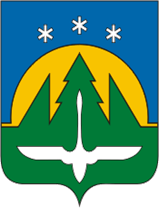 Актуализация схемы теплоснабжения муниципального образования города Ханты-МансийскОбосновывающие материалыКнига 8Перспективные топливные балансыМуниципальный контракт№249/1 от 22.11.2016 г.Расчёты по каждому источнику тепловой энергии перспективных максимальных часовых и годовых расходов основного вида топлива для зимнего, летнего и переходного периодов, необходимого для обеспечения нормативного функционирования источников тепловой энергии на территории поселения, городского округаРасчёты по каждому источнику тепловой энергии перспективных максимальных часовых и годовых расходов основного вида топлива для зимнего, летнего и переходного периодов выполнены в соответствии с «Методическими указаниями по определению расходов топлива, электроэнергии и воды на выработку тепла отопительными котельными коммунальных теплоэнергетических предприятий».Основным видом топлива является природный газ. Подача природного газа на котельные осуществляется по системе газоснабжения.Система газоснабжения г. Ханты-Мансийска - смешанная, состоящая из кольцевых газопроводов среднего давления и тупиковых газопроводов низкого давления. Кольцевые сети представляют собой систему замкнутых газопроводов, благодаря чему достигается более равномерный режим давления газа у всех потребителей и облегчается проведение ремонтных и эксплуатационных работ.Классификация газопроводов:- вид транспортируемого газа – природный; - давление газа: высокое 1,2 МПа, среднее 0,3 МПа, низкое 0,005 МПа;- местоположение относительно земли – подземные, надземные;- назначение в системе газораспределения – магистральные, распределительные, вводы, вводные газопроводы (ввод в здание);Принцип построения (распределительные газопроводы) – кольцевые, тупиковые. Материал труб – сталь, полиэтилен.По числу ступеней давления система газоснабжения – трехступенчатая.Газопроводы высокого давления служат для питания распределительных газопроводов среднего давления через газорегуляторные пункты (ГРП).Газопроводы среднего давления предназначены для питания газопроводов низкого давления через квартальные ГРП в районах многоэтажной застройки и ГРПШ для индивидуальных потребителей.Подача газа в промышленные и коммунально-бытовые предприятия осуществляется также посредством газопроводов среднего давления (через местные ГРП и ГРУ).Газопроводы низкого давления предназначены для подачи газа жилым зданиям.Многоквартирная жилая застройка обеспечивается газом для пищеприготовления. Индивидуальная жилая застройка обеспечивается отоплением и горячим водоснабжением от индивидуальных газовых водонагревателей.Генеральным планом для бесперебойного газоснабжения города предусматривается:- реконструкция газораспределительной станции с увеличением производительности со 100000 м3/час до 160000 м3/час;- установку в микрорайоне «Восточный» ГРП мощностью 3000 м3/час;- увеличение мощности ГГРП-2 до 25000 м3/час для газоснабжения существующей и перспективной жилой застройки района «Самарово»;- перенос и увеличение мощности ГГРП-1 до 35000 м3/час, а также увеличение мощности ГГРП-3 до 35000 м3/час для газоснабжения существующей и перспективной жилой застройки районов «Центральный», «Нагорный» и «Учхоз»;- установка квартальных ГРП в районах перспективной многоэтажной застройки и ГРПШ для индивидуальной жилой застройки;- строительство газопровода высокого давления диаметром 426 мм  протяженностью 12,7 км для газоснабжения ТЭЦ в районе АБЗ;- строительство газопровода высокого давления диаметром 426 мм  протяженностью 8,0 км в соответствии с новой планировочной структурой города;- строительство кольцевых газопроводов среднего давления диаметром 225-160 мм протяженностью 35,0 км.В соответствии с Приказом Министерства промышленности и энергетики Российской Федерации от 04.10.2005 №265 нормативы технологических затрат и потерь энергоресурсов при передаче тепловой энергии, устанавливаемые на период регулирования тарифов на тепловую энергию (мощность) и платы за услуги по передаче тепловой энергии (мощности), разрабатываются для каждой тепловой сети независимо от величины присоединенной к ней расчётной тепловой нагрузки.Исходными данными для расчета перспективной потребности в топливе являются существующие и перспективные нагрузки в системах централизованного теплоснабжения, а также соответствующие данным приростам, приросты теплопотребления и выработки тепловой энергии на теплоисточниках. Перспективные балансы тепловой энергии по каждому теплоисточнику подробно рассмотрены в Книге 4 Обосновывающих материалов.Требуемые объемы потребления топлива по каждому источнику централизованного теплоснабжения на каждом этапе актуализации Схемы теплоснабжения представлены в таблице 1.Потребление топлива индивидуальными котельными представлено в таблице 2.Расходы топлива по источникам тепловой энергии в течение расчетного периода актуализации Схемы теплоснабженияРасход топлива индивидуальными потребителямиРасчёты по каждому источнику тепловой энергии нормативных запасов аварийных видов топливаВ соответствии с требованиями п. 4.1 СНиП II-35-76* «Котельные установки» необходимость резервного или аварийного топлива устанавливается с учётом категории котельной, исходя из местных условий эксплуатации, по согласованию с топливоснабжающими организациями. Для котельных теплоснабжающих организаций установлено требование по наличию резервного топлива.В качестве резервного топлива для котельных используется жидкое дизельное топливо, которое доставляется до расходных емкостей котельных автомобильным транспортом. Однако не все котельные теплоснабжающих организаций г. Ханты-Мансийска оборудованы баками для хранения резервного топлива. Сведения о наличии резервного топлива на действующих котельных представлены в таблице 3.Сведения о наличии на действующих котельных резервного топливаРасчёт нормативного аварийного запаса резервного топлива выполнен в соответствии с Приказом Министерства энергетики Российской Федерации от 04.09.2008 №66 «Об организации в Министерстве энергетики Российской Федерации работы по утверждению нормативов создания запасов топлива на тепловых электростанциях и котельных» и представлен в таблице 4. В таблицах 5 и 6 представлены аналогичные показатели в разрезе теплоснабжающих организаций и единиц территориального деления, соответственно.Аварийный запас резервного топлива по каждому источнику тепловой энергииАварийный запас резервного топлива по теплоснабжающим организациямАварийный запас резервного топлива по единицам территориального деленияПоказательЕдиница измерения20172018201920202021202220272032АО «Управление теплоснабжения и инженерных сетей»АО «Управление теплоснабжения и инженерных сетей»АО «Управление теплоснабжения и инженерных сетей»АО «Управление теплоснабжения и инженерных сетей»АО «Управление теплоснабжения и инженерных сетей»АО «Управление теплоснабжения и инженерных сетей»АО «Управление теплоснабжения и инженерных сетей»АО «Управление теплоснабжения и инженерных сетей»АО «Управление теплоснабжения и инженерных сетей»АО «Управление теплоснабжения и инженерных сетей»Теплоисточник №1Котельная №1  - АО «Управление теплоснабжения и инженерных сетей»Котельная №1  - АО «Управление теплоснабжения и инженерных сетей»Котельная №1  - АО «Управление теплоснабжения и инженерных сетей»Котельная №1  - АО «Управление теплоснабжения и инженерных сетей»Котельная №1  - АО «Управление теплоснабжения и инженерных сетей»Котельная №1  - АО «Управление теплоснабжения и инженерных сетей»Котельная №1  - АО «Управление теплоснабжения и инженерных сетей»Котельная №1  - АО «Управление теплоснабжения и инженерных сетей»Перспективный топливный балансПерспективный топливный балансПерспективный топливный балансПерспективный топливный балансПерспективный топливный балансПерспективный топливный балансПерспективный топливный балансПерспективный топливный балансПерспективный топливный балансПерспективный топливный балансВыработка тепловой энергииГкал1793417367170171983219851197261845619344Отпуск в сетьГкал1774817186168401962619645195211826519143Полезный отпускГкал1656316046157301834018367182591712217985Расход условного топлива на выработку тепловой энергииту.т28862794273831913194317429703113Расход натурального топлива на выработку тепловой энергиитыс. м324252348230126822684266724962616УРУТ на выработку тепловой энергиикгу.т/Гкал160,90160,90160,90160,90160,90160,90160,90160,90УРУТ на отпуск в сетькгу.т/Гкал162,59162,59162,59162,59162,59162,59162,59162,59УРУТ на полезный отпусккгу.т/Гкал174,22174,14174,07173,99173,91173,83173,44173,06Расходы топлива по временам годаРасходы топлива по временам годаРасходы топлива по временам годаРасходы топлива по временам годаРасходы топлива по временам годаРасходы топлива по временам годаРасходы топлива по временам годаРасходы топлива по временам годаРасходы топлива по временам годаРасходы топлива по временам годаМаксимальный часовой расход условного топлива на выработку тепловой энергии в зимний периодкгу.т/ч828802786916917911852893Максимальный часовой расход условного топлива на выработку тепловой энергии в летний периодкгу.т/ч97939210710710699104Максимальный часовой расход условного топлива на выработку тепловой энергии в переходный периодкгу.т/ч368356349407407404378397Годовой расход условного топлива на выработку тепловой энергии в зимний периодту.т23562282223626062608259224252541Годовой расход условного топлива на выработку тепловой энергии в летний периодту.т238231226264264262245257Годовой расход условного топлива на выработку тепловой энергии в переходный периодту.т529513502585586582545571Теплоисточник №2Котельная №2  - АО «Управление теплоснабжения и инженерных сетей»Котельная №2  - АО «Управление теплоснабжения и инженерных сетей»Котельная №2  - АО «Управление теплоснабжения и инженерных сетей»Котельная №2  - АО «Управление теплоснабжения и инженерных сетей»Котельная №2  - АО «Управление теплоснабжения и инженерных сетей»Котельная №2  - АО «Управление теплоснабжения и инженерных сетей»Котельная №2  - АО «Управление теплоснабжения и инженерных сетей»Котельная №2  - АО «Управление теплоснабжения и инженерных сетей»Перспективный топливный балансПерспективный топливный балансПерспективный топливный балансПерспективный топливный балансПерспективный топливный балансПерспективный топливный балансПерспективный топливный балансПерспективный топливный балансПерспективный топливный балансПерспективный топливный балансВыработка тепловой энергииГкал1212911741115011133711512114351087211376Отпуск в сетьГкал1192111540113031114311314112391068611181Полезный отпускГкал105311020310001986710026996895149994Расход условного топлива на выработку тепловой энергииту.т20311966192617691796178416961775Расход натурального топлива на выработку тепловой энергиитыс. м317071652161814861509149914251491УРУТ на выработку тепловой энергиикгу.т/Гкал167,46167,46167,46156,00156,00156,00156,00156,00УРУТ на отпуск в сетькгу.т/Гкал170,38170,38170,38158,72158,72158,72158,72158,72УРУТ на полезный отпусккгу.т/Гкал192,86192,71192,56179,25179,11178,97178,27177,57Расходы топлива по временам годаРасходы топлива по временам годаРасходы топлива по временам годаРасходы топлива по временам годаРасходы топлива по временам годаРасходы топлива по временам годаРасходы топлива по временам годаРасходы топлива по временам годаРасходы топлива по временам годаРасходы топлива по временам годаМаксимальный часовой расход условного топлива на выработку тепловой энергии в зимний периодкгу.т/ч567549538494502498474496Максимальный часовой расход условного топлива на выработку тепловой энергии в летний периодкгу.т/ч6664635858585558Максимальный часовой расход условного топлива на выработку тепловой энергии в переходный периодкгу.т/ч290280275252256254242253Годовой расход условного топлива на выработку тепловой энергии в зимний периодту.т16141563153114061427141813481410Годовой расход условного топлива на выработку тепловой энергии в летний периодту.т163158155142144143136143Годовой расход условного топлива на выработку тепловой энергии в переходный периодту.т417404395363369366348364Теплоисточник №3Котельная №3  - АО «Управление теплоснабжения и инженерных сетей»Котельная №3  - АО «Управление теплоснабжения и инженерных сетей»Котельная №3  - АО «Управление теплоснабжения и инженерных сетей»Котельная №3  - АО «Управление теплоснабжения и инженерных сетей»Котельная №3  - АО «Управление теплоснабжения и инженерных сетей»Котельная №3  - АО «Управление теплоснабжения и инженерных сетей»Котельная №3  - АО «Управление теплоснабжения и инженерных сетей»Котельная №3  - АО «Управление теплоснабжения и инженерных сетей»Перспективный топливный балансПерспективный топливный балансПерспективный топливный балансПерспективный топливный балансПерспективный топливный балансПерспективный топливный балансПерспективный топливный балансПерспективный топливный балансПерспективный топливный балансПерспективный топливный балансВыработка тепловой энергииГкал50474885478547164719468743754575Отпуск в сетьГкал49874827472846604662463143234520Полезный отпускГкал43174183410040454051402737763967Расход условного топлива на выработку тепловой энергииту.т790765749738738733685716Расход натурального топлива на выработку тепловой энергиитыс. м3664642629620621616575602УРУТ на выработку тепловой энергиикгу.т/Гкал156,51156,51156,51156,51156,51156,51156,51156,51УРУТ на отпуск в сетькгу.т/Гкал158,39158,39158,39158,39158,39158,39158,39158,39УРУТ на полезный отпусккгу.т/Гкал182,97182,80182,64182,47182,31182,15181,33180,51Расходы топлива по временам годаРасходы топлива по временам годаРасходы топлива по временам годаРасходы топлива по временам годаРасходы топлива по временам годаРасходы топлива по временам годаРасходы топлива по временам годаРасходы топлива по временам годаРасходы топлива по временам годаРасходы топлива по временам годаМаксимальный часовой расход условного топлива на выработку тепловой энергии в зимний периодкгу.т/ч195189185183183181169177Максимальный часовой расход условного топлива на выработку тепловой энергии в летний периодкгу.т/ч2322222121212021Максимальный часовой расход условного топлива на выработку тепловой энергии в переходный периодкгу.т/ч163157154152152151141147Годовой расход условного топлива на выработку тепловой энергии в зимний периодту.т556538527519520516482504Годовой расход условного топлива на выработку тепловой энергии в летний периодту.т5654535353524951Годовой расход условного топлива на выработку тепловой энергии в переходный периодту.т234226222219219217203212Теплоисточник №4Котельная №4  - АО «Управление теплоснабжения и инженерных сетей»Котельная №4  - АО «Управление теплоснабжения и инженерных сетей»Котельная №4  - АО «Управление теплоснабжения и инженерных сетей»Котельная №4  - АО «Управление теплоснабжения и инженерных сетей»Котельная №4  - АО «Управление теплоснабжения и инженерных сетей»Котельная №4  - АО «Управление теплоснабжения и инженерных сетей»Котельная №4  - АО «Управление теплоснабжения и инженерных сетей»Котельная №4  - АО «Управление теплоснабжения и инженерных сетей»Перспективный топливный балансПерспективный топливный балансПерспективный топливный балансПерспективный топливный балансПерспективный топливный балансПерспективный топливный балансПерспективный топливный балансПерспективный топливный балансПерспективный топливный балансПерспективный топливный балансВыработка тепловой энергииГкал67886572643863486353631259016181Отпуск в сетьГкал67256512637962906295625558476124Полезный отпускГкал61265935581857405748571453585629Расход условного топлива на выработку тепловой энергииту.т12621222119711801181117310971149Расход натурального топлива на выработку тепловой энергиитыс. м3106010261006992992986922965УРУТ на выработку тепловой энергиикгу.т/Гкал185,88185,88185,88185,88185,88185,88185,88185,88УРУТ на отпуск в сетькгу.т/Гкал187,59187,59187,59187,59187,59187,59187,59187,59УРУТ на полезный отпусккгу.т/Гкал205,94205,82205,70205,57205,45205,33204,72204,11Расходы топлива по временам годаРасходы топлива по временам годаРасходы топлива по временам годаРасходы топлива по временам годаРасходы топлива по временам годаРасходы топлива по временам годаРасходы топлива по временам годаРасходы топлива по временам годаРасходы топлива по временам годаРасходы топлива по временам годаМаксимальный часовой расход условного топлива на выработку тепловой энергии в зимний периодкгу.т/ч370359351346347344322337Максимальный часовой расход условного топлива на выработку тепловой энергии в летний периодкгу.т/ч4342414040403839Максимальный часовой расход условного топлива на выработку тепловой энергии в переходный периодкгу.т/ч144140137135135134126131Годовой расход условного топлива на выработку тепловой энергии в зимний периодту.т105410201000986986980916960Годовой расход условного топлива на выработку тепловой энергии в летний периодту.т107103101100100999397Годовой расход условного топлива на выработку тепловой энергии в переходный периодту.т208201197194195193181189Теплоисточник №5Котельная №5  - АО «Управление теплоснабжения и инженерных сетей»Котельная №5  - АО «Управление теплоснабжения и инженерных сетей»Котельная №5  - АО «Управление теплоснабжения и инженерных сетей»Котельная №5  - АО «Управление теплоснабжения и инженерных сетей»Котельная №5  - АО «Управление теплоснабжения и инженерных сетей»Котельная №5  - АО «Управление теплоснабжения и инженерных сетей»Котельная №5  - АО «Управление теплоснабжения и инженерных сетей»Котельная №5  - АО «Управление теплоснабжения и инженерных сетей»Перспективный топливный балансПерспективный топливный балансПерспективный топливный балансПерспективный топливный балансПерспективный топливный балансПерспективный топливный балансПерспективный топливный балансПерспективный топливный балансПерспективный топливный балансПерспективный топливный балансВыработка тепловой энергииГкал45944817490948385155512047764990Отпуск в сетьГкал45604781487348025117508247404953Полезный отпускГкал38504041412240674338431340444248Расход условного топлива на выработку тепловой энергииту.т779817832820874868810846Расход натурального топлива на выработку тепловой энергиитыс. м3655686700689735730681711УРУТ на выработку тепловой энергиикгу.т/Гкал169,57169,57169,57169,57169,57169,57169,57169,57УРУТ на отпуск в сетькгу.т/Гкал170,83170,83170,83170,83170,83170,83170,83170,83УРУТ на полезный отпусккгу.т/Гкал202,36202,15201,93201,72201,51201,30200,25199,20Расходы топлива по временам годаРасходы топлива по временам годаРасходы топлива по временам годаРасходы топлива по временам годаРасходы топлива по временам годаРасходы топлива по временам годаРасходы топлива по временам годаРасходы топлива по временам годаРасходы топлива по временам годаРасходы топлива по временам годаМаксимальный часовой расход условного топлива на выработку тепловой энергии в зимний периодкгу.т/ч237249253250266264246258Максимальный часовой расход условного топлива на выработку тепловой энергии в летний периодкгу.т/ч2829302931312930Максимальный часовой расход условного топлива на выработку тепловой энергии в переходный периодкгу.т/ч7376787681817579Годовой расход условного топлива на выработку тепловой энергии в зимний периодту.т675707721710757752701733Годовой расход условного топлива на выработку тепловой энергии в летний периодту.т6872737277767174Годовой расход условного топлива на выработку тепловой энергии в переходный периодту.т104110112110117116109113Теплоисточник №6Котельная комплекса ВУЗов  - АО «Управление теплоснабжения и инженерных сетей»Котельная комплекса ВУЗов  - АО «Управление теплоснабжения и инженерных сетей»Котельная комплекса ВУЗов  - АО «Управление теплоснабжения и инженерных сетей»Котельная комплекса ВУЗов  - АО «Управление теплоснабжения и инженерных сетей»Котельная комплекса ВУЗов  - АО «Управление теплоснабжения и инженерных сетей»Котельная комплекса ВУЗов  - АО «Управление теплоснабжения и инженерных сетей»Котельная комплекса ВУЗов  - АО «Управление теплоснабжения и инженерных сетей»Котельная комплекса ВУЗов  - АО «Управление теплоснабжения и инженерных сетей»Перспективный топливный балансПерспективный топливный балансПерспективный топливный балансПерспективный топливный балансПерспективный топливный балансПерспективный топливный балансПерспективный топливный балансПерспективный топливный балансПерспективный топливный балансПерспективный топливный балансВыработка тепловой энергииГкал2245221737212952099621013208772098123472Отпуск в сетьГкал2214921444210082071320730205952069823155Полезный отпускГкал2009019462190791882218849187391889121199Расход условного топлива на выработку тепловой энергииту.т35273415334532983301328032963687Расход натурального топлива на выработку тепловой энергиитыс. м329642870281127722774275627703099УРУТ на выработку тепловой энергиикгу.т/Гкал157,10157,10157,10157,10157,10157,10157,10157,10УРУТ на отпуск в сетькгу.т/Гкал159,24159,24159,24159,24159,24159,24159,24159,24УРУТ на полезный отпусккгу.т/Гкал175,57175,46175,35175,24175,13175,02174,48173,93Расходы топлива по временам годаРасходы топлива по временам годаРасходы топлива по временам годаРасходы топлива по временам годаРасходы топлива по временам годаРасходы топлива по временам годаРасходы топлива по временам годаРасходы топлива по временам годаРасходы топлива по временам годаРасходы топлива по временам годаМаксимальный часовой расход условного топлива на выработку тепловой энергии в зимний периодкгу.т/ч11471111108810731074106710721199Максимальный часовой расход условного топлива на выработку тепловой энергии в летний периодкгу.т/ч134130127125125124125140Максимальный часовой расход условного топлива на выработку тепловой энергии в переходный периодкгу.т/ч183177173171171170171191Годовой расход условного топлива на выработку тепловой энергии в зимний периодту.т32643160309630533055303530503412Годовой расход условного топлива на выработку тепловой энергии в летний периодту.т330320313309309307309345Годовой расход условного топлива на выработку тепловой энергии в переходный периодту.т263255249246246244246275Теплоисточник №7Котельная №7  - АО «Управление теплоснабжения и инженерных сетей»Котельная №7  - АО «Управление теплоснабжения и инженерных сетей»Котельная №7  - АО «Управление теплоснабжения и инженерных сетей»Котельная №7  - АО «Управление теплоснабжения и инженерных сетей»Котельная №7  - АО «Управление теплоснабжения и инженерных сетей»Котельная №7  - АО «Управление теплоснабжения и инженерных сетей»Котельная №7  - АО «Управление теплоснабжения и инженерных сетей»Котельная №7  - АО «Управление теплоснабжения и инженерных сетей»Перспективный топливный балансПерспективный топливный балансПерспективный топливный балансПерспективный топливный балансПерспективный топливный балансПерспективный топливный балансПерспективный топливный балансПерспективный топливный балансПерспективный топливный балансПерспективный топливный балансВыработка тепловой энергииГкал10836104891027410128101341006694019835Отпуск в сетьГкал10664103231011199679973990792529679Полезный отпускГкал93719078889987798792874081968609Расход условного топлива на выработку тепловой энергииту.т16901636160315801581157014671534Расход натурального топлива на выработку тепловой энергиитыс. м314211375134713281328132012321289УРУТ на выработку тепловой энергиикгу.т/Гкал156,00156,00156,00156,00156,00156,00156,00156,00УРУТ на отпуск в сетькгу.т/Гкал158,51158,51158,51158,51158,51158,51158,51158,51УРУТ на полезный отпусккгу.т/Гкал180,40180,25180,10179,96179,81179,67178,94178,21Расходы топлива по временам годаРасходы топлива по временам годаРасходы топлива по временам годаРасходы топлива по временам годаРасходы топлива по временам годаРасходы топлива по временам годаРасходы топлива по временам годаРасходы топлива по временам годаРасходы топлива по временам годаРасходы топлива по временам годаМаксимальный часовой расход условного топлива на выработку тепловой энергии в зимний периодкгу.т/ч526509499492492489456477Максимальный часовой расход условного топлива на выработку тепловой энергии в летний периодкгу.т/ч6159585757575356Максимальный часовой расход условного топлива на выработку тепловой энергии в переходный периодкгу.т/ч135130128126126125117122Годовой расход условного топлива на выработку тепловой энергии в зимний периодту.т14971449141913991400139012991358Годовой расход условного топлива на выработку тепловой энергии в летний периодту.т151147144142142141131137Годовой расход условного топлива на выработку тепловой энергии в переходный периодту.т194187184181181180168176Теплоисточник №8Котельная №8  - АО «Управление теплоснабжения и инженерных сетей»Котельная №8  - АО «Управление теплоснабжения и инженерных сетей»Котельная №8  - АО «Управление теплоснабжения и инженерных сетей»Котельная №8  - АО «Управление теплоснабжения и инженерных сетей»Котельная №8  - АО «Управление теплоснабжения и инженерных сетей»Котельная №8  - АО «Управление теплоснабжения и инженерных сетей»Котельная №8  - АО «Управление теплоснабжения и инженерных сетей»Котельная №8  - АО «Управление теплоснабжения и инженерных сетей»Перспективный топливный балансПерспективный топливный балансПерспективный топливный балансПерспективный топливный балансПерспективный топливный балансПерспективный топливный балансПерспективный топливный балансПерспективный топливный балансПерспективный топливный балансПерспективный топливный балансВыработка тепловой энергииГкал37895266516050895095506447414972Отпуск в сетьГкал37405197509350235028499746794907Полезный отпускГкал35644955485747924799477144734699Расход условного топлива на выработку тепловой энергииту.т594825809798799794740776Расход натурального топлива на выработку тепловой энергиитыс. м3499694680670671667621652УРУТ на выработку тепловой энергиикгу.т/Гкал156,76156,76156,76156,76156,76156,76156,00156,00УРУТ на отпуск в сетькгу.т/Гкал158,83158,83158,83158,83158,83158,83158,07158,07УРУТ на полезный отпусккгу.т/Гкал166,64166,59166,54166,49166,44166,38165,32165,06Расходы топлива по временам годаРасходы топлива по временам годаРасходы топлива по временам годаРасходы топлива по временам годаРасходы топлива по временам годаРасходы топлива по временам годаРасходы топлива по временам годаРасходы топлива по временам годаРасходы топлива по временам годаРасходы топлива по временам годаМаксимальный часовой расход условного топлива на выработку тепловой энергии в зимний периодкгу.т/ч205285279275276274255268Максимальный часовой расход условного топлива на выработку тепловой энергии в летний периодкгу.т/ч2433333232323031Максимальный часовой расход условного топлива на выработку тепловой энергии в переходный периодкгу.т/ч71010101010910Годовой расход условного топлива на выработку тепловой энергии в зимний периодту.т583811794783784779726762Годовой расход условного топлива на выработку тепловой энергии в летний периодту.т5982807979797477Годовой расход условного топлива на выработку тепловой энергии в переходный периодту.т1115151414141314Теплоисточник №9Котельная №9  - АО «Управление теплоснабжения и инженерных сетей»Котельная №9  - АО «Управление теплоснабжения и инженерных сетей»Котельная №9  - АО «Управление теплоснабжения и инженерных сетей»Котельная №9  - АО «Управление теплоснабжения и инженерных сетей»Котельная №9  - АО «Управление теплоснабжения и инженерных сетей»Котельная №9  - АО «Управление теплоснабжения и инженерных сетей»Котельная №9  - АО «Управление теплоснабжения и инженерных сетей»Котельная №9  - АО «Управление теплоснабжения и инженерных сетей»Перспективный топливный балансПерспективный топливный балансПерспективный топливный балансПерспективный топливный балансПерспективный топливный балансПерспективный топливный балансПерспективный топливный балансПерспективный топливный балансПерспективный топливный балансПерспективный топливный балансВыработка тепловой энергииГкал2222021507210642076320774206343735945181Отпуск в сетьГкал2205021343209042060420615204763707344836Полезный отпускГкал1911718520181551791117936178313242939396Расход условного топлива на выработку тепловой энергииту.т36473530345734083409338661317048Расход натурального топлива на выработку тепловой энергиитыс. м330642966290528632865284651525923УРУТ на выработку тепловой энергиикгу.т/Гкал164,12164,12164,12164,12164,12164,12164,12156,00УРУТ на отпуск в сетькгу.т/Гкал165,38165,38165,38165,38165,38165,38165,38157,20УРУТ на полезный отпусккгу.т/Гкал190,76190,59190,42190,25190,08189,91189,07178,91Расходы топлива по временам годаРасходы топлива по временам годаРасходы топлива по временам годаРасходы топлива по временам годаРасходы топлива по временам годаРасходы топлива по временам годаРасходы топлива по временам годаРасходы топлива по временам годаРасходы топлива по временам годаРасходы топлива по временам годаМаксимальный часовой расход условного топлива на выработку тепловой энергии в зимний периодкгу.т/ч12021164114011231124111620212323Максимальный часовой расход условного топлива на выработку тепловой энергии в летний периодкгу.т/ч140136133131131130236271Максимальный часовой расход условного топлива на выработку тепловой энергии в переходный периодкгу.т/ч157152149147147146264304Годовой расход условного топлива на выработку тепловой энергии в зимний периодту.т34213311324331963198317657516611Годовой расход условного топлива на выработку тепловой энергии в летний периодту.т346335328324324321582669Годовой расход условного топлива на выработку тепловой энергии в переходный периодту.т226219214211211210380437Теплоисточник №10Котельная №10  - АО «Управление теплоснабжения и инженерных сетей»Котельная №10  - АО «Управление теплоснабжения и инженерных сетей»Котельная №10  - АО «Управление теплоснабжения и инженерных сетей»Котельная №10  - АО «Управление теплоснабжения и инженерных сетей»Котельная №10  - АО «Управление теплоснабжения и инженерных сетей»Котельная №10  - АО «Управление теплоснабжения и инженерных сетей»Котельная №10  - АО «Управление теплоснабжения и инженерных сетей»Котельная №10  - АО «Управление теплоснабжения и инженерных сетей»Перспективный топливный балансПерспективный топливный балансПерспективный топливный балансПерспективный топливный балансПерспективный топливный балансПерспективный топливный балансПерспективный топливный балансПерспективный топливный балансПерспективный топливный балансПерспективный топливный балансВыработка тепловой энергииГкал1183911459112241106311070109952906030394Отпуск в сетьГкал1173611360111271096810974109002880830131Полезный отпускГкал10228990997149583959795402532426601Расход условного топлива на выработку тепловой энергииту.т18751815177717521753174146024741Расход натурального топлива на выработку тепловой энергиитыс. м315761525149414721473146338673984УРУТ на выработку тепловой энергиикгу.т/Гкал158,36158,36158,36158,36158,36158,36158,36156,00УРУТ на отпуск в сетькгу.т/Гкал159,75159,75159,75159,75159,75159,75159,75157,36УРУТ на полезный отпусккгу.т/Гкал183,30183,14182,99182,83182,67182,51181,73178,24Расходы топлива по временам годаРасходы топлива по временам годаРасходы топлива по временам годаРасходы топлива по временам годаРасходы топлива по временам годаРасходы топлива по временам годаРасходы топлива по временам годаРасходы топлива по временам годаРасходы топлива по временам годаРасходы топлива по временам годаМаксимальный часовой расход условного топлива на выработку тепловой энергии в зимний периодкгу.т/ч63561460259359459015581605Максимальный часовой расход условного топлива на выработку тепловой энергии в летний периодкгу.т/ч747270696969182187Максимальный часовой расход условного топлива на выработку тепловой энергии в переходный периодкгу.т/ч484645444544117120Годовой расход условного топлива на выработку тепловой энергии в зимний периодту.т18061748171216881689167844344568Годовой расход условного топлива на выработку тепловой энергии в летний периодту.т183177173171171170449462Годовой расход условного топлива на выработку тепловой энергии в переходный периодту.т696665646464168173Теплоисточник №11Котельная №11  - АО «Управление теплоснабжения и инженерных сетей»Котельная №11  - АО «Управление теплоснабжения и инженерных сетей»Котельная №11  - АО «Управление теплоснабжения и инженерных сетей»Котельная №11  - АО «Управление теплоснабжения и инженерных сетей»Котельная №11  - АО «Управление теплоснабжения и инженерных сетей»Котельная №11  - АО «Управление теплоснабжения и инженерных сетей»Котельная №11  - АО «Управление теплоснабжения и инженерных сетей»Котельная №11  - АО «Управление теплоснабжения и инженерных сетей»Перспективный топливный балансПерспективный топливный балансПерспективный топливный балансПерспективный топливный балансПерспективный топливный балансПерспективный топливный балансПерспективный топливный балансПерспективный топливный балансПерспективный топливный балансПерспективный топливный балансВыработка тепловой энергииГкал7885763274747367737173211283016522Отпуск в сетьГкал7772752373687262726672161264716286Полезный отпускГкал6705649663676282629162541101114245Расход условного топлива на выработку тепловой энергииту.т12431203117811611162115420232577Расход натурального топлива на выработку тепловой энергиитыс. м31044101199097697697017002166УРУТ на выработку тепловой энергиикгу.т/Гкал157,64157,64157,64157,64157,64157,64157,64156,00УРУТ на отпуск в сетькгу.т/Гкал159,92159,92159,92159,92159,92159,92159,92158,26УРУТ на полезный отпусккгу.т/Гкал185,38185,21185,04184,87184,70184,53183,68180,94Расходы топлива по временам годаРасходы топлива по временам годаРасходы топлива по временам годаРасходы топлива по временам годаРасходы топлива по временам годаРасходы топлива по временам годаРасходы топлива по временам годаРасходы топлива по временам годаРасходы топлива по временам годаРасходы топлива по временам годаМаксимальный часовой расход условного топлива на выработку тепловой энергии в зимний периодкгу.т/ч420406398392392390683870Максимальный часовой расход условного топлива на выработку тепловой энергии в летний периодкгу.т/ч49474646464580101Максимальный часовой расход условного топлива на выработку тепловой энергии в переходный периодкгу.т/ч3433323131315570Годовой расход условного топлива на выработку тепловой энергии в зимний периодту.т11941156113211161117110919442477Годовой расход условного топлива на выработку тепловой энергии в летний периодту.т121117115113113112197251Годовой расход условного топлива на выработку тепловой энергии в переходный периодту.т49474645454579101Теплоисточник №12Котельная №12  - АО «Управление теплоснабжения и инженерных сетей»Котельная №12  - АО «Управление теплоснабжения и инженерных сетей»Котельная №12  - АО «Управление теплоснабжения и инженерных сетей»Котельная №12  - АО «Управление теплоснабжения и инженерных сетей»Котельная №12  - АО «Управление теплоснабжения и инженерных сетей»Котельная №12  - АО «Управление теплоснабжения и инженерных сетей»Котельная №12  - АО «Управление теплоснабжения и инженерных сетей»Котельная №12  - АО «Управление теплоснабжения и инженерных сетей»Перспективный топливный балансПерспективный топливный балансПерспективный топливный балансПерспективный топливный балансПерспективный топливный балансПерспективный топливный балансПерспективный топливный балансПерспективный топливный балансПерспективный топливный балансПерспективный топливный балансВыработка тепловой энергииГкал745721706696696691643671Отпуск в сетьГкал737713698687688683636663Полезный отпускГкал591572561553554551517543Расход условного топлива на выработку тепловой энергииту.т142138135133133132100105Расход натурального топлива на выработку тепловой энергиитыс. м31201161131121121118488УРУТ на выработку тепловой энергиикгу.т/Гкал191,12191,12191,12191,12191,12191,12156,00156,00УРУТ на отпуск в сетькгу.т/Гкал193,36193,36193,36193,36193,36193,36157,83157,83УРУТ на полезный отпусккгу.т/Гкал241,21240,90240,58240,26239,94239,62194,29192,98Расходы топлива по временам годаРасходы топлива по временам годаРасходы топлива по временам годаРасходы топлива по временам годаРасходы топлива по временам годаРасходы топлива по временам годаРасходы топлива по временам годаРасходы топлива по временам годаРасходы топлива по временам годаРасходы топлива по временам годаМаксимальный часовой расход условного топлива на выработку тепловой энергии в зимний периодкгу.т/ч5048474747463537Максимальный часовой расход условного топлива на выработку тепловой энергии в летний периодкгу.т/ч66655544Максимальный часовой расход условного топлива на выработку тепловой энергии в переходный периодкгу.т/ч00000000Годовой расход условного топлива на выработку тепловой энергии в зимний периодту.т142138135133133132100105Годовой расход условного топлива на выработку тепловой энергии в летний периодту.т1414141313131011Годовой расход условного топлива на выработку тепловой энергии в переходный периодту.т00000000Теплоисточник №13Котельная №13  - АО «Управление теплоснабжения и инженерных сетей»Котельная №13  - АО «Управление теплоснабжения и инженерных сетей»Котельная №13  - АО «Управление теплоснабжения и инженерных сетей»Котельная №13  - АО «Управление теплоснабжения и инженерных сетей»Котельная №13  - АО «Управление теплоснабжения и инженерных сетей»Котельная №13  - АО «Управление теплоснабжения и инженерных сетей»Котельная №13  - АО «Управление теплоснабжения и инженерных сетей»Котельная №13  - АО «Управление теплоснабжения и инженерных сетей»Перспективный топливный балансПерспективный топливный балансПерспективный топливный балансПерспективный топливный балансПерспективный топливный балансПерспективный топливный балансПерспективный топливный балансПерспективный топливный балансПерспективный топливный балансПерспективный топливный балансВыработка тепловой энергииГкал324314307303303301281294Отпуск в сетьГкал320310304299300298278291Полезный отпускГкал286277272268268267250263Расход условного топлива на выработку тепловой энергииту.т6361595859584446Расход натурального топлива на выработку тепловой энергиитыс. м35351504949493739УРУТ на выработку тепловой энергиикгу.т/Гкал193,13193,13193,13193,13193,13193,13156,00156,00УРУТ на отпуск в сетькгу.т/Гкал195,41195,41195,41195,41195,41195,41157,84157,84УРУТ на полезный отпусккгу.т/Гкал218,65218,49218,34218,18218,03217,87175,36174,74Расходы топлива по временам годаРасходы топлива по временам годаРасходы топлива по временам годаРасходы топлива по временам годаРасходы топлива по временам годаРасходы топлива по временам годаРасходы топлива по временам годаРасходы топлива по временам годаРасходы топлива по временам годаРасходы топлива по временам годаМаксимальный часовой расход условного топлива на выработку тепловой энергии в зимний периодкгу.т/ч2221212121201516Максимальный часовой расход условного топлива на выработку тепловой энергии в летний периодкгу.т/ч32222222Максимальный часовой расход условного топлива на выработку тепловой энергии в переходный периодкгу.т/ч00000000Годовой расход условного топлива на выработку тепловой энергии в зимний периодту.т6361595859584446Годовой расход условного топлива на выработку тепловой энергии в летний периодту.т66666645Годовой расход условного топлива на выработку тепловой энергии в переходный периодту.т00000000Теплоисточник №14Котельная №15  - АО «Управление теплоснабжения и инженерных сетей»Котельная №15  - АО «Управление теплоснабжения и инженерных сетей»Котельная №15  - АО «Управление теплоснабжения и инженерных сетей»Котельная №15  - АО «Управление теплоснабжения и инженерных сетей»Котельная №15  - АО «Управление теплоснабжения и инженерных сетей»Котельная №15  - АО «Управление теплоснабжения и инженерных сетей»Котельная №15  - АО «Управление теплоснабжения и инженерных сетей»Котельная №15  - АО «Управление теплоснабжения и инженерных сетей»Перспективный топливный балансПерспективный топливный балансПерспективный топливный балансПерспективный топливный балансПерспективный топливный балансПерспективный топливный балансПерспективный топливный балансПерспективный топливный балансПерспективный топливный балансПерспективный топливный балансВыработка тепловой энергииГкал2530824493239862390124150252102691433112Отпуск в сетьГкал2499824193236932360923854249012658432707Полезный отпускГкал2126420600201942014220372212882284128243Расход условного топлива на выработку тепловой энергииту.т41053973389138773917408941995165Расход натурального топлива на выработку тепловой энергиитыс. м334503339326932583292343635284341УРУТ на выработку тепловой энергиикгу.т/Гкал162,20162,20162,20162,20162,20162,20156,00156,00УРУТ на отпуск в сетькгу.т/Гкал164,21164,21164,21164,21164,21164,21157,93157,93УРУТ на полезный отпусккгу.т/Гкал193,05192,86192,67192,47192,28192,09183,82182,89Расходы топлива по временам годаРасходы топлива по временам годаРасходы топлива по временам годаРасходы топлива по временам годаРасходы топлива по временам годаРасходы топлива по временам годаРасходы топлива по временам годаРасходы топлива по временам годаРасходы топлива по временам годаРасходы топлива по временам годаМаксимальный часовой расход условного топлива на выработку тепловой энергии в зимний периодкгу.т/ч13811337130913051318137614131738Максимальный часовой расход условного топлива на выработку тепловой энергии в летний периодкгу.т/ч161156153152154160165203Максимальный часовой расход условного топлива на выработку тепловой энергии в переходный периодкгу.т/ч121117115114115120124152Годовой расход условного топлива на выработку тепловой энергии в зимний периодту.т39313804372637123751391640204946Годовой расход условного топлива на выработку тепловой энергии в летний периодту.т398385377376380396407501Годовой расход условного топлива на выработку тепловой энергии в переходный периодту.т174169165164166173178219Теплоисточник №15Котельная №16  - АО «Управление теплоснабжения и инженерных сетей»Котельная №16  - АО «Управление теплоснабжения и инженерных сетей»Котельная №16  - АО «Управление теплоснабжения и инженерных сетей»Котельная №16  - АО «Управление теплоснабжения и инженерных сетей»Котельная №16  - АО «Управление теплоснабжения и инженерных сетей»Котельная №16  - АО «Управление теплоснабжения и инженерных сетей»Котельная №16  - АО «Управление теплоснабжения и инженерных сетей»Котельная №16  - АО «Управление теплоснабжения и инженерных сетей»Перспективный топливный балансПерспективный топливный балансПерспективный топливный балансПерспективный топливный балансПерспективный топливный балансПерспективный топливный балансПерспективный топливный балансПерспективный топливный балансПерспективный топливный балансПерспективный топливный балансВыработка тепловой энергииГкал902511088117301170811725116561093011482Отпуск в сетьГкал885310877115071148611502114351072311264Полезный отпускГкал783696271018510166101811012194919969Расход условного топлива на выработку тепловой энергииту.т15291730183018271829181817051791Расход натурального топлива на выработку тепловой энергиитыс. м312851454153815351537152814331505УРУТ на выработку тепловой энергиикгу.т/Гкал169,46156,00156,00156,00156,00156,00156,00156,00УРУТ на отпуск в сетькгу.т/Гкал172,74159,02159,02159,02159,02159,02159,02159,02УРУТ на полезный отпусккгу.т/Гкал195,17179,67179,67179,67179,67179,67179,67179,67Расходы топлива по временам годаРасходы топлива по временам годаРасходы топлива по временам годаРасходы топлива по временам годаРасходы топлива по временам годаРасходы топлива по временам годаРасходы топлива по временам годаРасходы топлива по временам годаРасходы топлива по временам годаРасходы топлива по временам годаМаксимальный часовой расход условного топлива на выработку тепловой энергии в зимний периодкгу.т/ч519587621620621617579608Максимальный часовой расход условного топлива на выработку тепловой энергии в летний периодкгу.т/ч6068727272726771Максимальный часовой расход условного топлива на выработку тепловой энергии в переходный периодкгу.т/ч3742444444444143Годовой расход условного топлива на выработку тепловой энергии в зимний периодту.т14761670176617631766175516461729Годовой расход условного топлива на выработку тепловой энергии в летний периодту.т149169179178179178167175Годовой расход условного топлива на выработку тепловой энергии в переходный периодту.т5360636363635962Теплоисточник №16Котельная №17  - АО «Управление теплоснабжения и инженерных сетей»Котельная №17  - АО «Управление теплоснабжения и инженерных сетей»Котельная №17  - АО «Управление теплоснабжения и инженерных сетей»Котельная №17  - АО «Управление теплоснабжения и инженерных сетей»Котельная №17  - АО «Управление теплоснабжения и инженерных сетей»Котельная №17  - АО «Управление теплоснабжения и инженерных сетей»Котельная №17  - АО «Управление теплоснабжения и инженерных сетей»Котельная №17  - АО «Управление теплоснабжения и инженерных сетей»Перспективный топливный балансПерспективный топливный балансПерспективный топливный балансПерспективный топливный балансПерспективный топливный балансПерспективный топливный балансПерспективный топливный балансПерспективный топливный балансПерспективный топливный балансПерспективный топливный балансВыработка тепловой энергииГкал57226728671266216631659271237483Отпуск в сетьГкал55916575655864706479644269617312Полезный отпускГкал46105422540853355343531257406029Расход условного топлива на выработку тепловой энергииту.т10081050104710331034102811111167Расход натурального топлива на выработку тепловой энергиитыс. м3847882880868869864934981УРУТ на выработку тепловой энергиикгу.т/Гкал176,18156,00156,00156,00156,00156,00156,00156,00УРУТ на отпуск в сетькгу.т/Гкал180,29159,64159,64159,64159,64159,64159,64159,64УРУТ на полезный отпусккгу.т/Гкал218,64193,60193,60193,60193,60193,60193,60193,60Расходы топлива по временам годаРасходы топлива по временам годаРасходы топлива по временам годаРасходы топлива по временам годаРасходы топлива по временам годаРасходы топлива по временам годаРасходы топлива по временам годаРасходы топлива по временам годаРасходы топлива по временам годаРасходы топлива по временам годаМаксимальный часовой расход условного топлива на выработку тепловой энергии в зимний периодкгу.т/ч354369368363364361391410Максимальный часовой расход условного топлива на выработку тепловой энергии в летний периодкгу.т/ч4143434242424648Максимальный часовой расход условного топлива на выработку тепловой энергии в переходный периодкгу.т/ч00000000Годовой расход условного топлива на выработку тепловой энергии в зимний периодту.т10081050104710331034102811111167Годовой расход условного топлива на выработку тепловой энергии в летний периодту.т102106106105105104112118Годовой расход условного топлива на выработку тепловой энергии в переходный периодту.т00000000Теплоисточник №17Котельная № 48, ул. Рябиновая - АО «Управление теплоснабжения и инженерных сетей»Котельная № 48, ул. Рябиновая - АО «Управление теплоснабжения и инженерных сетей»Котельная № 48, ул. Рябиновая - АО «Управление теплоснабжения и инженерных сетей»Котельная № 48, ул. Рябиновая - АО «Управление теплоснабжения и инженерных сетей»Котельная № 48, ул. Рябиновая - АО «Управление теплоснабжения и инженерных сетей»Котельная № 48, ул. Рябиновая - АО «Управление теплоснабжения и инженерных сетей»Котельная № 48, ул. Рябиновая - АО «Управление теплоснабжения и инженерных сетей»Котельная № 48, ул. Рябиновая - АО «Управление теплоснабжения и инженерных сетей»Перспективный топливный балансПерспективный топливный балансПерспективный топливный балансПерспективный топливный балансПерспективный топливный балансПерспективный топливный балансПерспективный топливный балансПерспективный топливный балансПерспективный топливный балансПерспективный топливный балансВыработка тепловой энергииГкал1136010998115991143511444113701062611126Отпуск в сетьГкал1126210903114991133711345112711053511030Полезный отпускГкал10156983810383102431025810197956210045Расход условного топлива на выработку тепловой энергииту.т19271716180917841785177416581736Расход натурального топлива на выработку тепловой энергиитыс. м316191442152114991500149013931458УРУТ на выработку тепловой энергиикгу.т/Гкал169,61156,00156,00156,00156,00156,00156,00156,00УРУТ на отпуск в сетькгу.т/Гкал171,08157,36157,36157,36157,36157,36157,36157,36УРУТ на полезный отпусккгу.т/Гкал189,72174,39174,27174,16174,04173,93173,36172,79Расходы топлива по временам годаРасходы топлива по временам годаРасходы топлива по временам годаРасходы топлива по временам годаРасходы топлива по временам годаРасходы топлива по временам годаРасходы топлива по временам годаРасходы топлива по временам годаРасходы топлива по временам годаРасходы топлива по временам годаМаксимальный часовой расход условного топлива на выработку тепловой энергии в зимний периодкгу.т/ч623555585577578574536562Максимальный часовой расход условного топлива на выработку тепловой энергии в летний периодкгу.т/ч7365686767676365Максимальный часовой расход условного топлива на выработку тепловой энергии в переходный периодкгу.т/ч106951009898989196Годовой расход условного топлива на выработку тепловой энергии в зимний периодту.т17741580166616421644163315261598Годовой расход условного топлива на выработку тепловой энергии в летний периодту.т180160169166166165154162Годовой расход условного топлива на выработку тепловой энергии в переходный периодту.т153136144142142141132138Теплоисточник №18Котельная УВК   - АО «Управление теплоснабжения и инженерных сетей»Котельная УВК   - АО «Управление теплоснабжения и инженерных сетей»Котельная УВК   - АО «Управление теплоснабжения и инженерных сетей»Котельная УВК   - АО «Управление теплоснабжения и инженерных сетей»Котельная УВК   - АО «Управление теплоснабжения и инженерных сетей»Котельная УВК   - АО «Управление теплоснабжения и инженерных сетей»Котельная УВК   - АО «Управление теплоснабжения и инженерных сетей»Котельная УВК   - АО «Управление теплоснабжения и инженерных сетей»Перспективный топливный балансПерспективный топливный балансПерспективный топливный балансПерспективный топливный балансПерспективный топливный балансПерспективный топливный балансПерспективный топливный балансПерспективный топливный балансПерспективный топливный балансПерспективный топливный балансВыработка тепловой энергииГкал15681519148914681470146113691436Отпуск в сетьГкал15381489146014401441143313421408Полезный отпускГкал14851439141113921394138512991365Расход условного топлива на выработку тепловой энергииту.т245237232229229228214224Расход натурального топлива на выработку тепловой энергиитыс. м3206199195192193192179188УРУТ на выработку тепловой энергиикгу.т/Гкал156,00156,00156,00156,00156,00156,00156,00156,00УРУТ на отпуск в сетькгу.т/Гкал159,11159,11159,11159,11159,11159,11159,11159,11УРУТ на полезный отпусккгу.т/Гкал164,72164,69164,65164,61164,57164,54164,35164,16Расходы топлива по временам годаРасходы топлива по временам годаРасходы топлива по временам годаРасходы топлива по временам годаРасходы топлива по временам годаРасходы топлива по временам годаРасходы топлива по временам годаРасходы топлива по временам годаРасходы топлива по временам годаРасходы топлива по временам годаМаксимальный часовой расход условного топлива на выработку тепловой энергии в зимний периодкгу.т/ч8481807979787377Максимальный часовой расход условного топлива на выработку тепловой энергии в летний периодкгу.т/ч109999999Максимальный часовой расход условного топлива на выработку тепловой энергии в переходный периодкгу.т/ч44444444Годовой расход условного топлива на выработку тепловой энергии в зимний периодту.т239231227224224222208219Годовой расход условного топлива на выработку тепловой энергии в летний периодту.т2423232323232122Годовой расход условного топлива на выработку тепловой энергии в переходный периодту.т66666655Теплоисточник №19Котельная 10 МВт (Учхоз)  - АО «Управление теплоснабжения и инженерных сетей»Котельная 10 МВт (Учхоз)  - АО «Управление теплоснабжения и инженерных сетей»Котельная 10 МВт (Учхоз)  - АО «Управление теплоснабжения и инженерных сетей»Котельная 10 МВт (Учхоз)  - АО «Управление теплоснабжения и инженерных сетей»Котельная 10 МВт (Учхоз)  - АО «Управление теплоснабжения и инженерных сетей»Котельная 10 МВт (Учхоз)  - АО «Управление теплоснабжения и инженерных сетей»Котельная 10 МВт (Учхоз)  - АО «Управление теплоснабжения и инженерных сетей»Котельная 10 МВт (Учхоз)  - АО «Управление теплоснабжения и инженерных сетей»Перспективный топливный балансПерспективный топливный балансПерспективный топливный балансПерспективный топливный балансПерспективный топливный балансПерспективный топливный балансПерспективный топливный балансПерспективный топливный балансПерспективный топливный балансПерспективный топливный балансВыработка тепловой энергииГкал1209411710114731131211322112491051811018Отпуск в сетьГкал1199311612113771121811227111551043110926Полезный отпускГкал109781063510426102851030010240960210086Расход условного топлива на выработку тепловой энергииту.т19651827179017651766175516411719Расход натурального топлива на выработку тепловой энергиитыс. м316511535150414831484147513791444УРУТ на выработку тепловой энергиикгу.т/Гкал162,45156,00156,00156,00156,00156,00156,00156,00УРУТ на отпуск в сетькгу.т/Гкал163,82157,31157,31157,31157,31157,31157,31157,31УРУТ на полезный отпусккгу.т/Гкал178,97171,76171,67171,57171,47171,38170,89170,41Расходы топлива по временам годаРасходы топлива по временам годаРасходы топлива по временам годаРасходы топлива по временам годаРасходы топлива по временам годаРасходы топлива по временам годаРасходы топлива по временам годаРасходы топлива по временам годаРасходы топлива по временам годаРасходы топлива по временам годаМаксимальный часовой расход условного топлива на выработку тепловой энергии в зимний периодкгу.т/ч557518507500501498465487Максимальный часовой расход условного топлива на выработку тепловой энергии в летний периодкгу.т/ч6560595858585457Максимальный часовой расход условного топлива на выработку тепловой энергии в переходный периодкгу.т/ч264245240237237235220231Годовой расход условного топлива на выработку тепловой энергии в зимний периодту.т15851474144414241425141613241387Годовой расход условного топлива на выработку тепловой энергии в летний периодту.т160149146144144143134140Годовой расход условного топлива на выработку тепловой энергии в переходный периодту.т380353346341341339317332Теплоисточник №20Котельная Менделеева, 3 - АО «Управление теплоснабжения и инженерных сетей»Котельная Менделеева, 3 - АО «Управление теплоснабжения и инженерных сетей»Котельная Менделеева, 3 - АО «Управление теплоснабжения и инженерных сетей»Котельная Менделеева, 3 - АО «Управление теплоснабжения и инженерных сетей»Котельная Менделеева, 3 - АО «Управление теплоснабжения и инженерных сетей»Котельная Менделеева, 3 - АО «Управление теплоснабжения и инженерных сетей»Котельная Менделеева, 3 - АО «Управление теплоснабжения и инженерных сетей»Котельная Менделеева, 3 - АО «Управление теплоснабжения и инженерных сетей»Перспективный топливный балансПерспективный топливный балансПерспективный топливный балансПерспективный топливный балансПерспективный топливный балансПерспективный топливный балансПерспективный топливный балансПерспективный топливный балансПерспективный топливный балансПерспективный топливный балансВыработка тепловой энергииГкал52105044494148724876484545294744Отпуск в сетьГкал50754914481447474750472044134621Полезный отпускГкал46224477438943304336431140424246Расход условного топлива на выработку тепловой энергииту.т859787771760761756707740Расход натурального топлива на выработку тепловой энергиитыс. м3722661648639639635594622УРУТ на выработку тепловой энергиикгу.т/Гкал164,85156,00156,00156,00156,00156,00156,00156,00УРУТ на отпуск в сетькгу.т/Гкал169,21160,13160,13160,13160,13160,13160,13160,13УРУТ на полезный отпусккгу.т/Гкал185,81175,73175,63175,52175,42175,31174,79174,27Расходы топлива по временам годаРасходы топлива по временам годаРасходы топлива по временам годаРасходы топлива по временам годаРасходы топлива по временам годаРасходы топлива по временам годаРасходы топлива по временам годаРасходы топлива по временам годаРасходы топлива по временам годаРасходы топлива по временам годаМаксимальный часовой расход условного топлива на выработку тепловой энергии в зимний периодкгу.т/ч249228223220221219205215Максимальный часовой расход условного топлива на выработку тепловой энергии в летний периодкгу.т/ч2927262626262425Максимальный часовой расход условного топлива на выработку тепловой энергии в переходный периодкгу.т/ч10496949293928690Годовой расход условного топлива на выработку тепловой энергии в зимний периодту.т708649636627627623583610Годовой расход условного топлива на выработку тепловой энергии в летний периодту.т7266646364635962Годовой расход условного топлива на выработку тепловой энергии в переходный периодту.т150138135133133132124130Теплоисточник №21Котельная №22  - АО «Управление теплоснабжения и инженерных сетей»Котельная №22  - АО «Управление теплоснабжения и инженерных сетей»Котельная №22  - АО «Управление теплоснабжения и инженерных сетей»Котельная №22  - АО «Управление теплоснабжения и инженерных сетей»Котельная №22  - АО «Управление теплоснабжения и инженерных сетей»Котельная №22  - АО «Управление теплоснабжения и инженерных сетей»Котельная №22  - АО «Управление теплоснабжения и инженерных сетей»Котельная №22  - АО «Управление теплоснабжения и инженерных сетей»Перспективный топливный балансПерспективный топливный балансПерспективный топливный балансПерспективный топливный балансПерспективный топливный балансПерспективный топливный балансПерспективный топливный балансПерспективный топливный балансПерспективный топливный балансПерспективный топливный балансВыработка тепловой энергииГкал1114610788105661041510901108271229315664Отпуск в сетьГкал1104110687104671031710798107251217715516Полезный отпускГкал9596929791138991941893631067713665Расход условного топлива на выработку тепловой энергииту.т18571798176117361816180419182444Расход натурального топлива на выработку тепловой энергиитыс. м315611511148014581526151616122053УРУТ на выработку тепловой энергиикгу.т/Гкал166,64166,64166,64166,64166,64166,64156,00156,00УРУТ на отпуск в сетькгу.т/Гкал168,22168,22168,22168,22168,22168,22157,48157,48УРУТ на полезный отпусккгу.т/Гкал193,54193,37193,20193,03192,87192,70179,60178,81Расходы топлива по временам годаРасходы топлива по временам годаРасходы топлива по временам годаРасходы топлива по временам годаРасходы топлива по временам годаРасходы топлива по временам годаРасходы топлива по временам годаРасходы топлива по временам годаРасходы топлива по временам годаРасходы топлива по временам годаМаксимальный часовой расход условного топлива на выработку тепловой энергии в зимний периодкгу.т/ч475459450443464461490624Максимальный часовой расход условного топлива на выработку тепловой энергии в летний периодкгу.т/ч5554525254545773Максимальный часовой расход условного топлива на выработку тепловой энергии в переходный периодкгу.т/ч352341334329344342363463Годовой расход условного топлива на выработку тепловой энергии в зимний периодту.т13501307128012621321131213941777Годовой расход условного топлива на выработку тепловой энергии в летний периодту.т137132130128134133141180Годовой расход условного топлива на выработку тепловой энергии в переходный периодту.т507491481474496492523667Теплоисточник №22Котельная Школы №3  - АО «Управление теплоснабжения и инженерных сетей»Котельная Школы №3  - АО «Управление теплоснабжения и инженерных сетей»Котельная Школы №3  - АО «Управление теплоснабжения и инженерных сетей»Котельная Школы №3  - АО «Управление теплоснабжения и инженерных сетей»Котельная Школы №3  - АО «Управление теплоснабжения и инженерных сетей»Котельная Школы №3  - АО «Управление теплоснабжения и инженерных сетей»Котельная Школы №3  - АО «Управление теплоснабжения и инженерных сетей»Котельная Школы №3  - АО «Управление теплоснабжения и инженерных сетей»Перспективный топливный балансПерспективный топливный балансПерспективный топливный балансПерспективный топливный балансПерспективный топливный балансПерспективный топливный балансПерспективный топливный балансПерспективный топливный балансПерспективный топливный балансПерспективный топливный балансВыработка тепловой энергииГкал29002808275127132716269825242646Отпуск в сетьГкал28502760270426672669265324822601Полезный отпускГкал26522569251824842488247323192436Расход условного топлива на выработку тепловой энергииту.т463449440434434431394413Расход натурального топлива на выработку тепловой энергиитыс. м3389377370364365362331347УРУТ на выработку тепловой энергиикгу.т/Гкал159,83159,83159,83159,83159,83159,83156,00156,00УРУТ на отпуск в сетькгу.т/Гкал162,60162,60162,60162,60162,60162,60158,70158,70УРУТ на полезный отпусккгу.т/Гкал174,78174,70174,61174,53174,45174,37169,80169,40Расходы топлива по временам годаРасходы топлива по временам годаРасходы топлива по временам годаРасходы топлива по временам годаРасходы топлива по временам годаРасходы топлива по временам годаРасходы топлива по временам годаРасходы топлива по временам годаРасходы топлива по временам годаРасходы топлива по временам годаМаксимальный часовой расход условного топлива на выработку тепловой энергии в зимний периодкгу.т/ч131127125123123122112117Максимальный часовой расход условного топлива на выработку тепловой энергии в летний периодкгу.т/ч1515151414141314Максимальный часовой расход условного топлива на выработку тепловой энергии в переходный периодкгу.т/ч6361595959585356Годовой расход условного топлива на выработку тепловой энергии в зимний периодту.т373362354349350347317333Годовой расход условного топлива на выработку тепловой энергии в летний периодту.т3837363535353234Годовой расход условного топлива на выработку тепловой энергии в переходный периодту.т9087858484847780Теплоисточник №23Котельная №24 - "Школа №6"  - АО «Управление теплоснабжения и инженерных сетей»Котельная №24 - "Школа №6"  - АО «Управление теплоснабжения и инженерных сетей»Котельная №24 - "Школа №6"  - АО «Управление теплоснабжения и инженерных сетей»Котельная №24 - "Школа №6"  - АО «Управление теплоснабжения и инженерных сетей»Котельная №24 - "Школа №6"  - АО «Управление теплоснабжения и инженерных сетей»Котельная №24 - "Школа №6"  - АО «Управление теплоснабжения и инженерных сетей»Котельная №24 - "Школа №6"  - АО «Управление теплоснабжения и инженерных сетей»Котельная №24 - "Школа №6"  - АО «Управление теплоснабжения и инженерных сетей»Перспективный топливный балансПерспективный топливный балансПерспективный топливный балансПерспективный топливный балансПерспективный топливный балансПерспективный топливный балансПерспективный топливный балансПерспективный топливный балансПерспективный топливный балансПерспективный топливный балансВыработка тепловой энергииГкал58215636552254445449541450635303Отпуск в сетьГкал57135532542053445348531449695205Полезный отпускГкал52355071497149044911488345794810Расход условного топлива на выработку тепловой энергииту.т908879861849850845790827Расход натурального топлива на выработку тепловой энергиитыс. м3763739724714714710664695УРУТ на выработку тепловой энергиикгу.т/Гкал156,00156,00156,00156,00156,00156,00156,00156,00УРУТ на отпуск в сетькгу.т/Гкал158,94158,94158,94158,94158,94158,94158,94158,94УРУТ на полезный отпусккгу.т/Гкал173,46173,37173,27173,17173,08172,98172,49172,01Расходы топлива по временам годаРасходы топлива по временам годаРасходы топлива по временам годаРасходы топлива по временам годаРасходы топлива по временам годаРасходы топлива по временам годаРасходы топлива по временам годаРасходы топлива по временам годаРасходы топлива по временам годаРасходы топлива по временам годаМаксимальный часовой расход условного топлива на выработку тепловой энергии в зимний периодкгу.т/ч295286280276277275257269Максимальный часовой расход условного топлива на выработку тепловой энергии в летний периодкгу.т/ч3433333232323031Максимальный часовой расход условного топлива на выработку тепловой энергии в переходный периодкгу.т/ч4745444444444143Годовой расход условного топлива на выработку тепловой энергии в зимний периодту.т841814797786787782731766Годовой расход условного топлива на выработку тепловой энергии в летний периодту.т8582818080797478Годовой расход условного топлива на выработку тепловой энергии в переходный периодту.т6765646363635961Теплоисточник №24Котельная ДК «Октябрь» - АО «Управление теплоснабжения и инженерных сетей»Котельная ДК «Октябрь» - АО «Управление теплоснабжения и инженерных сетей»Котельная ДК «Октябрь» - АО «Управление теплоснабжения и инженерных сетей»Котельная ДК «Октябрь» - АО «Управление теплоснабжения и инженерных сетей»Котельная ДК «Октябрь» - АО «Управление теплоснабжения и инженерных сетей»Котельная ДК «Октябрь» - АО «Управление теплоснабжения и инженерных сетей»Котельная ДК «Октябрь» - АО «Управление теплоснабжения и инженерных сетей»Котельная ДК «Октябрь» - АО «Управление теплоснабжения и инженерных сетей»Перспективный топливный балансПерспективный топливный балансПерспективный топливный балансПерспективный топливный балансПерспективный топливный балансПерспективный топливный балансПерспективный топливный балансПерспективный топливный балансПерспективный топливный балансПерспективный топливный балансВыработка тепловой энергииГкал79687713755574487453740469167237Отпуск в сетьГкал78847632747673707375732668437161Полезный отпускГкал69886770663665476556651861126420Расход условного топлива на выработку тепловой энергииту.т12691228120311861187117910791129Расход натурального топлива на выработку тепловой энергиитыс. м3106610321011997997991907949УРУТ на выработку тепловой энергиикгу.т/Гкал159,26159,26159,26159,26159,26159,26156,00156,00УРУТ на отпуск в сетькгу.т/Гкал160,96160,96160,96160,96160,96160,96157,66157,66УРУТ на полезный отпусккгу.т/Гкал181,59181,45181,32181,18181,04180,90176,53175,85Расходы топлива по временам годаРасходы топлива по временам годаРасходы топлива по временам годаРасходы топлива по временам годаРасходы топлива по временам годаРасходы топлива по временам годаРасходы топлива по временам годаРасходы топлива по временам годаРасходы топлива по временам годаРасходы топлива по временам годаМаксимальный часовой расход условного топлива на выработку тепловой энергии в зимний периодкгу.т/ч433419410404405402368385Максимальный часовой расход условного топлива на выработку тепловой энергии в летний периодкгу.т/ч5049484747474345Максимальный часовой расход условного топлива на выработку тепловой энергии в переходный периодкгу.т/ч2625252525242223Годовой расход условного топлива на выработку тепловой энергии в зимний периодту.т12311192116711511152114410471095Годовой расход условного топлива на выработку тепловой энергии в летний периодту.т125121118116117116106111Годовой расход условного топлива на выработку тепловой энергии в переходный периодту.т3837363535353234Теплоисточник №25Котельная №26  - АО «Управление теплоснабжения и инженерных сетей»Котельная №26  - АО «Управление теплоснабжения и инженерных сетей»Котельная №26  - АО «Управление теплоснабжения и инженерных сетей»Котельная №26  - АО «Управление теплоснабжения и инженерных сетей»Котельная №26  - АО «Управление теплоснабжения и инженерных сетей»Котельная №26  - АО «Управление теплоснабжения и инженерных сетей»Котельная №26  - АО «Управление теплоснабжения и инженерных сетей»Котельная №26  - АО «Управление теплоснабжения и инженерных сетей»Перспективный топливный балансПерспективный топливный балансПерспективный топливный балансПерспективный топливный балансПерспективный топливный балансПерспективный топливный балансПерспективный топливный балансПерспективный топливный балансПерспективный топливный балансПерспективный топливный балансВыработка тепловой энергииГкал34943382331232643265324349475170Отпуск в сетьГкал34413330326132143215319348715091Полезный отпускГкал29252834277827412745272941834394Расход условного топлива на выработку тепловой энергииту.т575556545537537533772806Расход натурального топлива на выработку тепловой энергиитыс. м3483467458451451448648678УРУТ на выработку тепловой энергиикгу.т/Гкал164,49164,49164,49164,49164,49164,49156,00156,00УРУТ на отпуск в сетькгу.т/Гкал167,06167,06167,06167,06167,06167,06158,43158,43УРУТ на полезный отпусккгу.т/Гкал196,50196,30196,10195,91195,71195,51184,49183,56Расходы топлива по временам годаРасходы топлива по временам годаРасходы топлива по временам годаРасходы топлива по временам годаРасходы топлива по временам годаРасходы топлива по временам годаРасходы топлива по временам годаРасходы топлива по временам годаРасходы топлива по временам годаРасходы топлива по временам годаМаксимальный часовой расход условного топлива на выработку тепловой энергии в зимний периодкгу.т/ч192186182180180179258270Максимальный часовой расход условного топлива на выработку тепловой энергии в летний периодкгу.т/ч2222212121213031Максимальный часовой расход условного топлива на выработку тепловой энергии в переходный периодкгу.т/ч1918181818182526Годовой расход условного топлива на выработку тепловой энергии в зимний периодту.т548530519512512508735768Годовой расход условного топлива на выработку тепловой энергии в летний периодту.т5554535252517478Годовой расход условного топлива на выработку тепловой энергии в переходный периодту.т2726262525253638Теплоисточник №26Котельная «Больничный комплекс» (районная) - АО «Управление теплоснабжения и инженерных сетей»Котельная «Больничный комплекс» (районная) - АО «Управление теплоснабжения и инженерных сетей»Котельная «Больничный комплекс» (районная) - АО «Управление теплоснабжения и инженерных сетей»Котельная «Больничный комплекс» (районная) - АО «Управление теплоснабжения и инженерных сетей»Котельная «Больничный комплекс» (районная) - АО «Управление теплоснабжения и инженерных сетей»Котельная «Больничный комплекс» (районная) - АО «Управление теплоснабжения и инженерных сетей»Котельная «Больничный комплекс» (районная) - АО «Управление теплоснабжения и инженерных сетей»Котельная «Больничный комплекс» (районная) - АО «Управление теплоснабжения и инженерных сетей»Перспективный топливный балансПерспективный топливный балансПерспективный топливный балансПерспективный топливный балансПерспективный топливный балансПерспективный топливный балансПерспективный топливный балансПерспективный топливный балансПерспективный топливный балансПерспективный топливный балансВыработка тепловой энергииГкал3708040586412914254843480436974463446715Отпуск в сетьГкал3663340097407934203542955431704409646152Полезный отпускГкал3265935773364203755738406386263959841596Расход условного топлива на выработку тепловой энергииту.т61736331644166386783681769637288Расход натурального топлива на выработку тепловой энергиитыс. м351875321541355785700572858516124УРУТ на выработку тепловой энергиикгу.т/Гкал166,47156,00156,00156,00156,00156,00156,00156,00УРУТ на отпуск в сетькгу.т/Гкал168,50157,90157,90157,90157,90157,90157,90157,90УРУТ на полезный отпусккгу.т/Гкал189,00176,99176,86176,73176,61176,48175,84175,20Расходы топлива по временам годаРасходы топлива по временам годаРасходы топлива по временам годаРасходы топлива по временам годаРасходы топлива по временам годаРасходы топлива по временам годаРасходы топлива по временам годаРасходы топлива по временам годаРасходы топлива по временам годаРасходы топлива по временам годаМаксимальный часовой расход условного топлива на выработку тепловой энергии в зимний периодкгу.т/ч20672120215722222271228223312440Максимальный часовой расход условного топлива на выработку тепловой энергии в летний периодкгу.т/ч241247251259265266272284Максимальный часовой расход условного топлива на выработку тепловой энергии в переходный периодкгу.т/ч203208212218223224229239Годовой расход условного топлива на выработку тепловой энергии в зимний периодту.т58816032613763246462649466336943Годовой расход условного топлива на выработку тепловой энергии в летний периодту.т595611621640654657671703Годовой расход условного топлива на выработку тепловой энергии в переходный периодту.т292300305314321323329345Теплоисточник №27Котельная ОПНД  - АО «Управление теплоснабжения и инженерных сетей»Котельная ОПНД  - АО «Управление теплоснабжения и инженерных сетей»Котельная ОПНД  - АО «Управление теплоснабжения и инженерных сетей»Котельная ОПНД  - АО «Управление теплоснабжения и инженерных сетей»Котельная ОПНД  - АО «Управление теплоснабжения и инженерных сетей»Котельная ОПНД  - АО «Управление теплоснабжения и инженерных сетей»Котельная ОПНД  - АО «Управление теплоснабжения и инженерных сетей»Котельная ОПНД  - АО «Управление теплоснабжения и инженерных сетей»Перспективный топливный балансПерспективный топливный балансПерспективный топливный балансПерспективный топливный балансПерспективный топливный балансПерспективный топливный балансПерспективный топливный балансПерспективный топливный балансПерспективный топливный балансПерспективный топливный балансВыработка тепловой энергииГкал30653448337733293331330830903232Отпуск в сетьГкал30293407333732893291326930533194Полезный отпускГкал26582992293328932897288027012837Расход условного топлива на выработку тепловой энергииту.т478538527519520516482504Расход натурального топлива на выработку тепловой энергиитыс. м3402452443436437434405424УРУТ на выработку тепловой энергиикгу.т/Гкал156,00156,00156,00156,00156,00156,00156,00156,00УРУТ на отпуск в сетькгу.т/Гкал157,87157,87157,87157,87157,87157,87157,87157,87УРУТ на полезный отпусккгу.т/Гкал179,92179,78179,63179,48179,34179,19178,45177,72Расходы топлива по временам годаРасходы топлива по временам годаРасходы топлива по временам годаРасходы топлива по временам годаРасходы топлива по временам годаРасходы топлива по временам годаРасходы топлива по временам годаРасходы топлива по временам годаРасходы топлива по временам годаРасходы топлива по временам годаМаксимальный часовой расход условного топлива на выработку тепловой энергии в зимний периодкгу.т/ч164184180178178177165173Максимальный часовой расход условного топлива на выработку тепловой энергии в летний периодкгу.т/ч1921212121211920Максимальный часовой расход условного топлива на выработку тепловой энергии в переходный периодкгу.т/ч910999999Годовой расход условного топлива на выработку тепловой энергии в зимний периодту.т466524513506506503470491Годовой расход условного топлива на выработку тепловой энергии в летний периодту.т4753525151514850Годовой расход условного топлива на выработку тепловой энергии в переходный периодту.т1214141313131213Теплоисточник №28Котельная №29  - АО «Управление теплоснабжения и инженерных сетей»Котельная №29  - АО «Управление теплоснабжения и инженерных сетей»Котельная №29  - АО «Управление теплоснабжения и инженерных сетей»Котельная №29  - АО «Управление теплоснабжения и инженерных сетей»Котельная №29  - АО «Управление теплоснабжения и инженерных сетей»Котельная №29  - АО «Управление теплоснабжения и инженерных сетей»Котельная №29  - АО «Управление теплоснабжения и инженерных сетей»Котельная №29  - АО «Управление теплоснабжения и инженерных сетей»Перспективный топливный балансПерспективный топливный балансПерспективный топливный балансПерспективный топливный балансПерспективный топливный балансПерспективный топливный балансПерспективный топливный балансПерспективный топливный балансПерспективный топливный балансПерспективный топливный балансВыработка тепловой энергииГкал111641081110593104471045810392996810450Отпуск в сетьГкал110261067810463103181032910264984510322Полезный отпускГкал1036810045984797149728967192959764Расход условного топлива на выработку тепловой энергииту.т17421686165316301631162115551630Расход натурального топлива на выработку тепловой энергиитыс. м314631417138913701371136213071370УРУТ на выработку тепловой энергиикгу.т/Гкал156,00156,00156,00156,00156,00156,00156,00156,00УРУТ на отпуск в сетькгу.т/Гкал157,95157,95157,95157,95157,95157,95157,95157,95УРУТ на полезный отпусккгу.т/Гкал167,97167,90167,83167,77167,70167,63167,30166,97Расходы топлива по временам годаРасходы топлива по временам годаРасходы топлива по временам годаРасходы топлива по временам годаРасходы топлива по временам годаРасходы топлива по временам годаРасходы топлива по временам годаРасходы топлива по временам годаРасходы топлива по временам годаРасходы топлива по временам годаМаксимальный часовой расход условного топлива на выработку тепловой энергии в зимний периодкгу.т/ч578560549541542538516541Максимальный часовой расход условного топлива на выработку тепловой энергии в летний периодкгу.т/ч6765646363636063Максимальный часовой расход условного топлива на выработку тепловой энергии в переходный периодкгу.т/ч6664636262625962Годовой расход условного топлива на выработку тепловой энергии в зимний периодту.т16461594156215401542153214701541Годовой расход условного топлива на выработку тепловой энергии в летний периодту.т167161158156156155149156Годовой расход условного топлива на выработку тепловой энергии в переходный периодту.т9693919090898590Теплоисточник №29Котельная Микрорайон 6 ж/д 75 квартала  - АО «Управление теплоснабжения и инженерных сетей»Котельная Микрорайон 6 ж/д 75 квартала  - АО «Управление теплоснабжения и инженерных сетей»Котельная Микрорайон 6 ж/д 75 квартала  - АО «Управление теплоснабжения и инженерных сетей»Котельная Микрорайон 6 ж/д 75 квартала  - АО «Управление теплоснабжения и инженерных сетей»Котельная Микрорайон 6 ж/д 75 квартала  - АО «Управление теплоснабжения и инженерных сетей»Котельная Микрорайон 6 ж/д 75 квартала  - АО «Управление теплоснабжения и инженерных сетей»Котельная Микрорайон 6 ж/д 75 квартала  - АО «Управление теплоснабжения и инженерных сетей»Котельная Микрорайон 6 ж/д 75 квартала  - АО «Управление теплоснабжения и инженерных сетей»Перспективный топливный балансПерспективный топливный балансПерспективный топливный балансПерспективный топливный балансПерспективный топливный балансПерспективный топливный балансПерспективный топливный балансПерспективный топливный балансПерспективный топливный балансПерспективный топливный балансВыработка тепловой энергииГкал29682875281727792782276525892716Отпуск в сетьГкал29122820276427262729271225402665Полезный отпускГкал27982710265726212625260924472570Расход условного топлива на выработку тепловой энергииту.т463448439433434431404424Расход натурального топлива на выработку тепловой энергиитыс. м3389377369364365362339356УРУТ на выработку тепловой энергиикгу.т/Гкал156,00156,00156,00156,00156,00156,00156,00156,00УРУТ на отпуск в сетькгу.т/Гкал159,02159,02159,02159,02159,02159,02159,02159,02УРУТ на полезный отпусккгу.т/Гкал165,50165,46165,42165,37165,33165,29165,07164,86Расходы топлива по временам годаРасходы топлива по временам годаРасходы топлива по временам годаРасходы топлива по временам годаРасходы топлива по временам годаРасходы топлива по временам годаРасходы топлива по временам годаРасходы топлива по временам годаРасходы топлива по временам годаРасходы топлива по временам годаМаксимальный часовой расход условного топлива на выработку тепловой энергии в зимний периодкгу.т/ч140136133131131130122128Максимальный часовой расход условного топлива на выработку тепловой энергии в летний периодкгу.т/ч1616151515151415Максимальный часовой расход условного топлива на выработку тепловой энергии в переходный периодкгу.т/ч4544434242423941Годовой расход условного топлива на выработку тепловой энергии в зимний периодту.т398386378373373371347364Годовой расход условного топлива на выработку тепловой энергии в летний периодту.т4039383838383537Годовой расход условного топлива на выработку тепловой энергии в переходный периодту.т6563616161605659Теплоисточник №30Котельная №31 - АО «Управление теплоснабжения и инженерных сетей»Котельная №31 - АО «Управление теплоснабжения и инженерных сетей»Котельная №31 - АО «Управление теплоснабжения и инженерных сетей»Котельная №31 - АО «Управление теплоснабжения и инженерных сетей»Котельная №31 - АО «Управление теплоснабжения и инженерных сетей»Котельная №31 - АО «Управление теплоснабжения и инженерных сетей»Котельная №31 - АО «Управление теплоснабжения и инженерных сетей»Котельная №31 - АО «Управление теплоснабжения и инженерных сетей»Перспективный топливный балансПерспективный топливный балансПерспективный топливный балансПерспективный топливный балансПерспективный топливный балансПерспективный топливный балансПерспективный топливный балансПерспективный топливный балансПерспективный топливный балансПерспективный топливный балансВыработка тепловой энергииГкал84348165799978867892784173287672Отпуск в сетьГкал83418075791178007805775572477588Полезный отпускГкал75147279713670407050700865726903Расход условного топлива на выработку тепловой энергииту.т14011356132813101311130211431197Расход натурального топлива на выработку тепловой энергиитыс. м31177114011161101110110949611006УРУТ на выработку тепловой энергиикгу.т/Гкал166,08166,08166,08166,08166,08166,08156,00156,00УРУТ на отпуск в сетькгу.т/Гкал167,93167,93167,93167,93167,93167,93157,74157,74УРУТ на полезный отпусккгу.т/Гкал186,43186,30186,18186,06185,93185,81173,95173,37Расходы топлива по временам годаРасходы топлива по временам годаРасходы топлива по временам годаРасходы топлива по временам годаРасходы топлива по временам годаРасходы топлива по временам годаРасходы топлива по временам годаРасходы топлива по временам годаРасходы топлива по временам годаРасходы топлива по временам годаМаксимальный часовой расход условного топлива на выработку тепловой энергии в зимний периодкгу.т/ч492477467460461458402421Максимальный часовой расход условного топлива на выработку тепловой энергии в летний периодкгу.т/ч5756545454534749Максимальный часовой расход условного топлива на выработку тепловой энергии в переходный периодкгу.т/ч00000000Годовой расход условного топлива на выработку тепловой энергии в зимний периодту.т14011356132813101311130211431197Годовой расход условного топлива на выработку тепловой энергии в летний периодту.т142137134133133132116121Годовой расход условного топлива на выработку тепловой энергии в переходный периодту.т00000000Теплоисточник №31Котельная №32  - АО «Управление теплоснабжения и инженерных сетей»Котельная №32  - АО «Управление теплоснабжения и инженерных сетей»Котельная №32  - АО «Управление теплоснабжения и инженерных сетей»Котельная №32  - АО «Управление теплоснабжения и инженерных сетей»Котельная №32  - АО «Управление теплоснабжения и инженерных сетей»Котельная №32  - АО «Управление теплоснабжения и инженерных сетей»Котельная №32  - АО «Управление теплоснабжения и инженерных сетей»Котельная №32  - АО «Управление теплоснабжения и инженерных сетей»Перспективный топливный балансПерспективный топливный балансПерспективный топливный балансПерспективный топливный балансПерспективный топливный балансПерспективный топливный балансПерспективный топливный балансПерспективный топливный балансПерспективный топливный балансПерспективный топливный балансВыработка тепловой энергииГкал1895720619223802350824567243962448425640Отпуск в сетьГкал1864420279220112312024161239932408025217Полезный отпускГкал1558616971184411939220287201682035321433Расход условного топлива на выработку тепловой энергииту.т30943365365338374010398238194000Расход натурального топлива на выработку тепловой энергиитыс. м326002828307032243370334632103361УРУТ на выработку тепловой энергиикгу.т/Гкал163,22163,22163,22163,22163,22163,22156,00156,00УРУТ на отпуск в сетькгу.т/Гкал165,96165,96165,96165,96165,96165,96158,62158,62УРУТ на полезный отпусккгу.т/Гкал198,52198,30198,08197,87197,65197,43187,66186,63Расходы топлива по временам годаРасходы топлива по временам годаРасходы топлива по временам годаРасходы топлива по временам годаРасходы топлива по временам годаРасходы топлива по временам годаРасходы топлива по временам годаРасходы топлива по временам годаРасходы топлива по временам годаРасходы топлива по временам годаМаксимальный часовой расход условного топлива на выработку тепловой энергии в зимний периодкгу.т/ч10241113120912701327131712641323Максимальный часовой расход условного топлива на выработку тепловой энергии в летний периодкгу.т/ч119130141148155154147154Максимальный часовой расход условного топлива на выработку тепловой энергии в переходный периодкгу.т/ч126137149156163162155163Годовой расход условного топлива на выработку тепловой энергии в зимний периодту.т29133168343936123775374935963766Годовой расход условного топлива на выработку тепловой энергии в летний периодту.т295321348366382379364381Годовой расход условного топлива на выработку тепловой энергии в переходный периодту.т181197214225235233224234Теплоисточник №32Котельная "Квартал малоэтажной застройки" (ул.Чкалова-Доронина-Шевченко-Чехова) - АО «Управление теплоснабжения и инженерных сетей»Котельная "Квартал малоэтажной застройки" (ул.Чкалова-Доронина-Шевченко-Чехова) - АО «Управление теплоснабжения и инженерных сетей»Котельная "Квартал малоэтажной застройки" (ул.Чкалова-Доронина-Шевченко-Чехова) - АО «Управление теплоснабжения и инженерных сетей»Котельная "Квартал малоэтажной застройки" (ул.Чкалова-Доронина-Шевченко-Чехова) - АО «Управление теплоснабжения и инженерных сетей»Котельная "Квартал малоэтажной застройки" (ул.Чкалова-Доронина-Шевченко-Чехова) - АО «Управление теплоснабжения и инженерных сетей»Котельная "Квартал малоэтажной застройки" (ул.Чкалова-Доронина-Шевченко-Чехова) - АО «Управление теплоснабжения и инженерных сетей»Котельная "Квартал малоэтажной застройки" (ул.Чкалова-Доронина-Шевченко-Чехова) - АО «Управление теплоснабжения и инженерных сетей»Котельная "Квартал малоэтажной застройки" (ул.Чкалова-Доронина-Шевченко-Чехова) - АО «Управление теплоснабжения и инженерных сетей»Перспективный топливный балансПерспективный топливный балансПерспективный топливный балансПерспективный топливный балансПерспективный топливный балансПерспективный топливный балансПерспективный топливный балансПерспективный топливный балансПерспективный топливный балансПерспективный топливный балансВыработка тепловой энергииГкал78267580742973287337729268327169Отпуск в сетьГкал77867541739172907299725567977133Полезный отпускГкал75637327718270867096705466156948Расход условного топлива на выработку тепловой энергииту.т13141272124712301232122410661118Расход натурального топлива на выработку тепловой энергиитыс. м3110410691048103410351029896940УРУТ на выработку тепловой энергиикгу.т/Гкал167,86167,86167,86167,86167,86167,86156,00156,00УРУТ на отпуск в сетькгу.т/Гкал168,73168,73168,73168,73168,73168,73156,80156,80УРУТ на полезный отпусккгу.т/Гкал173,69173,66173,63173,59173,56173,53161,11160,96Расходы топлива по временам годаРасходы топлива по временам годаРасходы топлива по временам годаРасходы топлива по временам годаРасходы топлива по временам годаРасходы топлива по временам годаРасходы топлива по временам годаРасходы топлива по временам годаРасходы топлива по временам годаРасходы топлива по временам годаМаксимальный часовой расход условного топлива на выработку тепловой энергии в зимний периодкгу.т/ч410397389384384382332349Максимальный часовой расход условного топлива на выработку тепловой энергии в летний периодкгу.т/ч4846454545453941Максимальный часовой расход условного топлива на выработку тепловой энергии в переходный периодкгу.т/ч103100989696968388Годовой расход условного топлива на выработку тепловой энергии в зимний периодту.т116611291106109110931086946992Годовой расход условного топлива на выработку тепловой энергии в летний периодту.т11811411211011111096100Годовой расход условного топлива на выработку тепловой энергии в переходный периодту.т148143141139139138120126Теплоисточник №33Котельная Православного храма  - АО «Управление теплоснабжения и инженерных сетей»Котельная Православного храма  - АО «Управление теплоснабжения и инженерных сетей»Котельная Православного храма  - АО «Управление теплоснабжения и инженерных сетей»Котельная Православного храма  - АО «Управление теплоснабжения и инженерных сетей»Котельная Православного храма  - АО «Управление теплоснабжения и инженерных сетей»Котельная Православного храма  - АО «Управление теплоснабжения и инженерных сетей»Котельная Православного храма  - АО «Управление теплоснабжения и инженерных сетей»Котельная Православного храма  - АО «Управление теплоснабжения и инженерных сетей»Перспективный топливный балансПерспективный топливный балансПерспективный топливный балансПерспективный топливный балансПерспективный топливный балансПерспективный топливный балансПерспективный топливный балансПерспективный топливный балансПерспективный топливный балансПерспективный топливный балансВыработка тепловой энергииГкал44364295420741484150412338534032Отпуск в сетьГкал43964255416941104113408638173996Полезный отпускГкал39283805373036803685366334353609Расход условного топлива на выработку тепловой энергииту.т692670656647647643601629Расход натурального топлива на выработку тепловой энергиитыс. м3582563552544544541505529УРУТ на выработку тепловой энергиикгу.т/Гкал156,00156,00156,00156,00156,00156,00156,00156,00УРУТ на отпуск в сетькгу.т/Гкал157,44157,44157,44157,44157,44157,44157,44157,44УРУТ на полезный отпусккгу.т/Гкал176,21176,08175,95175,83175,70175,58174,95174,33Расходы топлива по временам годаРасходы топлива по временам годаРасходы топлива по временам годаРасходы топлива по временам годаРасходы топлива по временам годаРасходы топлива по временам годаРасходы топлива по временам годаРасходы топлива по временам годаРасходы топлива по временам годаРасходы топлива по временам годаМаксимальный часовой расход условного топлива на выработку тепловой энергии в зимний периодкгу.т/ч228221217214214212198208Максимальный часовой расход условного топлива на выработку тепловой энергии в летний периодкгу.т/ч2726252525252324Максимальный часовой расход условного топлива на выработку тепловой энергии в переходный периодкгу.т/ч2928282727272527Годовой расход условного топлива на выработку тепловой энергии в зимний периодту.т650629616608608604564591Годовой расход условного топлива на выработку тепловой энергии в летний периодту.т6664626162615760Годовой расход условного топлива на выработку тепловой энергии в переходный периодту.т4241403939393738Теплоисточник №34Котельная №35  - АО «Управление теплоснабжения и инженерных сетей»Котельная №35  - АО «Управление теплоснабжения и инженерных сетей»Котельная №35  - АО «Управление теплоснабжения и инженерных сетей»Котельная №35  - АО «Управление теплоснабжения и инженерных сетей»Котельная №35  - АО «Управление теплоснабжения и инженерных сетей»Котельная №35  - АО «Управление теплоснабжения и инженерных сетей»Котельная №35  - АО «Управление теплоснабжения и инженерных сетей»Котельная №35  - АО «Управление теплоснабжения и инженерных сетей»Перспективный топливный балансПерспективный топливный балансПерспективный топливный балансПерспективный топливный балансПерспективный топливный балансПерспективный топливный балансПерспективный топливный балансПерспективный топливный балансПерспективный топливный балансПерспективный топливный балансВыработка тепловой энергииГкал7733748593721126512698126131317613784Отпуск в сетьГкал7652740792751114812566124821304013640Полезный отпускГкал670264938137978911043109781151612097Расход условного топлива на выработку тепловой энергииту.т12961168146217571981196820562150Расход натурального топлива на выработку тепловой энергиитыс. м31089981122914771665165317271807УРУТ на выработку тепловой энергиикгу.т/Гкал167,62156,00156,00156,00156,00156,00156,00156,00УРУТ на отпуск в сетькгу.т/Гкал169,38157,64157,64157,64157,64157,64157,64157,64УРУТ на полезный отпусккгу.т/Гкал193,38179,83179,68179,53179,38179,23178,49177,74Расходы топлива по временам годаРасходы топлива по временам годаРасходы топлива по временам годаРасходы топлива по временам годаРасходы топлива по временам годаРасходы топлива по временам годаРасходы топлива по временам годаРасходы топлива по временам годаРасходы топлива по временам годаРасходы топлива по временам годаМаксимальный часовой расход условного топлива на выработку тепловой энергии в зимний периодкгу.т/ч455410514617696691722755Максимальный часовой расход условного топлива на выработку тепловой энергии в летний периодкгу.т/ч5348607281818488Максимальный часовой расход условного топлива на выработку тепловой энергии в переходный периодкгу.т/ч00011111Годовой расход условного топлива на выработку тепловой энергии в зимний периодту.т12961167146117571980196720552149Годовой расход условного топлива на выработку тепловой энергии в летний периодту.т131118148178200199208218Годовой расход условного топлива на выработку тепловой энергии в переходный периодту.т11111111Теплоисточник №35Котельная Сирина, 68б (95 кв. ж/д)  - АО «Управление теплоснабжения и инженерных сетей»Котельная Сирина, 68б (95 кв. ж/д)  - АО «Управление теплоснабжения и инженерных сетей»Котельная Сирина, 68б (95 кв. ж/д)  - АО «Управление теплоснабжения и инженерных сетей»Котельная Сирина, 68б (95 кв. ж/д)  - АО «Управление теплоснабжения и инженерных сетей»Котельная Сирина, 68б (95 кв. ж/д)  - АО «Управление теплоснабжения и инженерных сетей»Котельная Сирина, 68б (95 кв. ж/д)  - АО «Управление теплоснабжения и инженерных сетей»Котельная Сирина, 68б (95 кв. ж/д)  - АО «Управление теплоснабжения и инженерных сетей»Котельная Сирина, 68б (95 кв. ж/д)  - АО «Управление теплоснабжения и инженерных сетей»Перспективный топливный балансПерспективный топливный балансПерспективный топливный балансПерспективный топливный балансПерспективный топливный балансПерспективный топливный балансПерспективный топливный балансПерспективный топливный балансПерспективный топливный балансПерспективный топливный балансВыработка тепловой энергииГкал26212539248824532456282926482777Отпуск в сетьГкал25752494244424102413278026022728Полезный отпускГкал24372361231422832286263524712595Расход условного топлива на выработку тепловой энергииту.т435396388383383441413433Расход натурального топлива на выработку тепловой энергиитыс. м3365333326322322371347364УРУТ на выработку тепловой энергиикгу.т/Гкал165,82156,00156,00156,00156,00156,00156,00156,00УРУТ на отпуск в сетькгу.т/Гкал168,77158,77158,77158,77158,77158,77158,77158,77УРУТ на полезный отпусккгу.т/Гкал178,38167,75167,69167,63167,57167,51167,21166,91Расходы топлива по временам годаРасходы топлива по временам годаРасходы топлива по временам годаРасходы топлива по временам годаРасходы топлива по временам годаРасходы топлива по временам годаРасходы топлива по временам годаРасходы топлива по временам годаРасходы топлива по временам годаРасходы топлива по временам годаМаксимальный часовой расход условного топлива на выработку тепловой энергии в зимний периодкгу.т/ч111101999898113106111Максимальный часовой расход условного топлива на выработку тепловой энергии в летний периодкгу.т/ч1312121111131213Максимальный часовой расход условного топлива на выработку тепловой энергии в переходный периодкгу.т/ч8275737272837882Годовой расход условного топлива на выработку тепловой энергии в зимний периодту.т317289283279279322301316Годовой расход условного топлива на выработку тепловой энергии в летний периодту.т3229292828333032Годовой расход условного топлива на выработку тепловой энергии в переходный периодту.т118107105104104120112117Теплоисточник №36Котельная Театрально-концертного комплекса  - АО «Управление теплоснабжения и инженерных сетей»Котельная Театрально-концертного комплекса  - АО «Управление теплоснабжения и инженерных сетей»Котельная Театрально-концертного комплекса  - АО «Управление теплоснабжения и инженерных сетей»Котельная Театрально-концертного комплекса  - АО «Управление теплоснабжения и инженерных сетей»Котельная Театрально-концертного комплекса  - АО «Управление теплоснабжения и инженерных сетей»Котельная Театрально-концертного комплекса  - АО «Управление теплоснабжения и инженерных сетей»Котельная Театрально-концертного комплекса  - АО «Управление теплоснабжения и инженерных сетей»Котельная Театрально-концертного комплекса  - АО «Управление теплоснабжения и инженерных сетей»Перспективный топливный балансПерспективный топливный балансПерспективный топливный балансПерспективный топливный балансПерспективный топливный балансПерспективный топливный балансПерспективный топливный балансПерспективный топливный балансПерспективный топливный балансПерспективный топливный балансВыработка тепловой энергииГкал1732516773164321620116214161091505915769Отпуск в сетьГкал1717716630162921606316076159721493015635Полезный отпускГкал1558115094147971459814618145331362814315Расход условного топлива на выработку тепловой энергииту.т28322617256325272529251323492460Расход натурального топлива на выработку тепловой энергиитыс. м323802199215421242126211219742067УРУТ на выработку тепловой энергиикгу.т/Гкал163,46156,00156,00156,00156,00156,00156,00156,00УРУТ на отпуск в сетькгу.т/Гкал164,87157,34157,34157,34157,34157,34157,34157,34УРУТ на полезный отпусккгу.т/Гкал181,76173,35173,24173,14173,03172,92172,39171,85Расходы топлива по временам годаРасходы топлива по временам годаРасходы топлива по временам годаРасходы топлива по временам годаРасходы топлива по временам годаРасходы топлива по временам годаРасходы топлива по временам годаРасходы топлива по временам годаРасходы топлива по временам годаРасходы топлива по временам годаМаксимальный часовой расход условного топлива на выработку тепловой энергии в зимний периодкгу.т/ч918848831819820814761797Максимальный часовой расход условного топлива на выработку тепловой энергии в летний периодкгу.т/ч10799979596958993Максимальный часовой расход условного топлива на выработку тепловой энергии в переходный периодкгу.т/ч153142139137137136127133Годовой расход условного топлива на выработку тепловой энергии в зимний периодту.т26112413236423302332231721662268Годовой расход условного топлива на выработку тепловой энергии в летний периодту.т264244239236236235219230Годовой расход условного топлива на выработку тепловой энергии в переходный периодту.т221204200197197196183192Теплоисточник №37Котельная Музей геологии, нефти и газа  - АО «Управление теплоснабжения и инженерных сетей»Котельная Музей геологии, нефти и газа  - АО «Управление теплоснабжения и инженерных сетей»Котельная Музей геологии, нефти и газа  - АО «Управление теплоснабжения и инженерных сетей»Котельная Музей геологии, нефти и газа  - АО «Управление теплоснабжения и инженерных сетей»Котельная Музей геологии, нефти и газа  - АО «Управление теплоснабжения и инженерных сетей»Котельная Музей геологии, нефти и газа  - АО «Управление теплоснабжения и инженерных сетей»Котельная Музей геологии, нефти и газа  - АО «Управление теплоснабжения и инженерных сетей»Котельная Музей геологии, нефти и газа  - АО «Управление теплоснабжения и инженерных сетей»Перспективный топливный балансПерспективный топливный балансПерспективный топливный балансПерспективный топливный балансПерспективный топливный балансПерспективный топливный балансПерспективный топливный балансПерспективный топливный балансПерспективный топливный балансПерспективный топливный балансВыработка тепловой энергииГкал68276608647263806383665462136609Отпуск в сетьГкал67516535640063096312658061436535Полезный отпускГкал58775693558155065514575253945763Расход условного топлива на выработку тепловой энергииту.т10651031101099599610389691031Расход натурального топлива на выработку тепловой энергиитыс. м3895866848836837872814866УРУТ на выработку тепловой энергиикгу.т/Гкал156,00156,00156,00156,00156,00156,00156,00156,00УРУТ на отпуск в сетькгу.т/Гкал157,75157,75157,75157,75157,75157,75157,75157,75УРУТ на полезный отпусккгу.т/Гкал181,23181,08180,92180,76180,61180,45179,67178,89Расходы топлива по временам годаРасходы топлива по временам годаРасходы топлива по временам годаРасходы топлива по временам годаРасходы топлива по временам годаРасходы топлива по временам годаРасходы топлива по временам годаРасходы топлива по временам годаРасходы топлива по временам годаРасходы топлива по временам годаМаксимальный часовой расход условного топлива на выработку тепловой энергии в зимний периодкгу.т/ч344333326322322336313333Максимальный часовой расход условного топлива на выработку тепловой энергии в летний периодкгу.т/ч4039383838393739Максимальный часовой расход условного топлива на выработку тепловой энергии в переходный периодкгу.т/ч5957565555585457Годовой расход условного топлива на выработку тепловой энергии в зимний периодту.т980948929916916955892948Годовой расход условного топлива на выработку тепловой энергии в летний периодту.т9996949393979096Годовой расход условного топлива на выработку тепловой энергии в переходный периодту.т8583818080837883Теплоисточник №38Котельная №39 ОМК - АО «Управление теплоснабжения и инженерных сетей»Котельная №39 ОМК - АО «Управление теплоснабжения и инженерных сетей»Котельная №39 ОМК - АО «Управление теплоснабжения и инженерных сетей»Котельная №39 ОМК - АО «Управление теплоснабжения и инженерных сетей»Котельная №39 ОМК - АО «Управление теплоснабжения и инженерных сетей»Котельная №39 ОМК - АО «Управление теплоснабжения и инженерных сетей»Котельная №39 ОМК - АО «Управление теплоснабжения и инженерных сетей»Котельная №39 ОМК - АО «Управление теплоснабжения и инженерных сетей»Перспективный топливный балансПерспективный топливный балансПерспективный топливный балансПерспективный топливный балансПерспективный топливный балансПерспективный топливный балансПерспективный топливный балансПерспективный топливный балансПерспективный топливный балансПерспективный топливный балансВыработка тепловой энергииГкал19761911187018411840182616961765Отпуск в сетьГкал19401876183518071806179316651732Полезный отпускГкал13971354132713091311130312221284Расход условного топлива на выработку тепловой энергииту.т382370362356356353265275Расход натурального топлива на выработку тепловой энергиитыс. м3321311304299299297222231УРУТ на выработку тепловой энергиикгу.т/Гкал193,41193,41193,41193,41193,41193,41156,00156,00УРУТ на отпуск в сетькгу.т/Гкал197,01197,01197,01197,01197,01197,01158,90158,90УРУТ на полезный отпусккгу.т/Гкал273,52273,01272,50271,99271,48270,97216,50214,44Расходы топлива по временам годаРасходы топлива по временам годаРасходы топлива по временам годаРасходы топлива по временам годаРасходы топлива по временам годаРасходы топлива по временам годаРасходы топлива по временам годаРасходы топлива по временам годаРасходы топлива по временам годаРасходы топлива по временам годаМаксимальный часовой расход условного топлива на выработку тепловой энергии в зимний периодкгу.т/ч1341301271251251249397Максимальный часовой расход условного топлива на выработку тепловой энергии в летний периодкгу.т/ч1615151515141111Максимальный часовой расход условного топлива на выработку тепловой энергии в переходный периодкгу.т/ч00000000Годовой расход условного топлива на выработку тепловой энергии в зимний периодту.т382370362356356353265275Годовой расход условного топлива на выработку тепловой энергии в летний периодту.т3937373636362728Годовой расход условного топлива на выработку тепловой энергии в переходный периодту.т00000000Теплоисточник №39Котельная Гидронамыв (микрорайон 11 ж/д)  - АО «Управление теплоснабжения и инженерных сетей»Котельная Гидронамыв (микрорайон 11 ж/д)  - АО «Управление теплоснабжения и инженерных сетей»Котельная Гидронамыв (микрорайон 11 ж/д)  - АО «Управление теплоснабжения и инженерных сетей»Котельная Гидронамыв (микрорайон 11 ж/д)  - АО «Управление теплоснабжения и инженерных сетей»Котельная Гидронамыв (микрорайон 11 ж/д)  - АО «Управление теплоснабжения и инженерных сетей»Котельная Гидронамыв (микрорайон 11 ж/д)  - АО «Управление теплоснабжения и инженерных сетей»Котельная Гидронамыв (микрорайон 11 ж/д)  - АО «Управление теплоснабжения и инженерных сетей»Котельная Гидронамыв (микрорайон 11 ж/д)  - АО «Управление теплоснабжения и инженерных сетей»Перспективный топливный балансПерспективный топливный балансПерспективный топливный балансПерспективный топливный балансПерспективный топливный балансПерспективный топливный балансПерспективный топливный балансПерспективный топливный балансПерспективный топливный балансПерспективный топливный балансВыработка тепловой энергииГкал2293422210217642146421487213531998720958Отпуск в сетьГкал2278722067216242132621349212161985920823Полезный отпускГкал2155820885204732019820227201081885619807Расход условного топлива на выработку тепловой энергииту.т35783465339533483352333131183269Расход натурального топлива на выработку тепловой энергиитыс. м330062912285328142817279926202747УРУТ на выработку тепловой энергиикгу.т/Гкал156,00156,00156,00156,00156,00156,00156,00156,00УРУТ на отпуск в сетькгу.т/Гкал157,01157,01157,01157,01157,01157,01157,01157,01УРУТ на полезный отпусккгу.т/Гкал165,95165,89165,83165,77165,72165,66165,36165,06Расходы топлива по временам годаРасходы топлива по временам годаРасходы топлива по временам годаРасходы топлива по временам годаРасходы топлива по временам годаРасходы топлива по временам годаРасходы топлива по временам годаРасходы топлива по временам годаРасходы топлива по временам годаРасходы топлива по временам годаМаксимальный часовой расход условного топлива на выработку тепловой энергии в зимний периодкгу.т/ч11741137111410991100109310231073Максимальный часовой расход условного топлива на выработку тепловой энергии в летний периодкгу.т/ч137133130128128127119125Максимальный часовой расход условного топлива на выработку тепловой энергии в переходный периодкгу.т/ч164159156154154153143150Годовой расход условного топлива на выработку тепловой энергии в зимний периодту.т33413236317131273130311129123053Годовой расход условного топлива на выработку тепловой энергии в летний периодту.т338327321316317315295309Годовой расход условного топлива на выработку тепловой энергии в переходный периодту.т237229225222222220206216Теплоисточник №40Котельная СУ-967  - АО «Управление теплоснабжения и инженерных сетей»Котельная СУ-967  - АО «Управление теплоснабжения и инженерных сетей»Котельная СУ-967  - АО «Управление теплоснабжения и инженерных сетей»Котельная СУ-967  - АО «Управление теплоснабжения и инженерных сетей»Котельная СУ-967  - АО «Управление теплоснабжения и инженерных сетей»Котельная СУ-967  - АО «Управление теплоснабжения и инженерных сетей»Котельная СУ-967  - АО «Управление теплоснабжения и инженерных сетей»Котельная СУ-967  - АО «Управление теплоснабжения и инженерных сетей»Перспективный топливный балансПерспективный топливный балансПерспективный топливный балансПерспективный топливный балансПерспективный топливный балансПерспективный топливный балансПерспективный топливный балансПерспективный топливный балансПерспективный топливный балансПерспективный топливный балансВыработка тепловой энергииГкал351340332327327325301313Отпуск в сетьГкал345334326321321319296308Полезный отпускГкал245237233230230229214225Расход условного топлива на выработку тепловой энергииту.т6361605959585449Расход натурального топлива на выработку тепловой энергиитыс. м35351504949494541УРУТ на выработку тепловой энергиикгу.т/Гкал179,62179,62179,62179,62179,62179,62179,62156,00УРУТ на отпуск в сетькгу.т/Гкал182,90182,90182,90182,90182,90182,90182,90158,85УРУТ на полезный отпусккгу.т/Гкал257,48256,98256,48255,99255,49254,99252,51217,14Расходы топлива по временам годаРасходы топлива по временам годаРасходы топлива по временам годаРасходы топлива по временам годаРасходы топлива по временам годаРасходы топлива по временам годаРасходы топлива по временам годаРасходы топлива по временам годаРасходы топлива по временам годаРасходы топлива по временам годаМаксимальный часовой расход условного топлива на выработку тепловой энергии в зимний периодкгу.т/ч2221212121201917Максимальный часовой расход условного топлива на выработку тепловой энергии в летний периодкгу.т/ч33222222Максимальный часовой расход условного топлива на выработку тепловой энергии в переходный периодкгу.т/ч00000000Годовой расход условного топлива на выработку тепловой энергии в зимний периодту.т6361605959585449Годовой расход условного топлива на выработку тепловой энергии в летний периодту.т66666655Годовой расход условного топлива на выработку тепловой энергии в переходный периодту.т00000000Теплоисточник №41Котельная Дзержинского, 30 (96кв ж/д)  - АО «Управление теплоснабжения и инженерных сетей»Котельная Дзержинского, 30 (96кв ж/д)  - АО «Управление теплоснабжения и инженерных сетей»Котельная Дзержинского, 30 (96кв ж/д)  - АО «Управление теплоснабжения и инженерных сетей»Котельная Дзержинского, 30 (96кв ж/д)  - АО «Управление теплоснабжения и инженерных сетей»Котельная Дзержинского, 30 (96кв ж/д)  - АО «Управление теплоснабжения и инженерных сетей»Котельная Дзержинского, 30 (96кв ж/д)  - АО «Управление теплоснабжения и инженерных сетей»Котельная Дзержинского, 30 (96кв ж/д)  - АО «Управление теплоснабжения и инженерных сетей»Котельная Дзержинского, 30 (96кв ж/д)  - АО «Управление теплоснабжения и инженерных сетей»Перспективный топливный балансПерспективный топливный балансПерспективный топливный балансПерспективный топливный балансПерспективный топливный балансПерспективный топливный балансПерспективный топливный балансПерспективный топливный балансПерспективный топливный балансПерспективный топливный балансВыработка тепловой энергииГкал37713653358035323536351532933457Отпуск в сетьГкал37183601353034823486346532473408Полезный отпускГкал36353522345234063411339131803340Расход условного топлива на выработку тепловой энергииту.т700678664655656652611539Расход натурального топлива на выработку тепловой энергиитыс. м3588569558551551548513453УРУТ на выработку тепловой энергиикгу.т/Гкал185,51185,51185,51185,51185,51185,51185,51156,00УРУТ на отпуск в сетькгу.т/Гкал188,16188,16188,16188,16188,16188,16188,16158,23УРУТ на полезный отпусккгу.т/Гкал192,43192,40192,38192,35192,32192,29192,15161,46Расходы топлива по временам годаРасходы топлива по временам годаРасходы топлива по временам годаРасходы топлива по временам годаРасходы топлива по временам годаРасходы топлива по временам годаРасходы топлива по временам годаРасходы топлива по временам годаРасходы топлива по временам годаРасходы топлива по временам годаМаксимальный часовой расход условного топлива на выработку тепловой энергии в зимний периодкгу.т/ч132127125123123123115101Максимальный часовой расход условного топлива на выработку тепловой энергии в летний периодкгу.т/ч1515151414141312Максимальный часовой расход условного топлива на выработку тепловой энергии в переходный периодкгу.т/ч226219214211212210197174Годовой расход условного топлива на выработку тепловой энергии в зимний периодту.т374363356351351349327289Годовой расход условного топлива на выработку тепловой энергии в летний периодту.т3837363536353329Годовой расход условного топлива на выработку тепловой энергии в переходный периодту.т325315309304305303284251Теплоисточник №42Котельная Кирова 35  - АО «Управление теплоснабжения и инженерных сетей»Котельная Кирова 35  - АО «Управление теплоснабжения и инженерных сетей»Котельная Кирова 35  - АО «Управление теплоснабжения и инженерных сетей»Котельная Кирова 35  - АО «Управление теплоснабжения и инженерных сетей»Котельная Кирова 35  - АО «Управление теплоснабжения и инженерных сетей»Котельная Кирова 35  - АО «Управление теплоснабжения и инженерных сетей»Котельная Кирова 35  - АО «Управление теплоснабжения и инженерных сетей»Котельная Кирова 35  - АО «Управление теплоснабжения и инженерных сетей»Перспективный топливный балансПерспективный топливный балансПерспективный топливный балансПерспективный топливный балансПерспективный топливный балансПерспективный топливный балансПерспективный топливный балансПерспективный топливный балансПерспективный топливный балансПерспективный топливный балансВыработка тепловой энергииГкал50114851475246844688465643505960Отпуск в сетьГкал49834824472546584661463043255927Полезный отпускГкал44114274418941334139411538585308Расход условного топлива на выработку тепловой энергииту.т803777761750751746697930Расход натурального топлива на выработку тепловой энергиитыс. м3675653640631631627586781УРУТ на выработку тепловой энергиикгу.т/Гкал160,19160,19160,19160,19160,19160,19160,19156,00УРУТ на отпуск в сетькгу.т/Гкал161,10161,10161,10161,10161,10161,10161,10156,89УРУТ на полезный отпусккгу.т/Гкал181,99181,85181,71181,57181,43181,29180,59175,19Расходы топлива по временам годаРасходы топлива по временам годаРасходы топлива по временам годаРасходы топлива по временам годаРасходы топлива по временам годаРасходы топлива по временам годаРасходы топлива по временам годаРасходы топлива по временам годаРасходы топлива по временам годаРасходы топлива по временам годаМаксимальный часовой расход условного топлива на выработку тепловой энергии в зимний периодкгу.т/ч272263258254255253236315Максимальный часовой расход условного топлива на выработку тепловой энергии в летний периодкгу.т/ч3231303030292837Максимальный часовой расход условного топлива на выработку тепловой энергии в переходный периодкгу.т/ч2019191818181723Годовой расход условного топлива на выработку тепловой энергии в зимний периодту.т774750734724724720672897Годовой расход условного топлива на выработку тепловой энергии в летний периодту.т7876747373736891Годовой расход условного топлива на выработку тепловой энергии в переходный периодту.т2827272626262533Теплоисточник №43Котельная Ленина 8  - АО «Управление теплоснабжения и инженерных сетей»Котельная Ленина 8  - АО «Управление теплоснабжения и инженерных сетей»Котельная Ленина 8  - АО «Управление теплоснабжения и инженерных сетей»Котельная Ленина 8  - АО «Управление теплоснабжения и инженерных сетей»Котельная Ленина 8  - АО «Управление теплоснабжения и инженерных сетей»Котельная Ленина 8  - АО «Управление теплоснабжения и инженерных сетей»Котельная Ленина 8  - АО «Управление теплоснабжения и инженерных сетей»Котельная Ленина 8  - АО «Управление теплоснабжения и инженерных сетей»Перспективный топливный балансПерспективный топливный балансПерспективный топливный балансПерспективный топливный балансПерспективный топливный балансПерспективный топливный балансПерспективный топливный балансПерспективный топливный балансПерспективный топливный балансПерспективный топливный балансВыработка тепловой энергииГкал171165162160160159149156Отпуск в сетьГкал165160156154154154144151Полезный отпускГкал160155152150150149140147Расход условного топлива на выработку тепловой энергииту.т3029282828282624Расход натурального топлива на выработку тепловой энергиитыс. м32524242323232220УРУТ на выработку тепловой энергиикгу.т/Гкал173,93173,93173,93173,93173,93173,93173,93156,00УРУТ на отпуск в сетькгу.т/Гкал180,24180,24180,24180,24180,24180,24180,24161,66УРУТ на полезный отпусккгу.т/Гкал185,77185,74185,70185,66185,63185,59185,41166,13Расходы топлива по временам годаРасходы топлива по временам годаРасходы топлива по временам годаРасходы топлива по временам годаРасходы топлива по временам годаРасходы топлива по временам годаРасходы топлива по временам годаРасходы топлива по временам годаРасходы топлива по временам годаРасходы топлива по временам годаМаксимальный часовой расход условного топлива на выработку тепловой энергии в зимний периодкгу.т/ч10101010101099Максимальный часовой расход условного топлива на выработку тепловой энергии в летний периодкгу.т/ч11111111Максимальный часовой расход условного топлива на выработку тепловой энергии в переходный периодкгу.т/ч00000000Годовой расход условного топлива на выработку тепловой энергии в зимний периодту.т3029282828282624Годовой расход условного топлива на выработку тепловой энергии в летний периодту.т33333332Годовой расход условного топлива на выработку тепловой энергии в переходный периодту.т00000000Теплоисточник №44Котельная 2-очередь жил. микр-она ул.Дунина-Горкавича №1, 2   - АО «Управление теплоснабжения и инженерных сетей»Котельная 2-очередь жил. микр-она ул.Дунина-Горкавича №1, 2   - АО «Управление теплоснабжения и инженерных сетей»Котельная 2-очередь жил. микр-она ул.Дунина-Горкавича №1, 2   - АО «Управление теплоснабжения и инженерных сетей»Котельная 2-очередь жил. микр-она ул.Дунина-Горкавича №1, 2   - АО «Управление теплоснабжения и инженерных сетей»Котельная 2-очередь жил. микр-она ул.Дунина-Горкавича №1, 2   - АО «Управление теплоснабжения и инженерных сетей»Котельная 2-очередь жил. микр-она ул.Дунина-Горкавича №1, 2   - АО «Управление теплоснабжения и инженерных сетей»Котельная 2-очередь жил. микр-она ул.Дунина-Горкавича №1, 2   - АО «Управление теплоснабжения и инженерных сетей»Котельная 2-очередь жил. микр-она ул.Дунина-Горкавича №1, 2   - АО «Управление теплоснабжения и инженерных сетей»Перспективный топливный балансПерспективный топливный балансПерспективный топливный балансПерспективный топливный балансПерспективный топливный балансПерспективный топливный балансПерспективный топливный балансПерспективный топливный балансПерспективный топливный балансПерспективный топливный балансВыработка тепловой энергииГкал94849183899788728880882482538648Отпуск в сетьГкал93759078889487708778872381598549Полезный отпускГкал86718400823581248136808875847967Расход условного топлива на выработку тепловой энергииту.т15871537150614851486147713811349Расход натурального топлива на выработку тепловой энергиитыс. м313341292126612481249124111611134УРУТ на выработку тепловой энергиикгу.т/Гкал167,38167,38167,38167,38167,38167,38167,38156,00УРУТ на отпуск в сетькгу.т/Гкал169,32169,32169,32169,32169,32169,32169,32157,81УРУТ на полезный отпусккгу.т/Гкал183,06182,97182,88182,79182,69182,60182,15169,34Расходы топлива по временам годаРасходы топлива по временам годаРасходы топлива по временам годаРасходы топлива по временам годаРасходы топлива по временам годаРасходы топлива по временам годаРасходы топлива по временам годаРасходы топлива по временам годаРасходы топлива по временам годаРасходы топлива по временам годаМаксимальный часовой расход условного топлива на выработку тепловой энергии в зимний периодкгу.т/ч474459449443444441412403Максимальный часовой расход условного топлива на выработку тепловой энергии в летний периодкгу.т/ч5553525252514847Максимальный часовой расход условного топлива на выработку тепловой энергии в переходный периодкгу.т/ч166161158156156155145141Годовой расход условного топлива на выработку тепловой энергии в зимний периодту.т13481305127912611262125411731146Годовой расход условного топлива на выработку тепловой энергии в летний периодту.т136132129128128127119116Годовой расход условного топлива на выработку тепловой энергии в переходный периодту.т240232227224224223208204Теплоисточник №45Котельная Юридический институт для подготовки специалистов системы МВД РФ  - АО «Управление теплоснабжения и инженерных сетей»Котельная Юридический институт для подготовки специалистов системы МВД РФ  - АО «Управление теплоснабжения и инженерных сетей»Котельная Юридический институт для подготовки специалистов системы МВД РФ  - АО «Управление теплоснабжения и инженерных сетей»Котельная Юридический институт для подготовки специалистов системы МВД РФ  - АО «Управление теплоснабжения и инженерных сетей»Котельная Юридический институт для подготовки специалистов системы МВД РФ  - АО «Управление теплоснабжения и инженерных сетей»Котельная Юридический институт для подготовки специалистов системы МВД РФ  - АО «Управление теплоснабжения и инженерных сетей»Котельная Юридический институт для подготовки специалистов системы МВД РФ  - АО «Управление теплоснабжения и инженерных сетей»Котельная Юридический институт для подготовки специалистов системы МВД РФ  - АО «Управление теплоснабжения и инженерных сетей»Перспективный топливный балансПерспективный топливный балансПерспективный топливный балансПерспективный топливный балансПерспективный топливный балансПерспективный топливный балансПерспективный топливный балансПерспективный топливный балансПерспективный топливный балансПерспективный топливный балансВыработка тепловой энергииГкал2855127644286252898229307306252880630177Отпуск в сетьГкал2835327453284262878129103304132860629968Полезный отпускГкал2607025256261652650626818280392644427779Расход условного топлива на выработку тепловой энергииту.т45094366452145774629483745494708Расход натурального топлива на выработку тепловой энергиитыс. м337893669379938463890406538233956УРУТ на выработку тепловой энергиикгу.т/Гкал157,94157,94157,94157,94157,94157,94157,94156,00УРУТ на отпуск в сетькгу.т/Гкал159,04159,04159,04159,04159,04159,04159,04157,09УРУТ на полезный отпусккгу.т/Гкал172,97172,87172,78172,69172,60172,50172,04169,47Расходы топлива по временам годаРасходы топлива по временам годаРасходы топлива по временам годаРасходы топлива по временам годаРасходы топлива по временам годаРасходы топлива по временам годаРасходы топлива по временам годаРасходы топлива по временам годаРасходы топлива по временам годаРасходы топлива по временам годаМаксимальный часовой расход условного топлива на выработку тепловой энергии в зимний периодкгу.т/ч14841436148715061523159114971549Максимальный часовой расход условного топлива на выработку тепловой энергии в летний периодкгу.т/ч173167173176178186175181Максимальный часовой расход условного топлива на выработку тепловой энергии в переходный периодкгу.т/ч200194200203205214202209Годовой расход условного топлива на выработку тепловой энергии в зимний периодту.т42214087423242854333452842594407Годовой расход условного топлива на выработку тепловой энергии в летний периодту.т427414428434439458431446Годовой расход условного топлива на выработку тепловой энергии в переходный периодту.т288279289292295309290300Теплоисточник №46Котельная Школа № 8  - АО «Управление теплоснабжения и инженерных сетей»Котельная Школа № 8  - АО «Управление теплоснабжения и инженерных сетей»Котельная Школа № 8  - АО «Управление теплоснабжения и инженерных сетей»Котельная Школа № 8  - АО «Управление теплоснабжения и инженерных сетей»Котельная Школа № 8  - АО «Управление теплоснабжения и инженерных сетей»Котельная Школа № 8  - АО «Управление теплоснабжения и инженерных сетей»Котельная Школа № 8  - АО «Управление теплоснабжения и инженерных сетей»Котельная Школа № 8  - АО «Управление теплоснабжения и инженерных сетей»Перспективный топливный балансПерспективный топливный балансПерспективный топливный балансПерспективный топливный балансПерспективный топливный балансПерспективный топливный балансПерспективный топливный балансПерспективный топливный балансПерспективный топливный балансПерспективный топливный балансВыработка тепловой энергииГкал30862987292628842886286726772800Отпуск в сетьГкал30512953289328522853283426472769Полезный отпускГкал26742590253925052508249423382456Расход условного топлива на выработку тепловой энергииту.т481466456450450447418437Расход натурального топлива на выработку тепловой энергиитыс. м3405392384378378376351367УРУТ на выработку тепловой энергиикгу.т/Гкал156,00156,00156,00156,00156,00156,00156,00156,00УРУТ на отпуск в сетькгу.т/Гкал157,78157,78157,78157,78157,78157,78157,78157,78УРУТ на полезный отпусккгу.т/Гкал180,07179,92179,77179,62179,47179,33178,58177,84Расходы топлива по временам годаРасходы топлива по временам годаРасходы топлива по временам годаРасходы топлива по временам годаРасходы топлива по временам годаРасходы топлива по временам годаРасходы топлива по временам годаРасходы топлива по временам годаРасходы топлива по временам годаРасходы топлива по временам годаМаксимальный часовой расход условного топлива на выработку тепловой энергии в зимний периодкгу.т/ч161156153151151150140146Максимальный часовой расход условного топлива на выработку тепловой энергии в летний периодкгу.т/ч1918181818171617Максимальный часовой расход условного топлива на выработку тепловой энергии в переходный периодкгу.т/ч1615151515151414Годовой расход условного топлива на выработку тепловой энергии в зимний периодту.т458444435428429426398416Годовой расход условного топлива на выработку тепловой энергии в летний периодту.т4645444343434042Годовой расход условного топлива на выработку тепловой энергии в переходный периодту.т2322222121212021Теплоисточник №47Котельная Пож.депо на 8 авт. 5,15 МВт  - АО «Управление теплоснабжения и инженерных сетей»Котельная Пож.депо на 8 авт. 5,15 МВт  - АО «Управление теплоснабжения и инженерных сетей»Котельная Пож.депо на 8 авт. 5,15 МВт  - АО «Управление теплоснабжения и инженерных сетей»Котельная Пож.депо на 8 авт. 5,15 МВт  - АО «Управление теплоснабжения и инженерных сетей»Котельная Пож.депо на 8 авт. 5,15 МВт  - АО «Управление теплоснабжения и инженерных сетей»Котельная Пож.депо на 8 авт. 5,15 МВт  - АО «Управление теплоснабжения и инженерных сетей»Котельная Пож.депо на 8 авт. 5,15 МВт  - АО «Управление теплоснабжения и инженерных сетей»Котельная Пож.депо на 8 авт. 5,15 МВт  - АО «Управление теплоснабжения и инженерных сетей»Перспективный топливный балансПерспективный топливный балансПерспективный топливный балансПерспективный топливный балансПерспективный топливный балансПерспективный топливный балансПерспективный топливный балансПерспективный топливный балансПерспективный топливный балансПерспективный топливный балансВыработка тепловой энергииГкал72797048690572637269722367557077Отпуск в сетьГкал72226993685172067213716767037022Полезный отпускГкал66536445631866496658661962076520Расход условного топлива на выработку тепловой энергииту.т11351099107711331134112710541104Расход натурального топлива на выработку тепловой энергиитыс. м3954924905952953947886928УРУТ на выработку тепловой энергиикгу.т/Гкал156,00156,00156,00156,00156,00156,00156,00156,00УРУТ на отпуск в сетькгу.т/Гкал157,22157,22157,22157,22157,22157,22157,22157,22УРУТ на полезный отпусккгу.т/Гкал170,68170,59170,50170,41170,32170,23169,78169,33Расходы топлива по временам годаРасходы топлива по временам годаРасходы топлива по временам годаРасходы топлива по временам годаРасходы топлива по временам годаРасходы топлива по временам годаРасходы топлива по временам годаРасходы топлива по временам годаРасходы топлива по временам годаРасходы топлива по временам годаМаксимальный часовой расход условного топлива на выработку тепловой энергии в зимний периодкгу.т/ч320310304320320318297311Максимальный часовой расход условного топлива на выработку тепловой энергии в летний периодкгу.т/ч3736353737373536Максимальный часовой расход условного топлива на выработку тепловой энергии в переходный периодкгу.т/ч155151148155155154144151Годовой расход условного топлива на выработку тепловой энергии в зимний периодту.т912883865910910905846886Годовой расход условного топлива на выработку тепловой энергии в летний периодту.т9289889292928690Годовой расход условного топлива на выработку тепловой энергии в переходный периодту.т224217212223224222208218Теплоисточник №48Котельная мкр. Менделеева-Шевченко-Строителей - АО «Управление теплоснабжения и инженерных сетей»Котельная мкр. Менделеева-Шевченко-Строителей - АО «Управление теплоснабжения и инженерных сетей»Котельная мкр. Менделеева-Шевченко-Строителей - АО «Управление теплоснабжения и инженерных сетей»Котельная мкр. Менделеева-Шевченко-Строителей - АО «Управление теплоснабжения и инженерных сетей»Котельная мкр. Менделеева-Шевченко-Строителей - АО «Управление теплоснабжения и инженерных сетей»Котельная мкр. Менделеева-Шевченко-Строителей - АО «Управление теплоснабжения и инженерных сетей»Котельная мкр. Менделеева-Шевченко-Строителей - АО «Управление теплоснабжения и инженерных сетей»Котельная мкр. Менделеева-Шевченко-Строителей - АО «Управление теплоснабжения и инженерных сетей»Перспективный топливный балансПерспективный топливный балансПерспективный топливный балансПерспективный топливный балансПерспективный топливный балансПерспективный топливный балансПерспективный топливный балансПерспективный топливный балансПерспективный топливный балансПерспективный топливный балансВыработка тепловой энергииГкал72186987684467476751670667297040Отпуск в сетьГкал67036489635662656269622862496538Полезный отпускГкал59075723561055355543551055515831Расход условного топлива на выработку тепловой энергииту.т11261090106810521053104610501098Расход натурального топлива на выработку тепловой энергиитыс. м3946916897884885879882923УРУТ на выработку тепловой энергиикгу.т/Гкал156,00156,00156,00156,00156,00156,00156,00156,00УРУТ на отпуск в сетькгу.т/Гкал167,98167,98167,98167,98167,98167,98167,98167,98УРУТ на полезный отпусккгу.т/Гкал190,61190,46190,31190,16190,01189,86189,10188,35Расходы топлива по временам годаРасходы топлива по временам годаРасходы топлива по временам годаРасходы топлива по временам годаРасходы топлива по временам годаРасходы топлива по временам годаРасходы топлива по временам годаРасходы топлива по временам годаРасходы топлива по временам годаРасходы топлива по временам годаМаксимальный часовой расход условного топлива на выработку тепловой энергии в зимний периодкгу.т/ч336325318314314312313327Максимальный часовой расход условного топлива на выработку тепловой энергии в летний периодкгу.т/ч3938373737363638Максимальный часовой расход условного топлива на выработку тепловой энергии в переходный периодкгу.т/ч119115112111111110111116Годовой расход условного топлива на выработку тепловой энергии в зимний периодту.т955925906893893887890932Годовой расход условного топлива на выработку тепловой энергии в летний периодту.т9794929090909094Годовой расход условного топлива на выработку тепловой энергии в переходный периодту.т171165162160160159159167Теплоисточник №49Котельная Станция скорой медицинской помощи - АО «Управление теплоснабжения и инженерных сетей»Котельная Станция скорой медицинской помощи - АО «Управление теплоснабжения и инженерных сетей»Котельная Станция скорой медицинской помощи - АО «Управление теплоснабжения и инженерных сетей»Котельная Станция скорой медицинской помощи - АО «Управление теплоснабжения и инженерных сетей»Котельная Станция скорой медицинской помощи - АО «Управление теплоснабжения и инженерных сетей»Котельная Станция скорой медицинской помощи - АО «Управление теплоснабжения и инженерных сетей»Котельная Станция скорой медицинской помощи - АО «Управление теплоснабжения и инженерных сетей»Котельная Станция скорой медицинской помощи - АО «Управление теплоснабжения и инженерных сетей»Перспективный топливный балансПерспективный топливный балансПерспективный топливный балансПерспективный топливный балансПерспективный топливный балансПерспективный топливный балансПерспективный топливный балансПерспективный топливный балансПерспективный топливный балансПерспективный топливный балансВыработка тепловой энергииГкал823797780770770765716750Отпуск в сетьГкал806780764754754749701734Полезный отпускГкал744720706697698694650683Расход условного топлива на выработку тепловой энергииту.т128124122120120119112117Расход натурального топлива на выработку тепловой энергиитыс. м31081041021011011009498УРУТ на выработку тепловой энергиикгу.т/Гкал156,00156,00156,00156,00156,00156,00156,00156,00УРУТ на отпуск в сетькгу.т/Гкал159,32159,32159,32159,32159,32159,32159,32159,32УРУТ на полезный отпусккгу.т/Гкал172,58172,49172,40172,31172,23172,14171,69171,25Расходы топлива по временам годаРасходы топлива по временам годаРасходы топлива по временам годаРасходы топлива по временам годаРасходы топлива по временам годаРасходы топлива по временам годаРасходы топлива по временам годаРасходы топлива по временам годаРасходы топлива по временам годаРасходы топлива по временам годаМаксимальный часовой расход условного топлива на выработку тепловой энергии в зимний периодкгу.т/ч4544434242423941Максимальный часовой расход условного топлива на выработку тепловой энергии в летний периодкгу.т/ч55555555Максимальный часовой расход условного топлива на выработку тепловой энергии в переходный периодкгу.т/ч00000000Годовой расход условного топлива на выработку тепловой энергии в зимний периодту.т128124122120120119112117Годовой расход условного топлива на выработку тепловой энергии в летний периодту.т1313121212121112Годовой расход условного топлива на выработку тепловой энергии в переходный периодту.т00000000Теплоисточник №50КУ «Строителей, 12б» - АО «Управление теплоснабжения и инженерных сетей»КУ «Строителей, 12б» - АО «Управление теплоснабжения и инженерных сетей»КУ «Строителей, 12б» - АО «Управление теплоснабжения и инженерных сетей»КУ «Строителей, 12б» - АО «Управление теплоснабжения и инженерных сетей»КУ «Строителей, 12б» - АО «Управление теплоснабжения и инженерных сетей»КУ «Строителей, 12б» - АО «Управление теплоснабжения и инженерных сетей»КУ «Строителей, 12б» - АО «Управление теплоснабжения и инженерных сетей»КУ «Строителей, 12б» - АО «Управление теплоснабжения и инженерных сетей»Перспективный топливный балансПерспективный топливный балансПерспективный топливный балансПерспективный топливный балансПерспективный топливный балансПерспективный топливный балансПерспективный топливный балансПерспективный топливный балансПерспективный топливный балансПерспективный топливный балансВыработка тепловой энергииГкал18361777174117161718170715951670Отпуск в сетьГкал18161758172216981699168815781652Полезный отпускГкал16401589155715371539153014341507Расход условного топлива на выработку тепловой энергииту.т305295289285268266249261Расход натурального топлива на выработку тепловой энергиитыс. м3256248243239225224209219УРУТ на выработку тепловой энергиикгу.т/Гкал165,95165,95165,95165,95156,00156,00156,00156,00УРУТ на отпуск в сетькгу.т/Гкал167,75167,75167,75167,75157,69157,69157,69157,69УРУТ на полезный отпусккгу.т/Гкал185,74185,62185,50185,38174,15174,04173,48172,91Расходы топлива по временам годаРасходы топлива по временам годаРасходы топлива по временам годаРасходы топлива по временам годаРасходы топлива по временам годаРасходы топлива по временам годаРасходы топлива по временам годаРасходы топлива по временам годаРасходы топлива по временам годаРасходы топлива по временам годаМаксимальный часовой расход условного топлива на выработку тепловой энергии в зимний периодкгу.т/ч10710410210094948792Максимальный часовой расход условного топлива на выработку тепловой энергии в летний периодкгу.т/ч1212121211111011Максимальный часовой расход условного топлива на выработку тепловой энергии в переходный периодкгу.т/ч00000000Годовой расход условного топлива на выработку тепловой энергии в зимний периодту.т305295289285268266249261Годовой расход условного топлива на выработку тепловой энергии в летний периодту.т3130292927272526Годовой расход условного топлива на выработку тепловой энергии в переходный периодту.т00000000Теплоисточник №51Котельная Памятный знак Первооткрывателям Сибири (Стелла) - АО «Управление теплоснабжения и инженерных сетей»Котельная Памятный знак Первооткрывателям Сибири (Стелла) - АО «Управление теплоснабжения и инженерных сетей»Котельная Памятный знак Первооткрывателям Сибири (Стелла) - АО «Управление теплоснабжения и инженерных сетей»Котельная Памятный знак Первооткрывателям Сибири (Стелла) - АО «Управление теплоснабжения и инженерных сетей»Котельная Памятный знак Первооткрывателям Сибири (Стелла) - АО «Управление теплоснабжения и инженерных сетей»Котельная Памятный знак Первооткрывателям Сибири (Стелла) - АО «Управление теплоснабжения и инженерных сетей»Котельная Памятный знак Первооткрывателям Сибири (Стелла) - АО «Управление теплоснабжения и инженерных сетей»Котельная Памятный знак Первооткрывателям Сибири (Стелла) - АО «Управление теплоснабжения и инженерных сетей»Перспективный топливный балансПерспективный топливный балансПерспективный топливный балансПерспективный топливный балансПерспективный топливный балансПерспективный топливный балансПерспективный топливный балансПерспективный топливный балансПерспективный топливный балансПерспективный топливный балансВыработка тепловой энергииГкал8179777676767174Отпуск в сетьГкал8078767575757073Полезный отпускГкал6967656565646063Расход условного топлива на выработку тепловой энергииту.т1918181818181112Расход натурального топлива на выработку тепловой энергиитыс. м3161615151515910УРУТ на выработку тепловой энергиикгу.т/Гкал234,63234,63234,63234,63234,63234,63156,00156,00УРУТ на отпуск в сетькгу.т/Гкал237,76237,76237,76237,76237,76237,76158,08158,08УРУТ на полезный отпусккгу.т/Гкал277,05276,79276,53276,26276,00275,74182,46181,59Расходы топлива по временам годаРасходы топлива по временам годаРасходы топлива по временам годаРасходы топлива по временам годаРасходы топлива по временам годаРасходы топлива по временам годаРасходы топлива по временам годаРасходы топлива по временам годаРасходы топлива по временам годаРасходы топлива по временам годаМаксимальный часовой расход условного топлива на выработку тепловой энергии в зимний периодкгу.т/ч76666644Максимальный часовой расход условного топлива на выработку тепловой энергии в летний периодкгу.т/ч11111100Максимальный часовой расход условного топлива на выработку тепловой энергии в переходный периодкгу.т/ч00000000Годовой расход условного топлива на выработку тепловой энергии в зимний периодту.т1918181818181112Годовой расход условного топлива на выработку тепловой энергии в летний периодту.т22222211Годовой расход условного топлива на выработку тепловой энергии в переходный периодту.т00000000Теплоисточник №52Крышная котельная по ул. Гагарина, 35 - АО «Управление теплоснабжения и инженерных сетей»Крышная котельная по ул. Гагарина, 35 - АО «Управление теплоснабжения и инженерных сетей»Крышная котельная по ул. Гагарина, 35 - АО «Управление теплоснабжения и инженерных сетей»Крышная котельная по ул. Гагарина, 35 - АО «Управление теплоснабжения и инженерных сетей»Крышная котельная по ул. Гагарина, 35 - АО «Управление теплоснабжения и инженерных сетей»Крышная котельная по ул. Гагарина, 35 - АО «Управление теплоснабжения и инженерных сетей»Крышная котельная по ул. Гагарина, 35 - АО «Управление теплоснабжения и инженерных сетей»Крышная котельная по ул. Гагарина, 35 - АО «Управление теплоснабжения и инженерных сетей»Перспективный топливный балансПерспективный топливный балансПерспективный топливный балансПерспективный топливный балансПерспективный топливный балансПерспективный топливный балансПерспективный топливный балансПерспективный топливный балансПерспективный топливный балансПерспективный топливный балансВыработка тепловой энергииГкал37163600352934823487346732513415Отпуск в сетьГкал37123596352534783483346332473411Полезный отпускГкал37123596352534783483346332473411Расход условного топлива на выработку тепловой энергииту.т611592580573573570507533Расход натурального топлива на выработку тепловой энергиитыс. м3514498488481482479426448УРУТ на выработку тепловой энергиикгу.т/Гкал164,45164,45164,45164,45164,45164,45156,00156,00УРУТ на отпуск в сетькгу.т/Гкал164,64164,64164,64164,64164,64164,64156,17156,17УРУТ на полезный отпусккгу.т/Гкал164,64164,64164,64164,64164,64164,64156,17156,17Расходы топлива по временам годаРасходы топлива по временам годаРасходы топлива по временам годаРасходы топлива по временам годаРасходы топлива по временам годаРасходы топлива по временам годаРасходы топлива по временам годаРасходы топлива по временам годаРасходы топлива по временам годаРасходы топлива по временам годаМаксимальный часовой расход условного топлива на выработку тепловой энергии в зимний периодкгу.т/ч215208204201202200178187Максимальный часовой расход условного топлива на выработку тепловой энергии в летний периодкгу.т/ч2524242323232122Максимальный часовой расход условного топлива на выработку тепловой энергии в переходный периодкгу.т/ч00000000Годовой расход условного топлива на выработку тепловой энергии в зимний периодту.т611592580573573570507533Годовой расход условного топлива на выработку тепловой энергии в летний периодту.т6260595858585154Годовой расход условного топлива на выработку тепловой энергии в переходный периодту.т00000000Теплоисточник №53Котельная на 24,7 МВт мкр. "Иртыш" - АО «Управление теплоснабжения и инженерных сетей»Котельная на 24,7 МВт мкр. "Иртыш" - АО «Управление теплоснабжения и инженерных сетей»Котельная на 24,7 МВт мкр. "Иртыш" - АО «Управление теплоснабжения и инженерных сетей»Котельная на 24,7 МВт мкр. "Иртыш" - АО «Управление теплоснабжения и инженерных сетей»Котельная на 24,7 МВт мкр. "Иртыш" - АО «Управление теплоснабжения и инженерных сетей»Котельная на 24,7 МВт мкр. "Иртыш" - АО «Управление теплоснабжения и инженерных сетей»Котельная на 24,7 МВт мкр. "Иртыш" - АО «Управление теплоснабжения и инженерных сетей»Котельная на 24,7 МВт мкр. "Иртыш" - АО «Управление теплоснабжения и инженерных сетей»Перспективный топливный балансПерспективный топливный балансПерспективный топливный балансПерспективный топливный балансПерспективный топливный балансПерспективный топливный балансПерспективный топливный балансПерспективный топливный балансПерспективный топливный балансПерспективный топливный балансВыработка тепловой энергииГкал2689330187310433273734586372523714538718Отпуск в сетьГкал2676330042308933257934419370723696638531Полезный отпускГкал2065323218239122525626723288272896730428Расход условного топлива на выработку тепловой энергииту.т43184847498552575554598257956040Расход натурального топлива на выработку тепловой энергиитыс. м336294073418944174667502748695076УРУТ на выработку тепловой энергиикгу.т/Гкал160,57160,57160,57160,57160,57160,57156,00156,00УРУТ на отпуск в сетькгу.т/Гкал161,35161,35161,35161,35161,35161,35156,76156,76УРУТ на полезный отпусккгу.т/Гкал209,09208,77208,46208,14207,82207,50200,04198,50Расходы топлива по временам годаРасходы топлива по временам годаРасходы топлива по временам годаРасходы топлива по временам годаРасходы топлива по временам годаРасходы топлива по временам годаРасходы топлива по временам годаРасходы топлива по временам годаРасходы топлива по временам годаРасходы топлива по временам годаМаксимальный часовой расход условного топлива на выработку тепловой энергии в зимний периодкгу.т/ч14381614166017501849199219292011Максимальный часовой расход условного топлива на выработку тепловой энергии в летний периодкгу.т/ч168188194204216232225234Максимальный часовой расход условного топлива на выработку тепловой энергии в переходный периодкгу.т/ч158177182192203219212221Годовой расход условного топлива на выработку тепловой энергии в зимний периодту.т40914592472249805261566754905722Годовой расход условного топлива на выработку тепловой энергии в летний периодту.т414465478504533574556579Годовой расход условного топлива на выработку тепловой энергии в переходный периодту.т227255262277292315305318Теплоисточник №54Котельная «Гагарина, 220а» - АО «Управление теплоснабжения и инженерных сетей»Котельная «Гагарина, 220а» - АО «Управление теплоснабжения и инженерных сетей»Котельная «Гагарина, 220а» - АО «Управление теплоснабжения и инженерных сетей»Котельная «Гагарина, 220а» - АО «Управление теплоснабжения и инженерных сетей»Котельная «Гагарина, 220а» - АО «Управление теплоснабжения и инженерных сетей»Котельная «Гагарина, 220а» - АО «Управление теплоснабжения и инженерных сетей»Котельная «Гагарина, 220а» - АО «Управление теплоснабжения и инженерных сетей»Котельная «Гагарина, 220а» - АО «Управление теплоснабжения и инженерных сетей»Перспективный топливный балансПерспективный топливный балансПерспективный топливный балансПерспективный топливный балансПерспективный топливный балансПерспективный топливный балансПерспективный топливный балансПерспективный топливный балансПерспективный топливный балансПерспективный топливный балансВыработка тепловой энергииГкал546528517510510506472492Отпуск в сетьГкал534517506498498495461481Полезный отпускГкал433420411406406404379398Расход условного топлива на выработку тепловой энергииту.т8582818080797477Расход натурального топлива на выработку тепловой энергиитыс. м37269686767666265УРУТ на выработку тепловой энергиикгу.т/Гкал156,00156,00156,00156,00156,00156,00156,00156,00УРУТ на отпуск в сетькгу.т/Гкал159,53159,53159,53159,53159,53159,53159,53159,53УРУТ на полезный отпусккгу.т/Гкал196,66196,42196,17195,92195,67195,43194,19192,95Расходы топлива по временам годаРасходы топлива по временам годаРасходы топлива по временам годаРасходы топлива по временам годаРасходы топлива по временам годаРасходы топлива по временам годаРасходы топлива по временам годаРасходы топлива по временам годаРасходы топлива по временам годаРасходы топлива по временам годаМаксимальный часовой расход условного топлива на выработку тепловой энергии в зимний периодкгу.т/ч3029282828282627Максимальный часовой расход условного топлива на выработку тепловой энергии в летний периодкгу.т/ч33333333Максимальный часовой расход условного топлива на выработку тепловой энергии в переходный периодкгу.т/ч00000000Годовой расход условного топлива на выработку тепловой энергии в зимний периодту.т8582818080797477Годовой расход условного топлива на выработку тепловой энергии в летний периодту.т98888878Годовой расход условного топлива на выработку тепловой энергии в переходный периодту.т00000000Теплоисточник №55КУ «Кирова, 3А» - АО «Управление теплоснабжения и инженерных сетей»КУ «Кирова, 3А» - АО «Управление теплоснабжения и инженерных сетей»КУ «Кирова, 3А» - АО «Управление теплоснабжения и инженерных сетей»КУ «Кирова, 3А» - АО «Управление теплоснабжения и инженерных сетей»КУ «Кирова, 3А» - АО «Управление теплоснабжения и инженерных сетей»КУ «Кирова, 3А» - АО «Управление теплоснабжения и инженерных сетей»КУ «Кирова, 3А» - АО «Управление теплоснабжения и инженерных сетей»КУ «Кирова, 3А» - АО «Управление теплоснабжения и инженерных сетей»Перспективный топливный балансПерспективный топливный балансПерспективный топливный балансПерспективный топливный балансПерспективный топливный балансПерспективный топливный балансПерспективный топливный балансПерспективный топливный балансПерспективный топливный балансПерспективный топливный балансВыработка тепловой энергииГкал53745203509650235027499346644879Отпуск в сетьГкал53665194508750155018498546564871Полезный отпускГкал47294581449144304437441141364345Расход условного топлива на выработку тепловой энергииту.т967936917904904898728761Расход натурального топлива на выработку тепловой энергиитыс. м3812786770759760755611640УРУТ на выработку тепловой энергиикгу.т/Гкал179,90179,90179,90179,90179,90179,90156,00156,00УРУТ на отпуск в сетькгу.т/Гкал180,20180,20180,20180,20180,20180,20156,26156,26УРУТ на полезный отпусккгу.т/Гкал204,46204,30204,14203,97203,81203,65175,90175,20Расходы топлива по временам годаРасходы топлива по временам годаРасходы топлива по временам годаРасходы топлива по временам годаРасходы топлива по временам годаРасходы топлива по временам годаРасходы топлива по временам годаРасходы топлива по временам годаРасходы топлива по временам годаРасходы топлива по временам годаМаксимальный часовой расход условного топлива на выработку тепловой энергии в зимний периодкгу.т/ч3332313131312526Максимальный часовой расход условного топлива на выработку тепловой энергии в летний периодкгу.т/ч44444433Максимальный часовой расход условного топлива на выработку тепловой энергии в переходный периодкгу.т/ч606587575567567563456477Годовой расход условного топлива на выработку тепловой энергии в зимний периодту.т9491898888877174Годовой расход условного топлива на выработку тепловой энергии в летний периодту.т109999977Годовой расход условного топлива на выработку тепловой энергии в переходный периодту.т873845828816816811657687Теплоисточник №56Котельная по ул. Грибная, 8 - АО «Управление теплоснабжения и инженерных сетей»Котельная по ул. Грибная, 8 - АО «Управление теплоснабжения и инженерных сетей»Котельная по ул. Грибная, 8 - АО «Управление теплоснабжения и инженерных сетей»Котельная по ул. Грибная, 8 - АО «Управление теплоснабжения и инженерных сетей»Котельная по ул. Грибная, 8 - АО «Управление теплоснабжения и инженерных сетей»Котельная по ул. Грибная, 8 - АО «Управление теплоснабжения и инженерных сетей»Котельная по ул. Грибная, 8 - АО «Управление теплоснабжения и инженерных сетей»Котельная по ул. Грибная, 8 - АО «Управление теплоснабжения и инженерных сетей»Перспективный топливный балансПерспективный топливный балансПерспективный топливный балансПерспективный топливный балансПерспективный топливный балансПерспективный топливный балансПерспективный топливный балансПерспективный топливный балансПерспективный топливный балансПерспективный топливный балансВыработка тепловой энергииГкал500484474468468465435456Отпуск в сетьГкал495479469463463460431451Полезный отпускГкал459444436430430428401421Расход условного топлива на выработку тепловой энергииту.т1181141121101111106871Расход натурального топлива на выработку тепловой энергиитыс. м39996949393925760УРУТ на выработку тепловой энергиикгу.т/Гкал236,20236,20236,20236,20236,20236,20156,00156,00УРУТ на отпуск в сетькгу.т/Гкал238,68238,68238,68238,68238,68238,68157,64157,64УРУТ на полезный отпусккгу.т/Гкал257,40257,28257,15257,03256,90256,78169,18168,77Расходы топлива по временам годаРасходы топлива по временам годаРасходы топлива по временам годаРасходы топлива по временам годаРасходы топлива по временам годаРасходы топлива по временам годаРасходы топлива по временам годаРасходы топлива по временам годаРасходы топлива по временам годаРасходы топлива по временам годаМаксимальный часовой расход условного топлива на выработку тепловой энергии в зимний периодкгу.т/ч3837363636362223Максимальный часовой расход условного топлива на выработку тепловой энергии в летний периодкгу.т/ч44444433Максимальный часовой расход условного топлива на выработку тепловой энергии в переходный периодкгу.т/ч66666644Годовой расход условного топлива на выработку тепловой энергии в зимний периодту.т1091061041021021026366Годовой расход условного топлива на выработку тепловой энергии в летний периодту.т11111010101067Годовой расход условного топлива на выработку тепловой энергии в переходный периодту.т99888855Теплоисточник №57Котельная по ул. Доронина, 8 - АО «Управление теплоснабжения и инженерных сетей»Котельная по ул. Доронина, 8 - АО «Управление теплоснабжения и инженерных сетей»Котельная по ул. Доронина, 8 - АО «Управление теплоснабжения и инженерных сетей»Котельная по ул. Доронина, 8 - АО «Управление теплоснабжения и инженерных сетей»Котельная по ул. Доронина, 8 - АО «Управление теплоснабжения и инженерных сетей»Котельная по ул. Доронина, 8 - АО «Управление теплоснабжения и инженерных сетей»Котельная по ул. Доронина, 8 - АО «Управление теплоснабжения и инженерных сетей»Котельная по ул. Доронина, 8 - АО «Управление теплоснабжения и инженерных сетей»Перспективный топливный балансПерспективный топливный балансПерспективный топливный балансПерспективный топливный балансПерспективный топливный балансПерспективный топливный балансПерспективный топливный балансПерспективный топливный балансПерспективный топливный балансПерспективный топливный балансВыработка тепловой энергииГкал788764749739740735690724Отпуск в сетьГкал780755740731732727682716Полезный отпускГкал780755740731732727682716Расход условного топлива на выработку тепловой энергииту.т123119117115115115108113Расход натурального топлива на выработку тепловой энергиитыс. м3103100989797969095УРУТ на выработку тепловой энергиикгу.т/Гкал156,00156,00156,00156,00156,00156,00156,00156,00УРУТ на отпуск в сетькгу.т/Гкал157,75157,75157,75157,75157,75157,75157,75157,75УРУТ на полезный отпусккгу.т/Гкал157,75157,75157,75157,75157,75157,75157,75157,75Расходы топлива по временам годаРасходы топлива по временам годаРасходы топлива по временам годаРасходы топлива по временам годаРасходы топлива по временам годаРасходы топлива по временам годаРасходы топлива по временам годаРасходы топлива по временам годаРасходы топлива по временам годаРасходы топлива по временам годаМаксимальный часовой расход условного топлива на выработку тепловой энергии в зимний периодкгу.т/ч4342414141403840Максимальный часовой расход условного топлива на выработку тепловой энергии в летний периодкгу.т/ч55555545Максимальный часовой расход условного топлива на выработку тепловой энергии в переходный периодкгу.т/ч00000000Годовой расход условного топлива на выработку тепловой энергии в зимний периодту.т123119117115115115108113Годовой расход условного топлива на выработку тепловой энергии в летний периодту.т1212121212121111Годовой расход условного топлива на выработку тепловой энергии в переходный периодту.т00000000Теплоисточник №58Котельная по ул. Югорская, 1 - АО «Управление теплоснабжения и инженерных сетей»Котельная по ул. Югорская, 1 - АО «Управление теплоснабжения и инженерных сетей»Котельная по ул. Югорская, 1 - АО «Управление теплоснабжения и инженерных сетей»Котельная по ул. Югорская, 1 - АО «Управление теплоснабжения и инженерных сетей»Котельная по ул. Югорская, 1 - АО «Управление теплоснабжения и инженерных сетей»Котельная по ул. Югорская, 1 - АО «Управление теплоснабжения и инженерных сетей»Котельная по ул. Югорская, 1 - АО «Управление теплоснабжения и инженерных сетей»Котельная по ул. Югорская, 1 - АО «Управление теплоснабжения и инженерных сетей»Перспективный топливный балансПерспективный топливный балансПерспективный топливный балансПерспективный топливный балансПерспективный топливный балансПерспективный топливный балансПерспективный топливный балансПерспективный топливный балансПерспективный топливный балансПерспективный топливный балансВыработка тепловой энергииГкал945915897885886881826868Отпуск в сетьГкал934905887875877871817858Полезный отпускГкал934905887875877871817858Расход условного топлива на выработку тепловой энергииту.т147143140138138137129135Расход натурального топлива на выработку тепловой энергиитыс. м3124120118116116116108114УРУТ на выработку тепловой энергиикгу.т/Гкал156,00156,00156,00156,00156,00156,00156,00156,00УРУТ на отпуск в сетькгу.т/Гкал157,75157,75157,75157,75157,75157,75157,75157,75УРУТ на полезный отпусккгу.т/Гкал157,75157,75157,75157,75157,75157,75157,75157,75Расходы топлива по временам годаРасходы топлива по временам годаРасходы топлива по временам годаРасходы топлива по временам годаРасходы топлива по временам годаРасходы топлива по временам годаРасходы топлива по временам годаРасходы топлива по временам годаРасходы топлива по временам годаРасходы топлива по временам годаМаксимальный часовой расход условного топлива на выработку тепловой энергии в зимний периодкгу.т/ч5250494949484548Максимальный часовой расход условного топлива на выработку тепловой энергии в летний периодкгу.т/ч66666656Максимальный часовой расход условного топлива на выработку тепловой энергии в переходный периодкгу.т/ч00000000Годовой расход условного топлива на выработку тепловой энергии в зимний периодту.т147143140138138137129135Годовой расход условного топлива на выработку тепловой энергии в летний периодту.т1514141414141314Годовой расход условного топлива на выработку тепловой энергии в переходный периодту.т00000000Теплоисточник №59Котельная по ул. Югорская, 5 - АО «Управление теплоснабжения и инженерных сетей»Котельная по ул. Югорская, 5 - АО «Управление теплоснабжения и инженерных сетей»Котельная по ул. Югорская, 5 - АО «Управление теплоснабжения и инженерных сетей»Котельная по ул. Югорская, 5 - АО «Управление теплоснабжения и инженерных сетей»Котельная по ул. Югорская, 5 - АО «Управление теплоснабжения и инженерных сетей»Котельная по ул. Югорская, 5 - АО «Управление теплоснабжения и инженерных сетей»Котельная по ул. Югорская, 5 - АО «Управление теплоснабжения и инженерных сетей»Котельная по ул. Югорская, 5 - АО «Управление теплоснабжения и инженерных сетей»Перспективный топливный балансПерспективный топливный балансПерспективный топливный балансПерспективный топливный балансПерспективный топливный балансПерспективный топливный балансПерспективный топливный балансПерспективный топливный балансПерспективный топливный балансПерспективный топливный балансВыработка тепловой энергииГкал952922904892893888833875Отпуск в сетьГкал942912894882883878824865Полезный отпускГкал942912894882883878824865Расход условного топлива на выработку тепловой энергииту.т149144141139139139130136Расход натурального топлива на выработку тепловой энергиитыс. м3125121119117117116109115УРУТ на выработку тепловой энергиикгу.т/Гкал156,00156,00156,00156,00156,00156,00156,00156,00УРУТ на отпуск в сетькгу.т/Гкал157,75157,75157,75157,75157,75157,75157,75157,75УРУТ на полезный отпусккгу.т/Гкал157,75157,75157,75157,75157,75157,75157,75157,75Расходы топлива по временам годаРасходы топлива по временам годаРасходы топлива по временам годаРасходы топлива по временам годаРасходы топлива по временам годаРасходы топлива по временам годаРасходы топлива по временам годаРасходы топлива по временам годаРасходы топлива по временам годаРасходы топлива по временам годаМаксимальный часовой расход условного топлива на выработку тепловой энергии в зимний периодкгу.т/ч5251504949494648Максимальный часовой расход условного топлива на выработку тепловой энергии в летний периодкгу.т/ч66666656Максимальный часовой расход условного топлива на выработку тепловой энергии в переходный периодкгу.т/ч00000000Годовой расход условного топлива на выработку тепловой энергии в зимний периодту.т149144141139139139130136Годовой расход условного топлива на выработку тепловой энергии в летний периодту.т1515141414141314Годовой расход условного топлива на выработку тепловой энергии в переходный периодту.т00000000Теплоисточник №60Котельная по ул. Югорская, 9 - АО «Управление теплоснабжения и инженерных сетей»Котельная по ул. Югорская, 9 - АО «Управление теплоснабжения и инженерных сетей»Котельная по ул. Югорская, 9 - АО «Управление теплоснабжения и инженерных сетей»Котельная по ул. Югорская, 9 - АО «Управление теплоснабжения и инженерных сетей»Котельная по ул. Югорская, 9 - АО «Управление теплоснабжения и инженерных сетей»Котельная по ул. Югорская, 9 - АО «Управление теплоснабжения и инженерных сетей»Котельная по ул. Югорская, 9 - АО «Управление теплоснабжения и инженерных сетей»Котельная по ул. Югорская, 9 - АО «Управление теплоснабжения и инженерных сетей»Перспективный топливный балансПерспективный топливный балансПерспективный топливный балансПерспективный топливный балансПерспективный топливный балансПерспективный топливный балансПерспективный топливный балансПерспективный топливный балансПерспективный топливный балансПерспективный топливный балансВыработка тепловой энергииГкал16591607157515541556154714511524Отпуск в сетьГкал16401589155815371539153014351507Полезный отпускГкал16401589155815371539153014351507Расход условного топлива на выработку тепловой энергииту.т259251246242243241226238Расход натурального топлива на выработку тепловой энергиитыс. м3217211207204204203190200УРУТ на выработку тепловой энергиикгу.т/Гкал156,00156,00156,00156,00156,00156,00156,00156,00УРУТ на отпуск в сетькгу.т/Гкал157,75157,75157,75157,75157,75157,75157,75157,75УРУТ на полезный отпусккгу.т/Гкал157,75157,75157,75157,75157,75157,75157,75157,75Расходы топлива по временам годаРасходы топлива по временам годаРасходы топлива по временам годаРасходы топлива по временам годаРасходы топлива по временам годаРасходы топлива по временам годаРасходы топлива по временам годаРасходы топлива по временам годаРасходы топлива по временам годаРасходы топлива по временам годаМаксимальный часовой расход условного топлива на выработку тепловой энергии в зимний периодкгу.т/ч9188868585858084Максимальный часовой расход условного топлива на выработку тепловой энергии в летний периодкгу.т/ч111010101010910Максимальный часовой расход условного топлива на выработку тепловой энергии в переходный периодкгу.т/ч00000000Годовой расход условного топлива на выработку тепловой энергии в зимний периодту.т259251246242243241226238Годовой расход условного топлива на выработку тепловой энергии в летний периодту.т2625252525242324Годовой расход условного топлива на выработку тепловой энергии в переходный периодту.т00000000Теплоисточник №61Котельная по ул. Югорская, 11 - АО «Управление теплоснабжения и инженерных сетей»Котельная по ул. Югорская, 11 - АО «Управление теплоснабжения и инженерных сетей»Котельная по ул. Югорская, 11 - АО «Управление теплоснабжения и инженерных сетей»Котельная по ул. Югорская, 11 - АО «Управление теплоснабжения и инженерных сетей»Котельная по ул. Югорская, 11 - АО «Управление теплоснабжения и инженерных сетей»Котельная по ул. Югорская, 11 - АО «Управление теплоснабжения и инженерных сетей»Котельная по ул. Югорская, 11 - АО «Управление теплоснабжения и инженерных сетей»Котельная по ул. Югорская, 11 - АО «Управление теплоснабжения и инженерных сетей»Перспективный топливный балансПерспективный топливный балансПерспективный топливный балансПерспективный топливный балансПерспективный топливный балансПерспективный топливный балансПерспективный топливный балансПерспективный топливный балансПерспективный топливный балансПерспективный топливный балансВыработка тепловой энергииГкал15041457142814091411140313151382Отпуск в сетьГкал14871441141213931395138713011366Полезный отпускГкал14871441141213931395138713011366Расход условного топлива на выработку тепловой энергииту.т235227223220220219205216Расход натурального топлива на выработку тепловой энергиитыс. м3197191187185185184172181УРУТ на выработку тепловой энергиикгу.т/Гкал156,00156,00156,00156,00156,00156,00156,00156,00УРУТ на отпуск в сетькгу.т/Гкал157,75157,75157,75157,75157,75157,75157,75157,75УРУТ на полезный отпусккгу.т/Гкал157,75157,75157,75157,75157,75157,75157,75157,75Расходы топлива по временам годаРасходы топлива по временам годаРасходы топлива по временам годаРасходы топлива по временам годаРасходы топлива по временам годаРасходы топлива по временам годаРасходы топлива по временам годаРасходы топлива по временам годаРасходы топлива по временам годаРасходы топлива по временам годаМаксимальный часовой расход условного топлива на выработку тепловой энергии в зимний периодкгу.т/ч8178777676757174Максимальный часовой расход условного топлива на выработку тепловой энергии в летний периодкгу.т/ч99999989Максимальный часовой расход условного топлива на выработку тепловой энергии в переходный периодкгу.т/ч33333333Годовой расход условного топлива на выработку тепловой энергии в зимний периодту.т230223219216216215201212Годовой расход условного топлива на выработку тепловой энергии в летний периодту.т2323222222222021Годовой расход условного топлива на выработку тепловой энергии в переходный периодту.т44444444Теплоисточник №62Котельная по ул. Югорская, 13 - АО «Управление теплоснабжения и инженерных сетей»Котельная по ул. Югорская, 13 - АО «Управление теплоснабжения и инженерных сетей»Котельная по ул. Югорская, 13 - АО «Управление теплоснабжения и инженерных сетей»Котельная по ул. Югорская, 13 - АО «Управление теплоснабжения и инженерных сетей»Котельная по ул. Югорская, 13 - АО «Управление теплоснабжения и инженерных сетей»Котельная по ул. Югорская, 13 - АО «Управление теплоснабжения и инженерных сетей»Котельная по ул. Югорская, 13 - АО «Управление теплоснабжения и инженерных сетей»Котельная по ул. Югорская, 13 - АО «Управление теплоснабжения и инженерных сетей»Перспективный топливный балансПерспективный топливный балансПерспективный топливный балансПерспективный топливный балансПерспективный топливный балансПерспективный топливный балансПерспективный топливный балансПерспективный топливный балансПерспективный топливный балансПерспективный топливный балансВыработка тепловой энергииГкал962932914901903897841884Отпуск в сетьГкал951922903891893887832874Полезный отпускГкал951922903891893887832874Расход условного топлива на выработку тепловой энергииту.т150145143141141140131138Расход натурального топлива на выработку тепловой энергиитыс. м3126122120118118118110116УРУТ на выработку тепловой энергиикгу.т/Гкал156,00156,00156,00156,00156,00156,00156,00156,00УРУТ на отпуск в сетькгу.т/Гкал157,75157,75157,75157,75157,75157,75157,75157,75УРУТ на полезный отпусккгу.т/Гкал157,75157,75157,75157,75157,75157,75157,75157,75Расходы топлива по временам годаРасходы топлива по временам годаРасходы топлива по временам годаРасходы топлива по временам годаРасходы топлива по временам годаРасходы топлива по временам годаРасходы топлива по временам годаРасходы топлива по временам годаРасходы топлива по временам годаРасходы топлива по временам годаМаксимальный часовой расход условного топлива на выработку тепловой энергии в зимний периодкгу.т/ч5351504949494648Максимальный часовой расход условного топлива на выработку тепловой энергии в летний периодкгу.т/ч66666656Максимальный часовой расход условного топлива на выработку тепловой энергии в переходный периодкгу.т/ч00000000Годовой расход условного топлива на выработку тепловой энергии в зимний периодту.т150145143141141140131138Годовой расход условного топлива на выработку тепловой энергии в летний периодту.т1515141414141314Годовой расход условного топлива на выработку тепловой энергии в переходный периодту.т00000000АО «Управление теплоснабжения и инженерных сетей»АО «Управление теплоснабжения и инженерных сетей»АО «Управление теплоснабжения и инженерных сетей»АО «Управление теплоснабжения и инженерных сетей»АО «Управление теплоснабжения и инженерных сетей»АО «Управление теплоснабжения и инженерных сетей»АО «Управление теплоснабжения и инженерных сетей»АО «Управление теплоснабжения и инженерных сетей»АО «Управление теплоснабжения и инженерных сетей»АО «Управление теплоснабжения и инженерных сетей»Перспективный топливный балансПерспективный топливный балансПерспективный топливный балансПерспективный топливный балансПерспективный топливный балансПерспективный топливный балансПерспективный топливный балансПерспективный топливный балансПерспективный топливный балансПерспективный топливный балансВыработка тепловой энергииГкал493043494427495132500271507355510879540603585856Отпуск в сетьГкал487219488574489276494374501387504895534350579103Полезный отпускГкал433910434797435454440121446382449519476136517626Расход условного топлива на выработку тепловой энергииту.т8023079270793648004481161817218535991769Расход натурального топлива на выработку тепловой энергиитыс. м36742066613666936726468202686737173077117УРУТ на выработку тепловой энергиикгу.т/Гкал162,72160,33160,29160,00159,97159,96157,90156,64УРУТ на отпуск в сетькгу.т/Гкал164,67162,25162,21161,91161,87161,86159,74158,47УРУТ на полезный отпусккгу.т/Гкал184,90182,31182,26181,87181,82181,80179,27177,29Расходы топлива по временам годаРасходы топлива по временам годаРасходы топлива по временам годаРасходы топлива по временам годаРасходы топлива по временам годаРасходы топлива по временам годаРасходы топлива по временам годаРасходы топлива по временам годаРасходы топлива по временам годаРасходы топлива по временам годаМаксимальный часовой расход условного топлива на выработку тепловой энергии в зимний периодкгу.т/ч2543525169252292545825824260132733129400Максимальный часовой расход условного топлива на выработку тепловой энергии в летний периодкгу.т/ч29662935294229683011303331873428Максимальный часовой расход условного топлива на выработку тепловой энергии в переходный периодкгу.т/ч54575315526252805334534952715634Годовой расход условного топлива на выработку тепловой энергии в зимний периодту.т7237371616717877244073480740187776883656Годовой расход условного топлива на выработку тепловой энергии в летний периодту.т73257249726673327437749278718467Годовой расход условного топлива на выработку тепловой энергии в переходный периодту.т78587654757776047681770375908113ООО «ЮграТеплоГазСтрой»ООО «ЮграТеплоГазСтрой»ООО «ЮграТеплоГазСтрой»ООО «ЮграТеплоГазСтрой»ООО «ЮграТеплоГазСтрой»ООО «ЮграТеплоГазСтрой»ООО «ЮграТеплоГазСтрой»ООО «ЮграТеплоГазСтрой»ООО «ЮграТеплоГазСтрой»ООО «ЮграТеплоГазСтрой»Теплоисточник №63Котельная "Инженерный корпус"  - ООО «ЮграТеплоГазСтрой»Котельная "Инженерный корпус"  - ООО «ЮграТеплоГазСтрой»Котельная "Инженерный корпус"  - ООО «ЮграТеплоГазСтрой»Котельная "Инженерный корпус"  - ООО «ЮграТеплоГазСтрой»Котельная "Инженерный корпус"  - ООО «ЮграТеплоГазСтрой»Котельная "Инженерный корпус"  - ООО «ЮграТеплоГазСтрой»Котельная "Инженерный корпус"  - ООО «ЮграТеплоГазСтрой»Котельная "Инженерный корпус"  - ООО «ЮграТеплоГазСтрой»Перспективный топливный балансПерспективный топливный балансПерспективный топливный балансПерспективный топливный балансПерспективный топливный балансПерспективный топливный балансПерспективный топливный балансПерспективный топливный балансПерспективный топливный балансПерспективный топливный балансВыработка тепловой энергииГкал591591591591591591591591Отпуск в сетьГкал577577577577577577577577Полезный отпускГкал577577577577577577577577Расход условного топлива на выработку тепловой энергииту.т9999999999999292Расход натурального топлива на выработку тепловой энергиитыс. м38383838383837777УРУТ на выработку тепловой энергиикгу.т/Гкал168,19168,19168,19168,19168,19168,19156,00156,00УРУТ на отпуск в сетькгу.т/Гкал172,20172,20172,20172,20172,20172,20159,72159,72УРУТ на полезный отпусккгу.т/Гкал172,20172,20172,20172,20172,20172,20159,72159,72Расходы топлива по временам годаРасходы топлива по временам годаРасходы топлива по временам годаРасходы топлива по временам годаРасходы топлива по временам годаРасходы топлива по временам годаРасходы топлива по временам годаРасходы топлива по временам годаРасходы топлива по временам годаРасходы топлива по временам годаМаксимальный часовой расход условного топлива на выработку тепловой энергии в зимний периодкгу.т/ч2525252525252323Максимальный часовой расход условного топлива на выработку тепловой энергии в летний периодкгу.т/ч33333333Максимальный часовой расход условного топлива на выработку тепловой энергии в переходный периодкгу.т/ч2020202020201818Годовой расход условного топлива на выработку тепловой энергии в зимний периодту.т7171717171716666Годовой расход условного топлива на выработку тепловой энергии в летний периодту.т77777777Годовой расход условного топлива на выработку тепловой энергии в переходный периодту.т2828282828282626Теплоисточник №64Котельная "Автовокзал"  - ООО «ЮграТеплоГазСтрой»Котельная "Автовокзал"  - ООО «ЮграТеплоГазСтрой»Котельная "Автовокзал"  - ООО «ЮграТеплоГазСтрой»Котельная "Автовокзал"  - ООО «ЮграТеплоГазСтрой»Котельная "Автовокзал"  - ООО «ЮграТеплоГазСтрой»Котельная "Автовокзал"  - ООО «ЮграТеплоГазСтрой»Котельная "Автовокзал"  - ООО «ЮграТеплоГазСтрой»Котельная "Автовокзал"  - ООО «ЮграТеплоГазСтрой»Перспективный топливный балансПерспективный топливный балансПерспективный топливный балансПерспективный топливный балансПерспективный топливный балансПерспективный топливный балансПерспективный топливный балансПерспективный топливный балансПерспективный топливный балансПерспективный топливный балансВыработка тепловой энергииГкал14461446144614461446144614461446Отпуск в сетьГкал14121412141214121412141214121412Полезный отпускГкал14121412141214121412141214121412Расход условного топлива на выработку тепловой энергииту.т243243243243243243226226Расход натурального топлива на выработку тепловой энергиитыс. м3204204204204204204190190УРУТ на выработку тепловой энергиикгу.т/Гкал168,19168,19168,19168,19168,19168,19156,00156,00УРУТ на отпуск в сетькгу.т/Гкал172,20172,20172,20172,20172,20172,20159,72159,72УРУТ на полезный отпусккгу.т/Гкал172,20172,20172,20172,20172,20172,20159,72159,72Расходы топлива по временам годаРасходы топлива по временам годаРасходы топлива по временам годаРасходы топлива по временам годаРасходы топлива по временам годаРасходы топлива по временам годаРасходы топлива по временам годаРасходы топлива по временам годаРасходы топлива по временам годаРасходы топлива по временам годаМаксимальный часовой расход условного топлива на выработку тепловой энергии в зимний периодкгу.т/ч6060606060605656Максимальный часовой расход условного топлива на выработку тепловой энергии в летний периодкгу.т/ч77777777Максимальный часовой расход условного топлива на выработку тепловой энергии в переходный периодкгу.т/ч5050505050504646Годовой расход условного топлива на выработку тепловой энергии в зимний периодту.т171171171171171171159159Годовой расход условного топлива на выработку тепловой энергии в летний периодту.т1717171717171616Годовой расход условного топлива на выработку тепловой энергии в переходный периодту.т7272727272726767Теплоисточник №65Котельная "Администрация Ханты-Мансийского района"  - ООО «ЮграТеплоГазСтрой»Котельная "Администрация Ханты-Мансийского района"  - ООО «ЮграТеплоГазСтрой»Котельная "Администрация Ханты-Мансийского района"  - ООО «ЮграТеплоГазСтрой»Котельная "Администрация Ханты-Мансийского района"  - ООО «ЮграТеплоГазСтрой»Котельная "Администрация Ханты-Мансийского района"  - ООО «ЮграТеплоГазСтрой»Котельная "Администрация Ханты-Мансийского района"  - ООО «ЮграТеплоГазСтрой»Котельная "Администрация Ханты-Мансийского района"  - ООО «ЮграТеплоГазСтрой»Котельная "Администрация Ханты-Мансийского района"  - ООО «ЮграТеплоГазСтрой»Перспективный топливный балансПерспективный топливный балансПерспективный топливный балансПерспективный топливный балансПерспективный топливный балансПерспективный топливный балансПерспективный топливный балансПерспективный топливный балансПерспективный топливный балансПерспективный топливный балансВыработка тепловой энергииГкал248248248247247247246246Отпуск в сетьГкал243243242242242242241240Полезный отпускГкал219219219219219219219219Расход условного топлива на выработку тепловой энергииту.т4242424242424138Расход натурального топлива на выработку тепловой энергиитыс. м33535353535353532УРУТ на выработку тепловой энергиикгу.т/Гкал168,19168,19168,19168,19168,19168,19168,19156,00УРУТ на отпуск в сетькгу.т/Гкал171,80171,80171,80171,80171,80171,80171,80159,35УРУТ на полезный отпусккгу.т/Гкал190,61190,48190,36190,23190,11189,98189,35175,05Расходы топлива по временам годаРасходы топлива по временам годаРасходы топлива по временам годаРасходы топлива по временам годаРасходы топлива по временам годаРасходы топлива по временам годаРасходы топлива по временам годаРасходы топлива по временам годаРасходы топлива по временам годаРасходы топлива по временам годаМаксимальный часовой расход условного топлива на выработку тепловой энергии в зимний периодкгу.т/ч1515151515151513Максимальный часовой расход условного топлива на выработку тепловой энергии в летний периодкгу.т/ч22222222Максимальный часовой расход условного топлива на выработку тепловой энергии в переходный периодкгу.т/ч00000000Годовой расход условного топлива на выработку тепловой энергии в зимний периодту.т4242424242424138Годовой расход условного топлива на выработку тепловой энергии в летний периодту.т44444444Годовой расход условного топлива на выработку тепловой энергии в переходный периодту.т00000000Теплоисточник №66Котельная "Посадская 16А"  - ООО «ЮграТеплоГазСтрой»Котельная "Посадская 16А"  - ООО «ЮграТеплоГазСтрой»Котельная "Посадская 16А"  - ООО «ЮграТеплоГазСтрой»Котельная "Посадская 16А"  - ООО «ЮграТеплоГазСтрой»Котельная "Посадская 16А"  - ООО «ЮграТеплоГазСтрой»Котельная "Посадская 16А"  - ООО «ЮграТеплоГазСтрой»Котельная "Посадская 16А"  - ООО «ЮграТеплоГазСтрой»Котельная "Посадская 16А"  - ООО «ЮграТеплоГазСтрой»Перспективный топливный балансПерспективный топливный балансПерспективный топливный балансПерспективный топливный балансПерспективный топливный балансПерспективный топливный балансПерспективный топливный балансПерспективный топливный балансПерспективный топливный балансПерспективный топливный балансВыработка тепловой энергииГкал178177177177177177177176Отпуск в сетьГкал174174174174173173173172Полезный отпускГкал159159159159159159159159Расход условного топлива на выработку тепловой энергииту.т3030303030303027Расход натурального топлива на выработку тепловой энергиитыс. м32525252525252523УРУТ на выработку тепловой энергиикгу.т/Гкал168,19168,19168,19168,19168,19168,19168,19156,00УРУТ на отпуск в сетькгу.т/Гкал171,86171,86171,86171,86171,86171,86171,86159,40УРУТ на полезный отпусккгу.т/Гкал187,72187,61187,50187,40187,29187,19186,66172,64Расходы топлива по временам годаРасходы топлива по временам годаРасходы топлива по временам годаРасходы топлива по временам годаРасходы топлива по временам годаРасходы топлива по временам годаРасходы топлива по временам годаРасходы топлива по временам годаРасходы топлива по временам годаРасходы топлива по временам годаМаксимальный часовой расход условного топлива на выработку тепловой энергии в зимний периодкгу.т/ч1010101010101010Максимальный часовой расход условного топлива на выработку тепловой энергии в летний периодкгу.т/ч11111111Максимальный часовой расход условного топлива на выработку тепловой энергии в переходный периодкгу.т/ч00000000Годовой расход условного топлива на выработку тепловой энергии в зимний периодту.т3030303030303027Годовой расход условного топлива на выработку тепловой энергии в летний периодту.т33333333Годовой расход условного топлива на выработку тепловой энергии в переходный периодту.т00000000Теплоисточник №67Крышная котельная мощностью 0.63 МВт - ООО «ЮграТеплоГазСтрой»Крышная котельная мощностью 0.63 МВт - ООО «ЮграТеплоГазСтрой»Крышная котельная мощностью 0.63 МВт - ООО «ЮграТеплоГазСтрой»Крышная котельная мощностью 0.63 МВт - ООО «ЮграТеплоГазСтрой»Крышная котельная мощностью 0.63 МВт - ООО «ЮграТеплоГазСтрой»Крышная котельная мощностью 0.63 МВт - ООО «ЮграТеплоГазСтрой»Крышная котельная мощностью 0.63 МВт - ООО «ЮграТеплоГазСтрой»Крышная котельная мощностью 0.63 МВт - ООО «ЮграТеплоГазСтрой»Перспективный топливный балансПерспективный топливный балансПерспективный топливный балансПерспективный топливный балансПерспективный топливный балансПерспективный топливный балансПерспективный топливный балансПерспективный топливный балансПерспективный топливный балансПерспективный топливный балансВыработка тепловой энергииГкал305305305305305305305305Отпуск в сетьГкал298298298298298298298298Полезный отпускГкал298298298298298298298298Расход условного топлива на выработку тепловой энергииту.т5151515151515148Расход натурального топлива на выработку тепловой энергиитыс. м34343434343434340УРУТ на выработку тепловой энергиикгу.т/Гкал168,19168,19168,19168,19168,19168,19168,19156,00УРУТ на отпуск в сетькгу.т/Гкал172,20172,20172,20172,20172,20172,20172,20159,72УРУТ на полезный отпусккгу.т/Гкал172,20172,20172,20172,20172,20172,20172,20159,72Расходы топлива по временам годаРасходы топлива по временам годаРасходы топлива по временам годаРасходы топлива по временам годаРасходы топлива по временам годаРасходы топлива по временам годаРасходы топлива по временам годаРасходы топлива по временам годаРасходы топлива по временам годаРасходы топлива по временам годаМаксимальный часовой расход условного топлива на выработку тепловой энергии в зимний периодкгу.т/ч1818181818181817Максимальный часовой расход условного топлива на выработку тепловой энергии в летний периодкгу.т/ч22222222Максимальный часовой расход условного топлива на выработку тепловой энергии в переходный периодкгу.т/ч00000000Годовой расход условного топлива на выработку тепловой энергии в зимний периодту.т5151515151515148Годовой расход условного топлива на выработку тепловой энергии в летний периодту.т55555555Годовой расход условного топлива на выработку тепловой энергии в переходный периодту.т00000000Теплоисточник №68Отдельно стоящая блок-модульная котельная мощностью 16.05 МВт  - ООО «ЮграТеплоГазСтрой»Отдельно стоящая блок-модульная котельная мощностью 16.05 МВт  - ООО «ЮграТеплоГазСтрой»Отдельно стоящая блок-модульная котельная мощностью 16.05 МВт  - ООО «ЮграТеплоГазСтрой»Отдельно стоящая блок-модульная котельная мощностью 16.05 МВт  - ООО «ЮграТеплоГазСтрой»Отдельно стоящая блок-модульная котельная мощностью 16.05 МВт  - ООО «ЮграТеплоГазСтрой»Отдельно стоящая блок-модульная котельная мощностью 16.05 МВт  - ООО «ЮграТеплоГазСтрой»Отдельно стоящая блок-модульная котельная мощностью 16.05 МВт  - ООО «ЮграТеплоГазСтрой»Отдельно стоящая блок-модульная котельная мощностью 16.05 МВт  - ООО «ЮграТеплоГазСтрой»Перспективный топливный балансПерспективный топливный балансПерспективный топливный балансПерспективный топливный балансПерспективный топливный балансПерспективный топливный балансПерспективный топливный балансПерспективный топливный балансПерспективный топливный балансПерспективный топливный балансВыработка тепловой энергииГкал97029695968896819674966796329597Отпуск в сетьГкал95009493948694799472946694319397Полезный отпускГкал84738473847384738473847384738473Расход условного топлива на выработку тепловой энергииту.т16321631162916281627162616201497Расход натурального топлива на выработку тепловой энергиитыс. м313711370136913681367136613611258УРУТ на выработку тепловой энергиикгу.т/Гкал168,19168,19168,19168,19168,19168,19168,19156,00УРУТ на отпуск в сетькгу.т/Гкал171,76171,76171,76171,76171,76171,76171,76159,32УРУТ на полезный отпусккгу.т/Гкал192,58192,44192,30192,16192,02191,89191,19176,69Расходы топлива по временам годаРасходы топлива по временам годаРасходы топлива по временам годаРасходы топлива по временам годаРасходы топлива по временам годаРасходы топлива по временам годаРасходы топлива по временам годаРасходы топлива по временам годаРасходы топлива по временам годаРасходы топлива по временам годаМаксимальный часовой расход условного топлива на выработку тепловой энергии в зимний периодкгу.т/ч286286286286286285284263Максимальный часовой расход условного топлива на выработку тепловой энергии в летний периодкгу.т/ч3333333333333331Максимальный часовой расход условного топлива на выработку тепловой энергии в переходный периодкгу.т/ч567567566566566565563520Годовой расход условного топлива на выработку тепловой энергии в зимний периодту.т815814814813813812809748Годовой расход условного топлива на выработку тепловой энергии в летний периодту.т8282828282828276Годовой расход условного топлива на выработку тепловой энергии в переходный периодту.т817816816815814814811749Теплоисточник №69Отдельно стоящая блок-модульная котельная мощностью 12.6 МВт - ООО «ЮграТеплоГазСтрой»Отдельно стоящая блок-модульная котельная мощностью 12.6 МВт - ООО «ЮграТеплоГазСтрой»Отдельно стоящая блок-модульная котельная мощностью 12.6 МВт - ООО «ЮграТеплоГазСтрой»Отдельно стоящая блок-модульная котельная мощностью 12.6 МВт - ООО «ЮграТеплоГазСтрой»Отдельно стоящая блок-модульная котельная мощностью 12.6 МВт - ООО «ЮграТеплоГазСтрой»Отдельно стоящая блок-модульная котельная мощностью 12.6 МВт - ООО «ЮграТеплоГазСтрой»Отдельно стоящая блок-модульная котельная мощностью 12.6 МВт - ООО «ЮграТеплоГазСтрой»Отдельно стоящая блок-модульная котельная мощностью 12.6 МВт - ООО «ЮграТеплоГазСтрой»Перспективный топливный балансПерспективный топливный балансПерспективный топливный балансПерспективный топливный балансПерспективный топливный балансПерспективный топливный балансПерспективный топливный балансПерспективный топливный балансПерспективный топливный балансПерспективный топливный балансВыработка тепловой энергииГкал1381521742268672775127729277072759827488Отпуск в сетьГкал1353121295263142718027159271372703026922Полезный отпускГкал1192918788232352401924019240192401924019Расход условного топлива на выработку тепловой энергииту.т23243657451946674664466046424288Расход натурального топлива на выработку тепловой энергиитыс. м319533073379739223919391639013603УРУТ на выработку тепловой энергиикгу.т/Гкал168,19168,19168,19168,19168,19168,19168,19156,00УРУТ на отпуск в сетькгу.т/Гкал171,72171,72171,72171,72171,72171,72171,72159,28УРУТ на полезный отпусккгу.т/Гкал194,79194,63194,48194,32194,17194,02193,25178,53Расходы топлива по временам годаРасходы топлива по временам годаРасходы топлива по временам годаРасходы топлива по временам годаРасходы топлива по временам годаРасходы топлива по временам годаРасходы топлива по временам годаРасходы топлива по временам годаРасходы топлива по временам годаРасходы топлива по временам годаМаксимальный часовой расход условного топлива на выработку тепловой энергии в зимний периодкгу.т/ч8171285158816401639163816311507Максимальный часовой расход условного топлива на выработку тепловой энергии в летний периодкгу.т/ч95150185191191191190176Максимальный часовой расход условного топлива на выработку тепловой энергии в переходный периодкгу.т/ч00000000Годовой расход условного топлива на выработку тепловой энергии в зимний периодту.т23243657451946674664466046424288Годовой расход условного топлива на выработку тепловой энергии в летний периодту.т235370457472472472470434Годовой расход условного топлива на выработку тепловой энергии в переходный периодту.т00000000Теплоисточник №70Котельная мощностью 7.4 МВт "Рыборазводный завод"  - ООО «ЮграТеплоГазСтрой»Котельная мощностью 7.4 МВт "Рыборазводный завод"  - ООО «ЮграТеплоГазСтрой»Котельная мощностью 7.4 МВт "Рыборазводный завод"  - ООО «ЮграТеплоГазСтрой»Котельная мощностью 7.4 МВт "Рыборазводный завод"  - ООО «ЮграТеплоГазСтрой»Котельная мощностью 7.4 МВт "Рыборазводный завод"  - ООО «ЮграТеплоГазСтрой»Котельная мощностью 7.4 МВт "Рыборазводный завод"  - ООО «ЮграТеплоГазСтрой»Котельная мощностью 7.4 МВт "Рыборазводный завод"  - ООО «ЮграТеплоГазСтрой»Котельная мощностью 7.4 МВт "Рыборазводный завод"  - ООО «ЮграТеплоГазСтрой»Перспективный топливный балансПерспективный топливный балансПерспективный топливный балансПерспективный топливный балансПерспективный топливный балансПерспективный топливный балансПерспективный топливный балансПерспективный топливный балансПерспективный топливный балансПерспективный топливный балансВыработка тепловой энергииГкал67126711671167116711671167096708Отпуск в сетьГкал65566556655665566555655565546553Полезный отпускГкал65246524652465246524652465246524Расход условного топлива на выработку тепловой энергииту.т11291129112911291129104710471047Расход натурального топлива на выработку тепловой энергиитыс. м3949949949949948880880879УРУТ на выработку тепловой энергиикгу.т/Гкал168,19168,19168,19168,19168,19156,00156,00156,00УРУТ на отпуск в сетькгу.т/Гкал172,18172,18172,18172,18172,18159,70159,70159,70УРУТ на полезный отпусккгу.т/Гкал173,03173,03173,02173,02173,01160,47160,44160,41Расходы топлива по временам годаРасходы топлива по временам годаРасходы топлива по временам годаРасходы топлива по временам годаРасходы топлива по временам годаРасходы топлива по временам годаРасходы топлива по временам годаРасходы топлива по временам годаРасходы топлива по временам годаРасходы топлива по временам годаМаксимальный часовой расход условного топлива на выработку тепловой энергии в зимний периодкгу.т/ч367367367367367340340340Максимальный часовой расход условного топлива на выработку тепловой энергии в летний периодкгу.т/ч4343434343404040Максимальный часовой расход условного топлива на выработку тепловой энергии в переходный периодкгу.т/ч5959595959555555Годовой расход условного топлива на выработку тепловой энергии в зимний периодту.т10441044104410441044968968968Годовой расход условного топлива на выработку тепловой энергии в летний периодту.т106106106106106989898Годовой расход условного топлива на выработку тепловой энергии в переходный периодту.т8585858585797979Теплоисточник №71Автоматизированная блочная котельная на ул. Красноармейской, 35 - ООО «ЮграТеплоГазСтрой»Автоматизированная блочная котельная на ул. Красноармейской, 35 - ООО «ЮграТеплоГазСтрой»Автоматизированная блочная котельная на ул. Красноармейской, 35 - ООО «ЮграТеплоГазСтрой»Автоматизированная блочная котельная на ул. Красноармейской, 35 - ООО «ЮграТеплоГазСтрой»Автоматизированная блочная котельная на ул. Красноармейской, 35 - ООО «ЮграТеплоГазСтрой»Автоматизированная блочная котельная на ул. Красноармейской, 35 - ООО «ЮграТеплоГазСтрой»Автоматизированная блочная котельная на ул. Красноармейской, 35 - ООО «ЮграТеплоГазСтрой»Автоматизированная блочная котельная на ул. Красноармейской, 35 - ООО «ЮграТеплоГазСтрой»Перспективный топливный балансПерспективный топливный балансПерспективный топливный балансПерспективный топливный балансПерспективный топливный балансПерспективный топливный балансПерспективный топливный балансПерспективный топливный балансПерспективный топливный балансПерспективный топливный балансВыработка тепловой энергииГкал629629629629629629629629Отпуск в сетьГкал615615615615615615615615Полезный отпускГкал615615615615615615615615Расход условного топлива на выработку тепловой энергииту.т106106106106106989898Расход натурального топлива на выработку тепловой энергиитыс. м38989898989828282УРУТ на выработку тепловой энергиикгу.т/Гкал168,19168,19168,19168,19168,19156,00156,00156,00УРУТ на отпуск в сетькгу.т/Гкал172,20172,20172,20172,20172,20159,72159,72159,72УРУТ на полезный отпусккгу.т/Гкал172,20172,20172,20172,20172,20159,72159,72159,72Расходы топлива по временам годаРасходы топлива по временам годаРасходы топлива по временам годаРасходы топлива по временам годаРасходы топлива по временам годаРасходы топлива по временам годаРасходы топлива по временам годаРасходы топлива по временам годаРасходы топлива по временам годаРасходы топлива по временам годаМаксимальный часовой расход условного топлива на выработку тепловой энергии в зимний периодкгу.т/ч3737373737343434Максимальный часовой расход условного топлива на выработку тепловой энергии в летний периодкгу.т/ч44444444Максимальный часовой расход условного топлива на выработку тепловой энергии в переходный периодкгу.т/ч00000000Годовой расход условного топлива на выработку тепловой энергии в зимний периодту.т106106106106106989898Годовой расход условного топлива на выработку тепловой энергии в летний периодту.т1111111111101010Годовой расход условного топлива на выработку тепловой энергии в переходный периодту.т00000000Теплоисточник №72Котельная жилого дома по ул. Доронина, 6 - ООО «ЮграТеплоГазСтрой»Котельная жилого дома по ул. Доронина, 6 - ООО «ЮграТеплоГазСтрой»Котельная жилого дома по ул. Доронина, 6 - ООО «ЮграТеплоГазСтрой»Котельная жилого дома по ул. Доронина, 6 - ООО «ЮграТеплоГазСтрой»Котельная жилого дома по ул. Доронина, 6 - ООО «ЮграТеплоГазСтрой»Котельная жилого дома по ул. Доронина, 6 - ООО «ЮграТеплоГазСтрой»Котельная жилого дома по ул. Доронина, 6 - ООО «ЮграТеплоГазСтрой»Котельная жилого дома по ул. Доронина, 6 - ООО «ЮграТеплоГазСтрой»Перспективный топливный балансПерспективный топливный балансПерспективный топливный балансПерспективный топливный балансПерспективный топливный балансПерспективный топливный балансПерспективный топливный балансПерспективный топливный балансПерспективный топливный балансПерспективный топливный балансВыработка тепловой энергииГкал713713713713713713713713Отпуск в сетьГкал697697697697697697697697Полезный отпускГкал697697697697697697697697Расход условного топлива на выработку тепловой энергииту.т120120120120120111111111Расход натурального топлива на выработку тепловой энергиитыс. м3101101101101101949494УРУТ на выработку тепловой энергиикгу.т/Гкал168,19168,19168,19168,19168,19156,00156,00156,00УРУТ на отпуск в сетькгу.т/Гкал172,20172,20172,20172,20172,20159,72159,72159,72УРУТ на полезный отпусккгу.т/Гкал172,20172,20172,20172,20172,20159,72159,72159,72Расходы топлива по временам годаРасходы топлива по временам годаРасходы топлива по временам годаРасходы топлива по временам годаРасходы топлива по временам годаРасходы топлива по временам годаРасходы топлива по временам годаРасходы топлива по временам годаРасходы топлива по временам годаРасходы топлива по временам годаМаксимальный часовой расход условного топлива на выработку тепловой энергии в зимний периодкгу.т/ч4242424242393939Максимальный часовой расход условного топлива на выработку тепловой энергии в летний периодкгу.т/ч55555555Максимальный часовой расход условного топлива на выработку тепловой энергии в переходный периодкгу.т/ч00000000Годовой расход условного топлива на выработку тепловой энергии в зимний периодту.т120120120120120111111111Годовой расход условного топлива на выработку тепловой энергии в летний периодту.т1212121212111111Годовой расход условного топлива на выработку тепловой энергии в переходный периодту.т00000000Теплоисточник №73Котельная "Ханты-Мансийский Банк" - ООО «ЮграТеплоГазСтрой»Котельная "Ханты-Мансийский Банк" - ООО «ЮграТеплоГазСтрой»Котельная "Ханты-Мансийский Банк" - ООО «ЮграТеплоГазСтрой»Котельная "Ханты-Мансийский Банк" - ООО «ЮграТеплоГазСтрой»Котельная "Ханты-Мансийский Банк" - ООО «ЮграТеплоГазСтрой»Котельная "Ханты-Мансийский Банк" - ООО «ЮграТеплоГазСтрой»Котельная "Ханты-Мансийский Банк" - ООО «ЮграТеплоГазСтрой»Котельная "Ханты-Мансийский Банк" - ООО «ЮграТеплоГазСтрой»Перспективный топливный балансПерспективный топливный балансПерспективный топливный балансПерспективный топливный балансПерспективный топливный балансПерспективный топливный балансПерспективный топливный балансПерспективный топливный балансПерспективный топливный балансПерспективный топливный балансВыработка тепловой энергииГкал21772177217721772177217721772177Отпуск в сетьГкал21262126212621262126212621262126Полезный отпускГкал21262126212621262126212621262126Расход условного топлива на выработку тепловой энергииту.т366366366366366340340340Расход натурального топлива на выработку тепловой энергиитыс. м3308308308308308285285285УРУТ на выработку тепловой энергиикгу.т/Гкал168,19168,19168,19168,19168,19156,00156,00156,00УРУТ на отпуск в сетькгу.т/Гкал172,20172,20172,20172,20172,20159,72159,72159,72УРУТ на полезный отпусккгу.т/Гкал172,20172,20172,20172,20172,20159,72159,72159,72Расходы топлива по временам годаРасходы топлива по временам годаРасходы топлива по временам годаРасходы топлива по временам годаРасходы топлива по временам годаРасходы топлива по временам годаРасходы топлива по временам годаРасходы топлива по временам годаРасходы топлива по временам годаРасходы топлива по временам годаМаксимальный часовой расход условного топлива на выработку тепловой энергии в зимний периодкгу.т/ч129129129129129119119119Максимальный часовой расход условного топлива на выработку тепловой энергии в летний периодкгу.т/ч1515151515141414Максимальный часовой расход условного топлива на выработку тепловой энергии в переходный периодкгу.т/ч00000000Годовой расход условного топлива на выработку тепловой энергии в зимний периодту.т366366366366366340340340Годовой расход условного топлива на выработку тепловой энергии в летний периодту.т3737373737343434Годовой расход условного топлива на выработку тепловой энергии в переходный периодту.т00000000Теплоисточник №74Крышная котельная административного здания по ул. Комсомольская, 61 - ООО «ЮграТеплоГазСтрой»Крышная котельная административного здания по ул. Комсомольская, 61 - ООО «ЮграТеплоГазСтрой»Крышная котельная административного здания по ул. Комсомольская, 61 - ООО «ЮграТеплоГазСтрой»Крышная котельная административного здания по ул. Комсомольская, 61 - ООО «ЮграТеплоГазСтрой»Крышная котельная административного здания по ул. Комсомольская, 61 - ООО «ЮграТеплоГазСтрой»Крышная котельная административного здания по ул. Комсомольская, 61 - ООО «ЮграТеплоГазСтрой»Крышная котельная административного здания по ул. Комсомольская, 61 - ООО «ЮграТеплоГазСтрой»Крышная котельная административного здания по ул. Комсомольская, 61 - ООО «ЮграТеплоГазСтрой»Перспективный топливный балансПерспективный топливный балансПерспективный топливный балансПерспективный топливный балансПерспективный топливный балансПерспективный топливный балансПерспективный топливный балансПерспективный топливный балансПерспективный топливный балансПерспективный топливный балансВыработка тепловой энергииГкал12801280128012801280128012801280Отпуск в сетьГкал12511251125112511251125112511251Полезный отпускГкал12511251125112511251125112511251Расход условного топлива на выработку тепловой энергииту.т215215215215215200200200Расход натурального топлива на выработку тепловой энергиитыс. м3181181181181181168168168УРУТ на выработку тепловой энергиикгу.т/Гкал168,19168,19168,19168,19168,19156,00156,00156,00УРУТ на отпуск в сетькгу.т/Гкал172,20172,20172,20172,20172,20159,72159,72159,72УРУТ на полезный отпусккгу.т/Гкал172,20172,20172,20172,20172,20159,72159,72159,72Расходы топлива по временам годаРасходы топлива по временам годаРасходы топлива по временам годаРасходы топлива по временам годаРасходы топлива по временам годаРасходы топлива по временам годаРасходы топлива по временам годаРасходы топлива по временам годаРасходы топлива по временам годаРасходы топлива по временам годаМаксимальный часовой расход условного топлива на выработку тепловой энергии в зимний периодкгу.т/ч7676767676707070Максимальный часовой расход условного топлива на выработку тепловой энергии в летний периодкгу.т/ч99999888Максимальный часовой расход условного топлива на выработку тепловой энергии в переходный периодкгу.т/ч00000000Годовой расход условного топлива на выработку тепловой энергии в зимний периодту.т215215215215215200200200Годовой расход условного топлива на выработку тепловой энергии в летний периодту.т2222222222202020Годовой расход условного топлива на выработку тепловой энергии в переходный периодту.т00000000Теплоисточник №75Котельная "Гостиный двор" - ООО «ЮграТеплоГазСтрой»Котельная "Гостиный двор" - ООО «ЮграТеплоГазСтрой»Котельная "Гостиный двор" - ООО «ЮграТеплоГазСтрой»Котельная "Гостиный двор" - ООО «ЮграТеплоГазСтрой»Котельная "Гостиный двор" - ООО «ЮграТеплоГазСтрой»Котельная "Гостиный двор" - ООО «ЮграТеплоГазСтрой»Котельная "Гостиный двор" - ООО «ЮграТеплоГазСтрой»Котельная "Гостиный двор" - ООО «ЮграТеплоГазСтрой»Перспективный топливный балансПерспективный топливный балансПерспективный топливный балансПерспективный топливный балансПерспективный топливный балансПерспективный топливный балансПерспективный топливный балансПерспективный топливный балансПерспективный топливный балансПерспективный топливный балансВыработка тепловой энергииГкал88168816881688168816881688168816Отпуск в сетьГкал86118611861186118611861186118611Полезный отпускГкал86118611861186118611861186118611Расход условного топлива на выработку тепловой энергииту.т14831483148314831483137513751375Расход натурального топлива на выработку тепловой энергиитыс. м312461246124612461246115611561156УРУТ на выработку тепловой энергиикгу.т/Гкал168,19168,19168,19168,19168,19156,00156,00156,00УРУТ на отпуск в сетькгу.т/Гкал172,20172,20172,20172,20172,20159,72159,72159,72УРУТ на полезный отпусккгу.т/Гкал172,20172,20172,20172,20172,20159,72159,72159,72Расходы топлива по временам годаРасходы топлива по временам годаРасходы топлива по временам годаРасходы топлива по временам годаРасходы топлива по временам годаРасходы топлива по временам годаРасходы топлива по временам годаРасходы топлива по временам годаРасходы топлива по временам годаРасходы топлива по временам годаМаксимальный часовой расход условного топлива на выработку тепловой энергии в зимний периодкгу.т/ч521521521521521483483483Максимальный часовой расход условного топлива на выработку тепловой энергии в летний периодкгу.т/ч6161616161565656Максимальный часовой расход условного топлива на выработку тепловой энергии в переходный периодкгу.т/ч00000000Годовой расход условного топлива на выработку тепловой энергии в зимний периодту.т14831483148314831483137513751375Годовой расход условного топлива на выработку тепловой энергии в летний периодту.т150150150150150139139139Годовой расход условного топлива на выработку тепловой энергии в переходный периодту.т00000000Теплоисточник №76Крышная котельная административного здания по ул. Мира, 27 - ООО «ЮграТеплоГазСтрой»Крышная котельная административного здания по ул. Мира, 27 - ООО «ЮграТеплоГазСтрой»Крышная котельная административного здания по ул. Мира, 27 - ООО «ЮграТеплоГазСтрой»Крышная котельная административного здания по ул. Мира, 27 - ООО «ЮграТеплоГазСтрой»Крышная котельная административного здания по ул. Мира, 27 - ООО «ЮграТеплоГазСтрой»Крышная котельная административного здания по ул. Мира, 27 - ООО «ЮграТеплоГазСтрой»Крышная котельная административного здания по ул. Мира, 27 - ООО «ЮграТеплоГазСтрой»Крышная котельная административного здания по ул. Мира, 27 - ООО «ЮграТеплоГазСтрой»Перспективный топливный балансПерспективный топливный балансПерспективный топливный балансПерспективный топливный балансПерспективный топливный балансПерспективный топливный балансПерспективный топливный балансПерспективный топливный балансПерспективный топливный балансПерспективный топливный балансВыработка тепловой энергииГкал32743274327432743274327432743274Отпуск в сетьГкал31983198319831983198319831983198Полезный отпускГкал31983198319831983198319831983198Расход условного топлива на выработку тепловой энергииту.т551551551551551511511511Расход натурального топлива на выработку тепловой энергиитыс. м3463463463463463429429429УРУТ на выработку тепловой энергиикгу.т/Гкал168,19168,19168,19168,19168,19156,00156,00156,00УРУТ на отпуск в сетькгу.т/Гкал172,20172,20172,20172,20172,20159,72159,72159,72УРУТ на полезный отпусккгу.т/Гкал172,20172,20172,20172,20172,20159,72159,72159,72Расходы топлива по временам годаРасходы топлива по временам годаРасходы топлива по временам годаРасходы топлива по временам годаРасходы топлива по временам годаРасходы топлива по временам годаРасходы топлива по временам годаРасходы топлива по временам годаРасходы топлива по временам годаРасходы топлива по временам годаМаксимальный часовой расход условного топлива на выработку тепловой энергии в зимний периодкгу.т/ч194194194194194179179179Максимальный часовой расход условного топлива на выработку тепловой энергии в летний периодкгу.т/ч2323232323212121Максимальный часовой расход условного топлива на выработку тепловой энергии в переходный периодкгу.т/ч00000000Годовой расход условного топлива на выработку тепловой энергии в зимний периодту.т551551551551551511511511Годовой расход условного топлива на выработку тепловой энергии в летний периодту.т5656565656525252Годовой расход условного топлива на выработку тепловой энергии в переходный периодту.т00000000Теплоисточник №77Котельная жилого дома по ул. Конева, 18 - ООО «ЮграТеплоГазСтрой»Котельная жилого дома по ул. Конева, 18 - ООО «ЮграТеплоГазСтрой»Котельная жилого дома по ул. Конева, 18 - ООО «ЮграТеплоГазСтрой»Котельная жилого дома по ул. Конева, 18 - ООО «ЮграТеплоГазСтрой»Котельная жилого дома по ул. Конева, 18 - ООО «ЮграТеплоГазСтрой»Котельная жилого дома по ул. Конева, 18 - ООО «ЮграТеплоГазСтрой»Котельная жилого дома по ул. Конева, 18 - ООО «ЮграТеплоГазСтрой»Котельная жилого дома по ул. Конева, 18 - ООО «ЮграТеплоГазСтрой»Перспективный топливный балансПерспективный топливный балансПерспективный топливный балансПерспективный топливный балансПерспективный топливный балансПерспективный топливный балансПерспективный топливный балансПерспективный топливный балансПерспективный топливный балансПерспективный топливный балансВыработка тепловой энергииГкал622622622622622622622622Отпуск в сетьГкал607607607607607607607607Полезный отпускГкал607607607607607607607607Расход условного топлива на выработку тепловой энергииту.т105105105105105979797Расход натурального топлива на выработку тепловой энергиитыс. м38888888888828282УРУТ на выработку тепловой энергиикгу.т/Гкал168,19168,19168,19168,19168,19156,00156,00156,00УРУТ на отпуск в сетькгу.т/Гкал172,20172,20172,20172,20172,20159,72159,72159,72УРУТ на полезный отпусккгу.т/Гкал172,20172,20172,20172,20172,20159,72159,72159,72Расходы топлива по временам годаРасходы топлива по временам годаРасходы топлива по временам годаРасходы топлива по временам годаРасходы топлива по временам годаРасходы топлива по временам годаРасходы топлива по временам годаРасходы топлива по временам годаРасходы топлива по временам годаРасходы топлива по временам годаМаксимальный часовой расход условного топлива на выработку тепловой энергии в зимний периодкгу.т/ч3737373737343434Максимальный часовой расход условного топлива на выработку тепловой энергии в летний периодкгу.т/ч44444444Максимальный часовой расход условного топлива на выработку тепловой энергии в переходный периодкгу.т/ч00000000Годовой расход условного топлива на выработку тепловой энергии в зимний периодту.т105105105105105979797Годовой расход условного топлива на выработку тепловой энергии в летний периодту.т1111111111101010Годовой расход условного топлива на выработку тепловой энергии в переходный периодту.т00000000Теплоисточник №78Котельная офис ООО "ЮТГС" - ООО «ЮграТеплоГазСтрой»Котельная офис ООО "ЮТГС" - ООО «ЮграТеплоГазСтрой»Котельная офис ООО "ЮТГС" - ООО «ЮграТеплоГазСтрой»Котельная офис ООО "ЮТГС" - ООО «ЮграТеплоГазСтрой»Котельная офис ООО "ЮТГС" - ООО «ЮграТеплоГазСтрой»Котельная офис ООО "ЮТГС" - ООО «ЮграТеплоГазСтрой»Котельная офис ООО "ЮТГС" - ООО «ЮграТеплоГазСтрой»Котельная офис ООО "ЮТГС" - ООО «ЮграТеплоГазСтрой»Перспективный топливный балансПерспективный топливный балансПерспективный топливный балансПерспективный топливный балансПерспективный топливный балансПерспективный топливный балансПерспективный топливный балансПерспективный топливный балансПерспективный топливный балансПерспективный топливный балансВыработка тепловой энергииГкал22972297229722972297229722972297Отпуск в сетьГкал22442244224422442244224422442244Полезный отпускГкал22442244224422442244224422442244Расход условного топлива на выработку тепловой энергииту.т386386386386386358358358Расход натурального топлива на выработку тепловой энергиитыс. м3325325325325325301301301УРУТ на выработку тепловой энергиикгу.т/Гкал168,19168,19168,19168,19168,19156,00156,00156,00УРУТ на отпуск в сетькгу.т/Гкал172,20172,20172,20172,20172,20159,72159,72159,72УРУТ на полезный отпусккгу.т/Гкал172,20172,20172,20172,20172,20159,72159,72159,72Расходы топлива по временам годаРасходы топлива по временам годаРасходы топлива по временам годаРасходы топлива по временам годаРасходы топлива по временам годаРасходы топлива по временам годаРасходы топлива по временам годаРасходы топлива по временам годаРасходы топлива по временам годаРасходы топлива по временам годаМаксимальный часовой расход условного топлива на выработку тепловой энергии в зимний периодкгу.т/ч136136136136136126126126Максимальный часовой расход условного топлива на выработку тепловой энергии в летний периодкгу.т/ч1616161616151515Максимальный часовой расход условного топлива на выработку тепловой энергии в переходный периодкгу.т/ч00000000Годовой расход условного топлива на выработку тепловой энергии в зимний периодту.т386386386386386358358358Годовой расход условного топлива на выработку тепловой энергии в летний периодту.т3939393939363636Годовой расход условного топлива на выработку тепловой энергии в переходный периодту.т00000000Теплоисточник №79Котельная Конева, 3 - ООО «ЮграТеплоГазСтрой»Котельная Конева, 3 - ООО «ЮграТеплоГазСтрой»Котельная Конева, 3 - ООО «ЮграТеплоГазСтрой»Котельная Конева, 3 - ООО «ЮграТеплоГазСтрой»Котельная Конева, 3 - ООО «ЮграТеплоГазСтрой»Котельная Конева, 3 - ООО «ЮграТеплоГазСтрой»Котельная Конева, 3 - ООО «ЮграТеплоГазСтрой»Котельная Конева, 3 - ООО «ЮграТеплоГазСтрой»Перспективный топливный балансПерспективный топливный балансПерспективный топливный балансПерспективный топливный балансПерспективный топливный балансПерспективный топливный балансПерспективный топливный балансПерспективный топливный балансПерспективный топливный балансПерспективный топливный балансВыработка тепловой энергииГкал513513513513513513513513Отпуск в сетьГкал501501501501501501501501Полезный отпускГкал501501501501501501501501Расход условного топлива на выработку тепловой энергииту.т8686868686808080Расход натурального топлива на выработку тепловой энергиитыс. м37373737373676767УРУТ на выработку тепловой энергиикгу.т/Гкал168,19168,19168,19168,19168,19156,00156,00156,00УРУТ на отпуск в сетькгу.т/Гкал172,20172,20172,20172,20172,20159,72159,72159,72УРУТ на полезный отпусккгу.т/Гкал172,20172,20172,20172,20172,20159,72159,72159,72Расходы топлива по временам годаРасходы топлива по временам годаРасходы топлива по временам годаРасходы топлива по временам годаРасходы топлива по временам годаРасходы топлива по временам годаРасходы топлива по временам годаРасходы топлива по временам годаРасходы топлива по временам годаРасходы топлива по временам годаМаксимальный часовой расход условного топлива на выработку тепловой энергии в зимний периодкгу.т/ч3030303030282828Максимальный часовой расход условного топлива на выработку тепловой энергии в летний периодкгу.т/ч44444333Максимальный часовой расход условного топлива на выработку тепловой энергии в переходный периодкгу.т/ч00000000Годовой расход условного топлива на выработку тепловой энергии в зимний периодту.т8686868686808080Годовой расход условного топлива на выработку тепловой энергии в летний периодту.т99999888Годовой расход условного топлива на выработку тепловой энергии в переходный периодту.т00000000Теплоисточник №80Котельная Югорская, 3 - ООО «ЮграТеплоГазСтрой»Котельная Югорская, 3 - ООО «ЮграТеплоГазСтрой»Котельная Югорская, 3 - ООО «ЮграТеплоГазСтрой»Котельная Югорская, 3 - ООО «ЮграТеплоГазСтрой»Котельная Югорская, 3 - ООО «ЮграТеплоГазСтрой»Котельная Югорская, 3 - ООО «ЮграТеплоГазСтрой»Котельная Югорская, 3 - ООО «ЮграТеплоГазСтрой»Котельная Югорская, 3 - ООО «ЮграТеплоГазСтрой»Перспективный топливный балансПерспективный топливный балансПерспективный топливный балансПерспективный топливный балансПерспективный топливный балансПерспективный топливный балансПерспективный топливный балансПерспективный топливный балансПерспективный топливный балансПерспективный топливный балансВыработка тепловой энергииГкал10391039103910391039103910391039Отпуск в сетьГкал10141014101410141014101410141014Полезный отпускГкал10141014101410141014101410141014Расход условного топлива на выработку тепловой энергииту.т175175175175175162162162Расход натурального топлива на выработку тепловой энергиитыс. м3147147147147147136136136УРУТ на выработку тепловой энергиикгу.т/Гкал168,19168,19168,19168,19168,19156,00156,00156,00УРУТ на отпуск в сетькгу.т/Гкал172,20172,20172,20172,20172,20159,72159,72159,72УРУТ на полезный отпусккгу.т/Гкал172,20172,20172,20172,20172,20159,72159,72159,72Расходы топлива по временам годаРасходы топлива по временам годаРасходы топлива по временам годаРасходы топлива по временам годаРасходы топлива по временам годаРасходы топлива по временам годаРасходы топлива по временам годаРасходы топлива по временам годаРасходы топлива по временам годаРасходы топлива по временам годаМаксимальный часовой расход условного топлива на выработку тепловой энергии в зимний периодкгу.т/ч6161616161575757Максимальный часовой расход условного топлива на выработку тепловой энергии в летний периодкгу.т/ч77777777Максимальный часовой расход условного топлива на выработку тепловой энергии в переходный периодкгу.т/ч00000000Годовой расход условного топлива на выработку тепловой энергии в зимний периодту.т175175175175175162162162Годовой расход условного топлива на выработку тепловой энергии в летний периодту.т1818181818161616Годовой расход условного топлива на выработку тепловой энергии в переходный периодту.т00000000Теплоисточник №81Котельная жилого дома по ул. Энгельса, 54 - ООО «ЮграТеплоГазСтрой»Котельная жилого дома по ул. Энгельса, 54 - ООО «ЮграТеплоГазСтрой»Котельная жилого дома по ул. Энгельса, 54 - ООО «ЮграТеплоГазСтрой»Котельная жилого дома по ул. Энгельса, 54 - ООО «ЮграТеплоГазСтрой»Котельная жилого дома по ул. Энгельса, 54 - ООО «ЮграТеплоГазСтрой»Котельная жилого дома по ул. Энгельса, 54 - ООО «ЮграТеплоГазСтрой»Котельная жилого дома по ул. Энгельса, 54 - ООО «ЮграТеплоГазСтрой»Котельная жилого дома по ул. Энгельса, 54 - ООО «ЮграТеплоГазСтрой»Перспективный топливный балансПерспективный топливный балансПерспективный топливный балансПерспективный топливный балансПерспективный топливный балансПерспективный топливный балансПерспективный топливный балансПерспективный топливный балансПерспективный топливный балансПерспективный топливный балансВыработка тепловой энергииГкал37683768376837683768376837683768Отпуск в сетьГкал36803680368036803680368036803680Полезный отпускГкал36803680368036803680368036803680Расход условного топлива на выработку тепловой энергииту.т634634634634634588588588Расход натурального топлива на выработку тепловой энергиитыс. м3533533533533533494494494УРУТ на выработку тепловой энергиикгу.т/Гкал168,19168,19168,19168,19168,19156,00156,00156,00УРУТ на отпуск в сетькгу.т/Гкал172,20172,20172,20172,20172,20159,72159,72159,72УРУТ на полезный отпусккгу.т/Гкал172,20172,20172,20172,20172,20159,72159,72159,72Расходы топлива по временам годаРасходы топлива по временам годаРасходы топлива по временам годаРасходы топлива по временам годаРасходы топлива по временам годаРасходы топлива по временам годаРасходы топлива по временам годаРасходы топлива по временам годаРасходы топлива по временам годаРасходы топлива по временам годаМаксимальный часовой расход условного топлива на выработку тепловой энергии в зимний периодкгу.т/ч223223223223223207207207Максимальный часовой расход условного топлива на выработку тепловой энергии в летний периодкгу.т/ч2626262626242424Максимальный часовой расход условного топлива на выработку тепловой энергии в переходный периодкгу.т/ч00000000Годовой расход условного топлива на выработку тепловой энергии в зимний периодту.т634634634634634588588588Годовой расход условного топлива на выработку тепловой энергии в летний периодту.т6464646464595959Годовой расход условного топлива на выработку тепловой энергии в переходный периодту.т00000000ООО «ЮграТеплоГазСтрой»ООО «ЮграТеплоГазСтрой»ООО «ЮграТеплоГазСтрой»ООО «ЮграТеплоГазСтрой»ООО «ЮграТеплоГазСтрой»ООО «ЮграТеплоГазСтрой»ООО «ЮграТеплоГазСтрой»ООО «ЮграТеплоГазСтрой»ООО «ЮграТеплоГазСтрой»ООО «ЮграТеплоГазСтрой»Перспективный топливный балансПерспективный топливный балансПерспективный топливный балансПерспективный топливный балансПерспективный топливный балансПерспективный топливный балансПерспективный топливный балансПерспективный топливный балансПерспективный топливный балансПерспективный топливный балансВыработка тепловой энергииГкал5812466044711627203872009719797183271685Отпуск в сетьГкал5683464591696037046270433704047026070116Полезный отпускГкал5413460994654416622566225662256622566225Расход условного топлива на выработку тепловой энергииту.т977611108119691211612111117181166911183Расход натурального топлива на выработку тепловой энергиитыс. м382159334100581018210177984798059397УРУТ на выработку тепловой энергиикгу.т/Гкал168,19168,19168,19168,19168,19162,80162,44156,00УРУТ на отпуск в сетькгу.т/Гкал172,01171,97171,96171,95171,95166,44166,08159,49УРУТ на полезный отпусккгу.т/Гкал180,59182,11182,89182,95182,88176,94176,20168,86Расходы топлива по временам годаРасходы топлива по временам годаРасходы топлива по временам годаРасходы топлива по временам годаРасходы топлива по временам годаРасходы топлива по временам годаРасходы топлива по временам годаРасходы топлива по временам годаРасходы топлива по временам годаРасходы топлива по временам годаМаксимальный часовой расход условного топлива на выработку тепловой энергии в зимний периодкгу.т/ч30843552385539073905376937563607Максимальный часовой расход условного топлива на выработку тепловой энергии в летний периодкгу.т/ч360414449456455440438421Максимальный часовой расход условного топлива на выработку тепловой энергии в переходный периодкгу.т/ч695695695694694689682639Годовой расход условного топлива на выработку тепловой энергии в зимний периодту.т877510107109691111711112107261068610262Годовой расход условного топлива на выработку тепловой энергии в летний периодту.т8881023111011251125108610821039Годовой расход условного топлива на выработку тепловой энергии в переходный периодту.т1001100110001000999992982921ОАО «Обьгаз»ОАО «Обьгаз»ОАО «Обьгаз»ОАО «Обьгаз»ОАО «Обьгаз»ОАО «Обьгаз»ОАО «Обьгаз»ОАО «Обьгаз»ОАО «Обьгаз»ОАО «Обьгаз»Теплоисточник №82Котельная "База Обьгаз"  - ОАО «Обьгаз»Котельная "База Обьгаз"  - ОАО «Обьгаз»Котельная "База Обьгаз"  - ОАО «Обьгаз»Котельная "База Обьгаз"  - ОАО «Обьгаз»Котельная "База Обьгаз"  - ОАО «Обьгаз»Котельная "База Обьгаз"  - ОАО «Обьгаз»Котельная "База Обьгаз"  - ОАО «Обьгаз»Котельная "База Обьгаз"  - ОАО «Обьгаз»Перспективный топливный балансПерспективный топливный балансПерспективный топливный балансПерспективный топливный балансПерспективный топливный балансПерспективный топливный балансПерспективный топливный балансПерспективный топливный балансПерспективный топливный балансПерспективный топливный балансВыработка тепловой энергииГкал31503150315031503150315031503150Отпуск в сетьГкал30793079307930793079307930793079Полезный отпускГкал30793079307930793079307930793079Расход условного топлива на выработку тепловой энергииту.т511511511511511511491491Расход натурального топлива на выработку тепловой энергиитыс. м3429429429429429429413413УРУТ на выработку тепловой энергиикгу.т/Гкал162,14162,14162,14162,14162,14162,14156,00156,00УРУТ на отпуск в сетькгу.т/Гкал165,92165,92165,92165,92165,92165,92159,64159,64УРУТ на полезный отпусккгу.т/Гкал165,92165,92165,92165,92165,92165,92159,64159,64Расходы топлива по временам годаРасходы топлива по временам годаРасходы топлива по временам годаРасходы топлива по временам годаРасходы топлива по временам годаРасходы топлива по временам годаРасходы топлива по временам годаРасходы топлива по временам годаРасходы топлива по временам годаРасходы топлива по временам годаМаксимальный часовой расход условного топлива на выработку тепловой энергии в зимний периодкгу.т/ч180180180180180180173173Максимальный часовой расход условного топлива на выработку тепловой энергии в летний периодкгу.т/ч2121212121212020Максимальный часовой расход условного топлива на выработку тепловой энергии в переходный периодкгу.т/ч00000000Годовой расход условного топлива на выработку тепловой энергии в зимний периодту.т511511511511511511491491Годовой расход условного топлива на выработку тепловой энергии в летний периодту.т5252525252525050Годовой расход условного топлива на выработку тепловой энергии в переходный периодту.т00000000Теплоисточник №83Крышная котельная "Мира 51"  - ОАО «Обьгаз»Крышная котельная "Мира 51"  - ОАО «Обьгаз»Крышная котельная "Мира 51"  - ОАО «Обьгаз»Крышная котельная "Мира 51"  - ОАО «Обьгаз»Крышная котельная "Мира 51"  - ОАО «Обьгаз»Крышная котельная "Мира 51"  - ОАО «Обьгаз»Крышная котельная "Мира 51"  - ОАО «Обьгаз»Крышная котельная "Мира 51"  - ОАО «Обьгаз»Перспективный топливный балансПерспективный топливный балансПерспективный топливный балансПерспективный топливный балансПерспективный топливный балансПерспективный топливный балансПерспективный топливный балансПерспективный топливный балансПерспективный топливный балансПерспективный топливный балансВыработка тепловой энергииГкал23852385238523852385238523852385Отпуск в сетьГкал23302330233023302330233023302330Полезный отпускГкал23302330233023302330233023302330Расход условного топлива на выработку тепловой энергииту.т387387387387387387372372Расход натурального топлива на выработку тепловой энергиитыс. м3325325325325325325313313УРУТ на выработку тепловой энергиикгу.т/Гкал162,14162,14162,14162,14162,14162,14156,00156,00УРУТ на отпуск в сетькгу.т/Гкал165,92165,92165,92165,92165,92165,92159,64159,64УРУТ на полезный отпусккгу.т/Гкал165,92165,92165,92165,92165,92165,92159,64159,64Расходы топлива по временам годаРасходы топлива по временам годаРасходы топлива по временам годаРасходы топлива по временам годаРасходы топлива по временам годаРасходы топлива по временам годаРасходы топлива по временам годаРасходы топлива по временам годаРасходы топлива по временам годаРасходы топлива по временам годаМаксимальный часовой расход условного топлива на выработку тепловой энергии в зимний периодкгу.т/ч122122122122122122118118Максимальный часовой расход условного топлива на выработку тепловой энергии в летний периодкгу.т/ч1414141414141414Максимальный часовой расход условного топлива на выработку тепловой энергии в переходный периодкгу.т/ч2727272727272626Годовой расход условного топлива на выработку тепловой энергии в зимний периодту.т348348348348348348334334Годовой расход условного топлива на выработку тепловой энергии в летний периодту.т3535353535353434Годовой расход условного топлива на выработку тепловой энергии в переходный периодту.т3939393939393838Теплоисточник №84Котельная "Ледовый дворец"  - ОАО «Обьгаз»Котельная "Ледовый дворец"  - ОАО «Обьгаз»Котельная "Ледовый дворец"  - ОАО «Обьгаз»Котельная "Ледовый дворец"  - ОАО «Обьгаз»Котельная "Ледовый дворец"  - ОАО «Обьгаз»Котельная "Ледовый дворец"  - ОАО «Обьгаз»Котельная "Ледовый дворец"  - ОАО «Обьгаз»Котельная "Ледовый дворец"  - ОАО «Обьгаз»Перспективный топливный балансПерспективный топливный балансПерспективный топливный балансПерспективный топливный балансПерспективный топливный балансПерспективный топливный балансПерспективный топливный балансПерспективный топливный балансПерспективный топливный балансПерспективный топливный балансВыработка тепловой энергииГкал44324432443244324432443244314431Отпуск в сетьГкал43324332433143314331433143314330Полезный отпускГкал43164316431643164316431643164316Расход условного топлива на выработку тепловой энергииту.т719719719719719719691691Расход натурального топлива на выработку тепловой энергиитыс. м3604604604604604604581581УРУТ на выработку тепловой энергиикгу.т/Гкал162,14162,14162,14162,14162,14162,14156,00156,00УРУТ на отпуск в сетькгу.т/Гкал165,91165,91165,91165,91165,91165,91159,63159,63УРУТ на полезный отпусккгу.т/Гкал166,52166,52166,52166,51166,51166,50160,18160,16Расходы топлива по временам годаРасходы топлива по временам годаРасходы топлива по временам годаРасходы топлива по временам годаРасходы топлива по временам годаРасходы топлива по временам годаРасходы топлива по временам годаРасходы топлива по временам годаРасходы топлива по временам годаРасходы топлива по временам годаМаксимальный часовой расход условного топлива на выработку тепловой энергии в зимний периодкгу.т/ч196196196196196196189189Максимальный часовой расход условного топлива на выработку тепловой энергии в летний периодкгу.т/ч2323232323232222Максимальный часовой расход условного топлива на выработку тепловой энергии в переходный периодкгу.т/ч111111111111111111107107Годовой расход условного топлива на выработку тепловой энергии в зимний периодту.т559559559559559559537537Годовой расход условного топлива на выработку тепловой энергии в летний периодту.т5757575757575454Годовой расход условного топлива на выработку тепловой энергии в переходный периодту.т160160160160160160154154Теплоисточник №85Котельная "Стадион"  - ОАО «Обьгаз»Котельная "Стадион"  - ОАО «Обьгаз»Котельная "Стадион"  - ОАО «Обьгаз»Котельная "Стадион"  - ОАО «Обьгаз»Котельная "Стадион"  - ОАО «Обьгаз»Котельная "Стадион"  - ОАО «Обьгаз»Котельная "Стадион"  - ОАО «Обьгаз»Котельная "Стадион"  - ОАО «Обьгаз»Перспективный топливный балансПерспективный топливный балансПерспективный топливный балансПерспективный топливный балансПерспективный топливный балансПерспективный топливный балансПерспективный топливный балансПерспективный топливный балансПерспективный топливный балансПерспективный топливный балансВыработка тепловой энергииГкал39853985398539853985398439843984Отпуск в сетьГкал38943894389438943894389438933893Полезный отпускГкал38843884388438843884388438843884Расход условного топлива на выработку тепловой энергииту.т646646646646646646622621Расход натурального топлива на выработку тепловой энергиитыс. м3543543543543543543522522УРУТ на выработку тепловой энергиикгу.т/Гкал162,14162,14162,14162,14162,14162,14156,00156,00УРУТ на отпуск в сетькгу.т/Гкал165,91165,91165,91165,91165,91165,91159,63159,63УРУТ на полезный отпусккгу.т/Гкал166,34166,34166,33166,33166,33166,33160,02160,00Расходы топлива по временам годаРасходы топлива по временам годаРасходы топлива по временам годаРасходы топлива по временам годаРасходы топлива по временам годаРасходы топлива по временам годаРасходы топлива по временам годаРасходы топлива по временам годаРасходы топлива по временам годаРасходы топлива по временам годаМаксимальный часовой расход условного топлива на выработку тепловой энергии в зимний периодкгу.т/ч209209209209209209201201Максимальный часовой расход условного топлива на выработку тепловой энергии в летний периодкгу.т/ч2424242424242323Максимальный часовой расход условного топлива на выработку тепловой энергии в переходный периодкгу.т/ч3636363636363434Годовой расход условного топлива на выработку тепловой энергии в зимний периодту.т595595595595595595572572Годовой расход условного топлива на выработку тепловой энергии в летний периодту.т6060606060605858Годовой расход условного топлива на выработку тепловой энергии в переходный периодту.т5151515151514949Теплоисточник №86Котельная квартала Энгельса-Коминтерна  - ОАО «Обьгаз»Котельная квартала Энгельса-Коминтерна  - ОАО «Обьгаз»Котельная квартала Энгельса-Коминтерна  - ОАО «Обьгаз»Котельная квартала Энгельса-Коминтерна  - ОАО «Обьгаз»Котельная квартала Энгельса-Коминтерна  - ОАО «Обьгаз»Котельная квартала Энгельса-Коминтерна  - ОАО «Обьгаз»Котельная квартала Энгельса-Коминтерна  - ОАО «Обьгаз»Котельная квартала Энгельса-Коминтерна  - ОАО «Обьгаз»Перспективный топливный балансПерспективный топливный балансПерспективный топливный балансПерспективный топливный балансПерспективный топливный балансПерспективный топливный балансПерспективный топливный балансПерспективный топливный балансПерспективный топливный балансПерспективный топливный балансВыработка тепловой энергииГкал35703570357035693569356935683566Отпуск в сетьГкал34893489348934893488348834873486Полезный отпускГкал34533453345334533453345334533453Расход условного топлива на выработку тепловой энергииту.т579579579579579579557556Расход натурального топлива на выработку тепловой энергиитыс. м3486486486486486486468468УРУТ на выработку тепловой энергиикгу.т/Гкал162,14162,14162,14162,14162,14162,14156,00156,00УРУТ на отпуск в сетькгу.т/Гкал165,88165,88165,88165,88165,88165,88159,60159,60УРУТ на полезный отпусккгу.т/Гкал167,65167,64167,63167,62167,61167,60161,20161,14Расходы топлива по временам годаРасходы топлива по временам годаРасходы топлива по временам годаРасходы топлива по временам годаРасходы топлива по временам годаРасходы топлива по временам годаРасходы топлива по временам годаРасходы топлива по временам годаРасходы топлива по временам годаРасходы топлива по временам годаМаксимальный часовой расход условного топлива на выработку тепловой энергии в зимний периодкгу.т/ч203203203203203203196196Максимальный часовой расход условного топлива на выработку тепловой энергии в летний периодкгу.т/ч2424242424242323Максимальный часовой расход условного топлива на выработку тепловой энергии в переходный периодкгу.т/ч00000000Годовой расход условного топлива на выработку тепловой энергии в зимний периодту.т579579579579579579557556Годовой расход условного топлива на выработку тепловой энергии в летний периодту.т5959595959595656Годовой расход условного топлива на выработку тепловой энергии в переходный периодту.т00000000Теплоисточник №87Котельная к объекту ПУ-10  - ОАО «Обьгаз»Котельная к объекту ПУ-10  - ОАО «Обьгаз»Котельная к объекту ПУ-10  - ОАО «Обьгаз»Котельная к объекту ПУ-10  - ОАО «Обьгаз»Котельная к объекту ПУ-10  - ОАО «Обьгаз»Котельная к объекту ПУ-10  - ОАО «Обьгаз»Котельная к объекту ПУ-10  - ОАО «Обьгаз»Котельная к объекту ПУ-10  - ОАО «Обьгаз»Перспективный топливный балансПерспективный топливный балансПерспективный топливный балансПерспективный топливный балансПерспективный топливный балансПерспективный топливный балансПерспективный топливный балансПерспективный топливный балансПерспективный топливный балансПерспективный топливный балансВыработка тепловой энергииГкал35193518351635153514351235063499Отпуск в сетьГкал34433442344134393438343734303424Полезный отпускГкал32513251325132513251325132513251Расход условного топлива на выработку тепловой энергииту.т571570570570570570547546Расход натурального топлива на выработку тепловой энергиитыс. м3479479479479479479460459УРУТ на выработку тепловой энергиикгу.т/Гкал162,14162,14162,14162,14162,14162,14156,00156,00УРУТ на отпуск в сетькгу.т/Гкал165,71165,71165,71165,71165,71165,71159,44159,44УРУТ на полезный отпусккгу.т/Гкал175,50175,43175,36175,30175,23175,17168,23167,91Расходы топлива по временам годаРасходы топлива по временам годаРасходы топлива по временам годаРасходы топлива по временам годаРасходы топлива по временам годаРасходы топлива по временам годаРасходы топлива по временам годаРасходы топлива по временам годаРасходы топлива по временам годаРасходы топлива по временам годаМаксимальный часовой расход условного топлива на выработку тепловой энергии в зимний периодкгу.т/ч185185185185185185177177Максимальный часовой расход условного топлива на выработку тепловой энергии в летний периодкгу.т/ч2222222222222121Максимальный часовой расход условного топлива на выработку тепловой энергии в переходный периодкгу.т/ч3131313131313030Годовой расход условного топлива на выработку тепловой энергии в зимний периодту.т526526526525525525504503Годовой расход условного топлива на выработку тепловой энергии в летний периодту.т5353535353535151Годовой расход условного топлива на выработку тепловой энергии в переходный периодту.т4545444444444343Теплоисточник №88Котельная "Ледовый дворец (2-я очередь)"  - ОАО «Обьгаз»Котельная "Ледовый дворец (2-я очередь)"  - ОАО «Обьгаз»Котельная "Ледовый дворец (2-я очередь)"  - ОАО «Обьгаз»Котельная "Ледовый дворец (2-я очередь)"  - ОАО «Обьгаз»Котельная "Ледовый дворец (2-я очередь)"  - ОАО «Обьгаз»Котельная "Ледовый дворец (2-я очередь)"  - ОАО «Обьгаз»Котельная "Ледовый дворец (2-я очередь)"  - ОАО «Обьгаз»Котельная "Ледовый дворец (2-я очередь)"  - ОАО «Обьгаз»Перспективный топливный балансПерспективный топливный балансПерспективный топливный балансПерспективный топливный балансПерспективный топливный балансПерспективный топливный балансПерспективный топливный балансПерспективный топливный балансПерспективный топливный балансПерспективный топливный балансВыработка тепловой энергииГкал49874987498749874987498749864986Отпуск в сетьГкал48744874487348734873487348734872Полезный отпускГкал48624862486248624862486248624862Расход условного топлива на выработку тепловой энергииту.т809809809809809809778778Расход натурального топлива на выработку тепловой энергиитыс. м3680679679679679679654654УРУТ на выработку тепловой энергиикгу.т/Гкал162,14162,14162,14162,14162,14162,14156,00156,00УРУТ на отпуск в сетькгу.т/Гкал165,92165,92165,92165,92165,92165,92159,64159,64УРУТ на полезный отпусккгу.т/Гкал166,30166,30166,29166,29166,29166,29159,98159,97Расходы топлива по временам годаРасходы топлива по временам годаРасходы топлива по временам годаРасходы топлива по временам годаРасходы топлива по временам годаРасходы топлива по временам годаРасходы топлива по временам годаРасходы топлива по временам годаРасходы топлива по временам годаРасходы топлива по временам годаМаксимальный часовой расход условного топлива на выработку тепловой энергии в зимний периодкгу.т/ч225225225225225225216216Максимальный часовой расход условного топлива на выработку тепловой энергии в летний периодкгу.т/ч2626262626262525Максимальный часовой расход условного топлива на выработку тепловой энергии в переходный периодкгу.т/ч117117117117117117113113Годовой расход условного топлива на выработку тепловой энергии в зимний периодту.т640640640640640640616615Годовой расход условного топлива на выработку тепловой энергии в летний периодту.т6565656565656262Годовой расход условного топлива на выработку тепловой энергии в переходный периодту.т169169169169169169162162Теплоисточник №89Котельная "Хвойный Урман"  - ОАО «Обьгаз»Котельная "Хвойный Урман"  - ОАО «Обьгаз»Котельная "Хвойный Урман"  - ОАО «Обьгаз»Котельная "Хвойный Урман"  - ОАО «Обьгаз»Котельная "Хвойный Урман"  - ОАО «Обьгаз»Котельная "Хвойный Урман"  - ОАО «Обьгаз»Котельная "Хвойный Урман"  - ОАО «Обьгаз»Котельная "Хвойный Урман"  - ОАО «Обьгаз»Перспективный топливный балансПерспективный топливный балансПерспективный топливный балансПерспективный топливный балансПерспективный топливный балансПерспективный топливный балансПерспективный топливный балансПерспективный топливный балансПерспективный топливный балансПерспективный топливный балансВыработка тепловой энергииГкал854854854854854854854854Отпуск в сетьГкал834834834834834834834834Полезный отпускГкал834834834834834834834834Расход условного топлива на выработку тепловой энергииту.т138138138138138138133133Расход натурального топлива на выработку тепловой энергиитыс. м3116116116116116116112112УРУТ на выработку тепловой энергиикгу.т/Гкал162,14162,14162,14162,14162,14162,14156,00156,00УРУТ на отпуск в сетькгу.т/Гкал165,92165,92165,92165,92165,92165,92159,64159,64УРУТ на полезный отпусккгу.т/Гкал165,92165,92165,92165,92165,92165,92159,64159,64Расходы топлива по временам годаРасходы топлива по временам годаРасходы топлива по временам годаРасходы топлива по временам годаРасходы топлива по временам годаРасходы топлива по временам годаРасходы топлива по временам годаРасходы топлива по временам годаРасходы топлива по временам годаРасходы топлива по временам годаМаксимальный часовой расход условного топлива на выработку тепловой энергии в зимний периодкгу.т/ч4949494949494747Максимальный часовой расход условного топлива на выработку тепловой энергии в летний периодкгу.т/ч66666655Максимальный часовой расход условного топлива на выработку тепловой энергии в переходный периодкгу.т/ч00000000Годовой расход условного топлива на выработку тепловой энергии в зимний периодту.т138138138138138138133133Годовой расход условного топлива на выработку тепловой энергии в летний периодту.т1414141414141313Годовой расход условного топлива на выработку тепловой энергии в переходный периодту.т00000000Теплоисточник №90Котельная "Северречфлот" - ОАО «Обьгаз»Котельная "Северречфлот" - ОАО «Обьгаз»Котельная "Северречфлот" - ОАО «Обьгаз»Котельная "Северречфлот" - ОАО «Обьгаз»Котельная "Северречфлот" - ОАО «Обьгаз»Котельная "Северречфлот" - ОАО «Обьгаз»Котельная "Северречфлот" - ОАО «Обьгаз»Котельная "Северречфлот" - ОАО «Обьгаз»Перспективный топливный балансПерспективный топливный балансПерспективный топливный балансПерспективный топливный балансПерспективный топливный балансПерспективный топливный балансПерспективный топливный балансПерспективный топливный балансПерспективный топливный балансПерспективный топливный балансВыработка тепловой энергииГкал947947947947947947947947Отпуск в сетьГкал926926926926926926925925Полезный отпускГкал921921921921921921921921Расход условного топлива на выработку тепловой энергииту.т154154154154154154148148Расход натурального топлива на выработку тепловой энергиитыс. м3129129129129129129124124УРУТ на выработку тепловой энергиикгу.т/Гкал162,14162,14162,14162,14162,14162,14156,00156,00УРУТ на отпуск в сетькгу.т/Гкал165,90165,90165,90165,90165,90165,90159,62159,62УРУТ на полезный отпусккгу.т/Гкал166,81166,81166,80166,80166,79166,78160,44160,41Расходы топлива по временам годаРасходы топлива по временам годаРасходы топлива по временам годаРасходы топлива по временам годаРасходы топлива по временам годаРасходы топлива по временам годаРасходы топлива по временам годаРасходы топлива по временам годаРасходы топлива по временам годаРасходы топлива по временам годаМаксимальный часовой расход условного топлива на выработку тепловой энергии в зимний периодкгу.т/ч5454545454545252Максимальный часовой расход условного топлива на выработку тепловой энергии в летний периодкгу.т/ч66666666Максимальный часовой расход условного топлива на выработку тепловой энергии в переходный периодкгу.т/ч00000000Годовой расход условного топлива на выработку тепловой энергии в зимний периодту.т154154154154154154148148Годовой расход условного топлива на выработку тепловой энергии в летний периодту.т1616161616161515Годовой расход условного топлива на выработку тепловой энергии в переходный периодту.т00000000ОАО «Обьгаз»ОАО «Обьгаз»ОАО «Обьгаз»ОАО «Обьгаз»ОАО «Обьгаз»ОАО «Обьгаз»ОАО «Обьгаз»ОАО «Обьгаз»ОАО «Обьгаз»ОАО «Обьгаз»Перспективный топливный балансПерспективный топливный балансПерспективный топливный балансПерспективный топливный балансПерспективный топливный балансПерспективный топливный балансПерспективный топливный балансПерспективный топливный балансПерспективный топливный балансПерспективный топливный балансВыработка тепловой энергииГкал2783027828278262782427823278212781227802Отпуск в сетьГкал2720127199271972719627194271922718327174Полезный отпускГкал2693026930269302693026930269302693026930Расход условного топлива на выработку тепловой энергииту.т45124512451245114511451143394337Расход натурального топлива на выработку тепловой энергиитыс. м337923792379137913791379136463645УРУТ на выработку тепловой энергиикгу.т/Гкал162,14162,14162,14162,14162,14162,14156,00156,00УРУТ на отпуск в сетькгу.т/Гкал165,89165,89165,89165,89165,89165,89159,61159,61УРУТ на полезный отпусккгу.т/Гкал167,56167,54167,53167,52167,51167,50161,11161,05Расходы топлива по временам годаРасходы топлива по временам годаРасходы топлива по временам годаРасходы топлива по временам годаРасходы топлива по временам годаРасходы топлива по временам годаРасходы топлива по временам годаРасходы топлива по временам годаРасходы топлива по временам годаРасходы топлива по временам годаМаксимальный часовой расход условного топлива на выработку тепловой энергии в зимний периодкгу.т/ч14231423142314231422142213681368Максимальный часовой расход условного топлива на выработку тепловой энергии в летний периодкгу.т/ч166166166166166166160159Максимальный часовой расход условного топлива на выработку тепловой энергии в переходный периодкгу.т/ч322322322322322322310310Годовой расход условного топлива на выработку тепловой энергии в зимний периодту.т40494048404840484048404738933891Годовой расход условного топлива на выработку тепловой энергии в летний периодту.т410410410410410410394394Годовой расход условного топлива на выработку тепловой энергии в переходный периодту.т464464464464464464446446МП «Ханты-Мансийскгаз»МП «Ханты-Мансийскгаз»МП «Ханты-Мансийскгаз»МП «Ханты-Мансийскгаз»МП «Ханты-Мансийскгаз»МП «Ханты-Мансийскгаз»МП «Ханты-Мансийскгаз»МП «Ханты-Мансийскгаз»МП «Ханты-Мансийскгаз»МП «Ханты-Мансийскгаз»Теплоисточник №91Газовая котельная "Городское кладбище 5 км а/д Ханты-Мансийск-Тюмень"  - МП «Ханты-Мансийскгаз»Газовая котельная "Городское кладбище 5 км а/д Ханты-Мансийск-Тюмень"  - МП «Ханты-Мансийскгаз»Газовая котельная "Городское кладбище 5 км а/д Ханты-Мансийск-Тюмень"  - МП «Ханты-Мансийскгаз»Газовая котельная "Городское кладбище 5 км а/д Ханты-Мансийск-Тюмень"  - МП «Ханты-Мансийскгаз»Газовая котельная "Городское кладбище 5 км а/д Ханты-Мансийск-Тюмень"  - МП «Ханты-Мансийскгаз»Газовая котельная "Городское кладбище 5 км а/д Ханты-Мансийск-Тюмень"  - МП «Ханты-Мансийскгаз»Газовая котельная "Городское кладбище 5 км а/д Ханты-Мансийск-Тюмень"  - МП «Ханты-Мансийскгаз»Газовая котельная "Городское кладбище 5 км а/д Ханты-Мансийск-Тюмень"  - МП «Ханты-Мансийскгаз»Перспективный топливный балансПерспективный топливный балансПерспективный топливный балансПерспективный топливный балансПерспективный топливный балансПерспективный топливный балансПерспективный топливный балансПерспективный топливный балансПерспективный топливный балансПерспективный топливный балансВыработка тепловой энергииГкал324324324324324324324324Отпуск в сетьГкал317317317317317317317317Полезный отпускГкал317317317317317317317317Расход условного топлива на выработку тепловой энергииту.т5555555555555151Расход натурального топлива на выработку тепловой энергиитыс. м34646464646464343УРУТ на выработку тепловой энергиикгу.т/Гкал168,99168,99168,99168,99168,99168,99156,00156,00УРУТ на отпуск в сетькгу.т/Гкал173,10173,10173,10173,10173,10173,10159,80159,80УРУТ на полезный отпусккгу.т/Гкал173,10173,10173,10173,10173,10173,10159,80159,80Расходы топлива по временам годаРасходы топлива по временам годаРасходы топлива по временам годаРасходы топлива по временам годаРасходы топлива по временам годаРасходы топлива по временам годаРасходы топлива по временам годаРасходы топлива по временам годаРасходы топлива по временам годаРасходы топлива по временам годаМаксимальный часовой расход условного топлива на выработку тепловой энергии в зимний периодкгу.т/ч1919191919191818Максимальный часовой расход условного топлива на выработку тепловой энергии в летний периодкгу.т/ч22222222Максимальный часовой расход условного топлива на выработку тепловой энергии в переходный периодкгу.т/ч00000000Годовой расход условного топлива на выработку тепловой энергии в зимний периодту.т5555555555555151Годовой расход условного топлива на выработку тепловой энергии в летний периодту.т66666655Годовой расход условного топлива на выработку тепловой энергии в переходный периодту.т00000000Теплоисточник №92Автоматическая блочно-модульная котельная "Наблюдательный комплекс и метеорологическая площадка с пожарным постом" - МП «Ханты-Мансийскгаз»Автоматическая блочно-модульная котельная "Наблюдательный комплекс и метеорологическая площадка с пожарным постом" - МП «Ханты-Мансийскгаз»Автоматическая блочно-модульная котельная "Наблюдательный комплекс и метеорологическая площадка с пожарным постом" - МП «Ханты-Мансийскгаз»Автоматическая блочно-модульная котельная "Наблюдательный комплекс и метеорологическая площадка с пожарным постом" - МП «Ханты-Мансийскгаз»Автоматическая блочно-модульная котельная "Наблюдательный комплекс и метеорологическая площадка с пожарным постом" - МП «Ханты-Мансийскгаз»Автоматическая блочно-модульная котельная "Наблюдательный комплекс и метеорологическая площадка с пожарным постом" - МП «Ханты-Мансийскгаз»Автоматическая блочно-модульная котельная "Наблюдательный комплекс и метеорологическая площадка с пожарным постом" - МП «Ханты-Мансийскгаз»Автоматическая блочно-модульная котельная "Наблюдательный комплекс и метеорологическая площадка с пожарным постом" - МП «Ханты-Мансийскгаз»Перспективный топливный балансПерспективный топливный балансПерспективный топливный балансПерспективный топливный балансПерспективный топливный балансПерспективный топливный балансПерспективный топливный балансПерспективный топливный балансПерспективный топливный балансПерспективный топливный балансВыработка тепловой энергииГкал11021101110010991098109710911086Отпуск в сетьГкал10801079107810771076107510691064Полезный отпускГкал920920920920920920920920Расход условного топлива на выработку тепловой энергииту.т186186186186186185170169Расход натурального топлива на выработку тепловой энергиитыс. м3157156156156156156143142УРУТ на выработку тепловой энергиикгу.т/Гкал168,99168,99168,99168,99168,99168,99156,00156,00УРУТ на отпуск в сетькгу.т/Гкал172,50172,50172,50172,50172,50172,50159,24159,24УРУТ на полезный отпусккгу.т/Гкал202,40202,20202,00201,80201,60201,40185,00184,08Расходы топлива по временам годаРасходы топлива по временам годаРасходы топлива по временам годаРасходы топлива по временам годаРасходы топлива по временам годаРасходы топлива по временам годаРасходы топлива по временам годаРасходы топлива по временам годаРасходы топлива по временам годаРасходы топлива по временам годаМаксимальный часовой расход условного топлива на выработку тепловой энергии в зимний периодкгу.т/ч6565656565655959Максимальный часовой расход условного топлива на выработку тепловой энергии в летний периодкгу.т/ч88888877Максимальный часовой расход условного топлива на выработку тепловой энергии в переходный периодкгу.т/ч11111111Годовой расход условного топлива на выработку тепловой энергии в зимний периодту.т185185184184184184169168Годовой расход условного топлива на выработку тепловой энергии в летний периодту.т1919191919191717Годовой расход условного топлива на выработку тепловой энергии в переходный периодту.т11111111Теплоисточник №93Автоматическая газовая котельная "Общежитие ОТРК "Югра"  - МП «Ханты-Мансийскгаз»Автоматическая газовая котельная "Общежитие ОТРК "Югра"  - МП «Ханты-Мансийскгаз»Автоматическая газовая котельная "Общежитие ОТРК "Югра"  - МП «Ханты-Мансийскгаз»Автоматическая газовая котельная "Общежитие ОТРК "Югра"  - МП «Ханты-Мансийскгаз»Автоматическая газовая котельная "Общежитие ОТРК "Югра"  - МП «Ханты-Мансийскгаз»Автоматическая газовая котельная "Общежитие ОТРК "Югра"  - МП «Ханты-Мансийскгаз»Автоматическая газовая котельная "Общежитие ОТРК "Югра"  - МП «Ханты-Мансийскгаз»Автоматическая газовая котельная "Общежитие ОТРК "Югра"  - МП «Ханты-Мансийскгаз»Перспективный топливный балансПерспективный топливный балансПерспективный топливный балансПерспективный топливный балансПерспективный топливный балансПерспективный топливный балансПерспективный топливный балансПерспективный топливный балансПерспективный топливный балансПерспективный топливный балансВыработка тепловой энергииГкал22292227222622242223222222152208Отпуск в сетьГкал21802179217821762175217421672160Полезный отпускГкал19751975197519751975197519751975Расход условного топлива на выработку тепловой энергииту.т377376376376376375345344Расход натурального топлива на выработку тепловой энергиитыс. м3316316316316316315290289УРУТ на выработку тепловой энергиикгу.т/Гкал168,99168,99168,99168,99168,99168,99156,00156,00УРУТ на отпуск в сетькгу.т/Гкал172,72172,72172,72172,72172,72172,72159,44159,44УРУТ на полезный отпусккгу.т/Гкал190,70190,58190,46190,34190,22190,10174,94174,39Расходы топлива по временам годаРасходы топлива по временам годаРасходы топлива по временам годаРасходы топлива по временам годаРасходы топлива по временам годаРасходы топлива по временам годаРасходы топлива по временам годаРасходы топлива по временам годаРасходы топлива по временам годаРасходы топлива по временам годаМаксимальный часовой расход условного топлива на выработку тепловой энергии в зимний периодкгу.т/ч126126126126125125115115Максимальный часовой расход условного топлива на выработку тепловой энергии в летний периодкгу.т/ч1515151515151313Максимальный часовой расход условного топлива на выработку тепловой энергии в переходный периодкгу.т/ч1313131313131212Годовой расход условного топлива на выработку тепловой энергии в зимний периодту.т358358358357357357328327Годовой расход условного топлива на выработку тепловой энергии в летний периодту.т3636363636363333Годовой расход условного топлива на выработку тепловой энергии в переходный периодту.т1919191919191717Теплоисточник №94Автоматическая блочно-модульная котельная "Ляминская РЭБ"  - МП «Ханты-Мансийскгаз»Автоматическая блочно-модульная котельная "Ляминская РЭБ"  - МП «Ханты-Мансийскгаз»Автоматическая блочно-модульная котельная "Ляминская РЭБ"  - МП «Ханты-Мансийскгаз»Автоматическая блочно-модульная котельная "Ляминская РЭБ"  - МП «Ханты-Мансийскгаз»Автоматическая блочно-модульная котельная "Ляминская РЭБ"  - МП «Ханты-Мансийскгаз»Автоматическая блочно-модульная котельная "Ляминская РЭБ"  - МП «Ханты-Мансийскгаз»Автоматическая блочно-модульная котельная "Ляминская РЭБ"  - МП «Ханты-Мансийскгаз»Автоматическая блочно-модульная котельная "Ляминская РЭБ"  - МП «Ханты-Мансийскгаз»Перспективный топливный балансПерспективный топливный балансПерспективный топливный балансПерспективный топливный балансПерспективный топливный балансПерспективный топливный балансПерспективный топливный балансПерспективный топливный балансПерспективный топливный балансПерспективный топливный балансВыработка тепловой энергииГкал904903903903903903901900Отпуск в сетьГкал883883882882882882881880Полезный отпускГкал851851851851851851851851Расход условного топлива на выработку тепловой энергииту.т153153153153153153141140Расход натурального топлива на выработку тепловой энергиитыс. м3128128128128128128118118УРУТ на выработку тепловой энергиикгу.т/Гкал168,99168,99168,99168,99168,99168,99156,00156,00УРУТ на отпуск в сетькгу.т/Гкал172,95172,95172,95172,95172,95172,95159,66159,66УРУТ на полезный отпусккгу.т/Гкал179,54179,49179,45179,41179,36179,32165,34165,13Расходы топлива по временам годаРасходы топлива по временам годаРасходы топлива по временам годаРасходы топлива по временам годаРасходы топлива по временам годаРасходы топлива по временам годаРасходы топлива по временам годаРасходы топлива по временам годаРасходы топлива по временам годаРасходы топлива по временам годаМаксимальный часовой расход условного топлива на выработку тепловой энергии в зимний периодкгу.т/ч5151515151514747Максимальный часовой расход условного топлива на выработку тепловой энергии в летний периодкгу.т/ч66666655Максимальный часовой расход условного топлива на выработку тепловой энергии в переходный периодкгу.т/ч66666666Годовой расход условного топлива на выработку тепловой энергии в зимний периодту.т144144144144144144133132Годовой расход условного топлива на выработку тепловой энергии в летний периодту.т1515151515151313Годовой расход условного топлива на выработку тепловой энергии в переходный периодту.т99999988Теплоисточник №95Автоматическая газовая котельная "Временные общежития ПУ-10"   - МП «Ханты-Мансийскгаз»Автоматическая газовая котельная "Временные общежития ПУ-10"   - МП «Ханты-Мансийскгаз»Автоматическая газовая котельная "Временные общежития ПУ-10"   - МП «Ханты-Мансийскгаз»Автоматическая газовая котельная "Временные общежития ПУ-10"   - МП «Ханты-Мансийскгаз»Автоматическая газовая котельная "Временные общежития ПУ-10"   - МП «Ханты-Мансийскгаз»Автоматическая газовая котельная "Временные общежития ПУ-10"   - МП «Ханты-Мансийскгаз»Автоматическая газовая котельная "Временные общежития ПУ-10"   - МП «Ханты-Мансийскгаз»Автоматическая газовая котельная "Временные общежития ПУ-10"   - МП «Ханты-Мансийскгаз»Перспективный топливный балансПерспективный топливный балансПерспективный топливный балансПерспективный топливный балансПерспективный топливный балансПерспективный топливный балансПерспективный топливный балансПерспективный топливный балансПерспективный топливный балансПерспективный топливный балансВыработка тепловой энергииГкал21862185218421822181218021732167Отпуск в сетьГкал21392137213621352134213221262120Полезный отпускГкал19511951195119511951195119511951Расход условного топлива на выработку тепловой энергииту.т369369369369369368339338Расход натурального топлива на выработку тепловой энергиитыс. м3310310310310310310285284УРУТ на выработку тепловой энергиикгу.т/Гкал168,99168,99168,99168,99168,99168,99156,00156,00УРУТ на отпуск в сетькгу.т/Гкал172,74172,74172,74172,74172,74172,74159,47159,47УРУТ на полезный отпусккгу.т/Гкал189,39189,28189,17189,06188,95188,84173,81173,30Расходы топлива по временам годаРасходы топлива по временам годаРасходы топлива по временам годаРасходы топлива по временам годаРасходы топлива по временам годаРасходы топлива по временам годаРасходы топлива по временам годаРасходы топлива по временам годаРасходы топлива по временам годаРасходы топлива по временам годаМаксимальный часовой расход условного топлива на выработку тепловой энергии в зимний периодкгу.т/ч130130130130130129119119Максимальный часовой расход условного топлива на выработку тепловой энергии в летний периодкгу.т/ч1515151515151414Максимальный часовой расход условного топлива на выработку тепловой энергии в переходный периодкгу.т/ч00000000Годовой расход условного топлива на выработку тепловой энергии в зимний периодту.т369369369369369368339338Годовой расход условного топлива на выработку тепловой энергии в летний периодту.т3737373737373434Годовой расход условного топлива на выработку тепловой энергии в переходный периодту.т00000000Теплоисточник №96Автоматическая газовая котельная "База Энергонадзора"  - МП «Ханты-Мансийскгаз»Автоматическая газовая котельная "База Энергонадзора"  - МП «Ханты-Мансийскгаз»Автоматическая газовая котельная "База Энергонадзора"  - МП «Ханты-Мансийскгаз»Автоматическая газовая котельная "База Энергонадзора"  - МП «Ханты-Мансийскгаз»Автоматическая газовая котельная "База Энергонадзора"  - МП «Ханты-Мансийскгаз»Автоматическая газовая котельная "База Энергонадзора"  - МП «Ханты-Мансийскгаз»Автоматическая газовая котельная "База Энергонадзора"  - МП «Ханты-Мансийскгаз»Автоматическая газовая котельная "База Энергонадзора"  - МП «Ханты-Мансийскгаз»Перспективный топливный балансПерспективный топливный балансПерспективный топливный балансПерспективный топливный балансПерспективный топливный балансПерспективный топливный балансПерспективный топливный балансПерспективный топливный балансПерспективный топливный балансПерспективный топливный балансВыработка тепловой энергииГкал333333333333333333333333Отпуск в сетьГкал325325325325325325325325Полезный отпускГкал325325325325325325325325Расход условного топлива на выработку тепловой энергииту.т5656565656565252Расход натурального топлива на выработку тепловой энергиитыс. м34747474747474444УРУТ на выработку тепловой энергиикгу.т/Гкал168,99168,99168,99168,99168,99168,99156,00156,00УРУТ на отпуск в сетькгу.т/Гкал173,10173,10173,10173,10173,10173,10159,80159,80УРУТ на полезный отпусккгу.т/Гкал173,10173,10173,10173,10173,10173,10159,80159,80Расходы топлива по временам годаРасходы топлива по временам годаРасходы топлива по временам годаРасходы топлива по временам годаРасходы топлива по временам годаРасходы топлива по временам годаРасходы топлива по временам годаРасходы топлива по временам годаРасходы топлива по временам годаРасходы топлива по временам годаМаксимальный часовой расход условного топлива на выработку тепловой энергии в зимний периодкгу.т/ч1919191919191717Максимальный часовой расход условного топлива на выработку тепловой энергии в летний периодкгу.т/ч22222222Максимальный часовой расход условного топлива на выработку тепловой энергии в переходный периодкгу.т/ч22222222Годовой расход условного топлива на выработку тепловой энергии в зимний периодту.т5353535353534949Годовой расход условного топлива на выработку тепловой энергии в летний периодту.т55555555Годовой расход условного топлива на выработку тепловой энергии в переходный периодту.т33333333Теплоисточник №97Крышная газовая котельная Жилой дом по ул. Посадской, 6 - МП «Ханты-Мансийскгаз»Крышная газовая котельная Жилой дом по ул. Посадской, 6 - МП «Ханты-Мансийскгаз»Крышная газовая котельная Жилой дом по ул. Посадской, 6 - МП «Ханты-Мансийскгаз»Крышная газовая котельная Жилой дом по ул. Посадской, 6 - МП «Ханты-Мансийскгаз»Крышная газовая котельная Жилой дом по ул. Посадской, 6 - МП «Ханты-Мансийскгаз»Крышная газовая котельная Жилой дом по ул. Посадской, 6 - МП «Ханты-Мансийскгаз»Крышная газовая котельная Жилой дом по ул. Посадской, 6 - МП «Ханты-Мансийскгаз»Крышная газовая котельная Жилой дом по ул. Посадской, 6 - МП «Ханты-Мансийскгаз»Перспективный топливный балансПерспективный топливный балансПерспективный топливный балансПерспективный топливный балансПерспективный топливный балансПерспективный топливный балансПерспективный топливный балансПерспективный топливный балансПерспективный топливный балансПерспективный топливный балансВыработка тепловой энергииГкал247247247247247247247247Отпуск в сетьГкал241241241241241241241241Полезный отпускГкал241241241241241241241241Расход условного топлива на выработку тепловой энергииту.т4242424242423939Расход натурального топлива на выработку тепловой энергиитыс. м33535353535353232УРУТ на выработку тепловой энергиикгу.т/Гкал168,99168,99168,99168,99168,99168,99156,00156,00УРУТ на отпуск в сетькгу.т/Гкал173,10173,10173,10173,10173,10173,10159,80159,80УРУТ на полезный отпусккгу.т/Гкал173,10173,10173,10173,10173,10173,10159,80159,80Расходы топлива по временам годаРасходы топлива по временам годаРасходы топлива по временам годаРасходы топлива по временам годаРасходы топлива по временам годаРасходы топлива по временам годаРасходы топлива по временам годаРасходы топлива по временам годаРасходы топлива по временам годаРасходы топлива по временам годаМаксимальный часовой расход условного топлива на выработку тепловой энергии в зимний периодкгу.т/ч1515151515151414Максимальный часовой расход условного топлива на выработку тепловой энергии в летний периодкгу.т/ч22222222Максимальный часовой расход условного топлива на выработку тепловой энергии в переходный периодкгу.т/ч00000000Годовой расход условного топлива на выработку тепловой энергии в зимний периодту.т4242424242423939Годовой расход условного топлива на выработку тепловой энергии в летний периодту.т44444444Годовой расход условного топлива на выработку тепловой энергии в переходный периодту.т00000000Теплоисточник №98Крышная газовая котельная Жилой дом по ул. Дунина-Горкавича, 5 - МП «Ханты-Мансийскгаз»Крышная газовая котельная Жилой дом по ул. Дунина-Горкавича, 5 - МП «Ханты-Мансийскгаз»Крышная газовая котельная Жилой дом по ул. Дунина-Горкавича, 5 - МП «Ханты-Мансийскгаз»Крышная газовая котельная Жилой дом по ул. Дунина-Горкавича, 5 - МП «Ханты-Мансийскгаз»Крышная газовая котельная Жилой дом по ул. Дунина-Горкавича, 5 - МП «Ханты-Мансийскгаз»Крышная газовая котельная Жилой дом по ул. Дунина-Горкавича, 5 - МП «Ханты-Мансийскгаз»Крышная газовая котельная Жилой дом по ул. Дунина-Горкавича, 5 - МП «Ханты-Мансийскгаз»Крышная газовая котельная Жилой дом по ул. Дунина-Горкавича, 5 - МП «Ханты-Мансийскгаз»Перспективный топливный балансПерспективный топливный балансПерспективный топливный балансПерспективный топливный балансПерспективный топливный балансПерспективный топливный балансПерспективный топливный балансПерспективный топливный балансПерспективный топливный балансПерспективный топливный балансВыработка тепловой энергииГкал12421242124212421242124212421242Отпуск в сетьГкал12131213121312131213121312131213Полезный отпускГкал12131213121312131213121312131213Расход условного топлива на выработку тепловой энергииту.т210210210210210210194194Расход натурального топлива на выработку тепловой энергиитыс. м3176176176176176176163163УРУТ на выработку тепловой энергиикгу.т/Гкал168,99168,99168,99168,99168,99168,99156,00156,00УРУТ на отпуск в сетькгу.т/Гкал173,10173,10173,10173,10173,10173,10159,80159,80УРУТ на полезный отпусккгу.т/Гкал173,10173,10173,10173,10173,10173,10159,80159,80Расходы топлива по временам годаРасходы топлива по временам годаРасходы топлива по временам годаРасходы топлива по временам годаРасходы топлива по временам годаРасходы топлива по временам годаРасходы топлива по временам годаРасходы топлива по временам годаРасходы топлива по временам годаРасходы топлива по временам годаМаксимальный часовой расход условного топлива на выработку тепловой энергии в зимний периодкгу.т/ч7474747474746868Максимальный часовой расход условного топлива на выработку тепловой энергии в летний периодкгу.т/ч99999988Максимальный часовой расход условного топлива на выработку тепловой энергии в переходный периодкгу.т/ч00000000Годовой расход условного топлива на выработку тепловой энергии в зимний периодту.т210210210210210210194194Годовой расход условного топлива на выработку тепловой энергии в летний периодту.т2121212121212020Годовой расход условного топлива на выработку тепловой энергии в переходный периодту.т00000000Теплоисточник №99Крышная газовая котельная Жилой дом по ул. Дунина-Горкавича, 7 - МП «Ханты-Мансийскгаз»Крышная газовая котельная Жилой дом по ул. Дунина-Горкавича, 7 - МП «Ханты-Мансийскгаз»Крышная газовая котельная Жилой дом по ул. Дунина-Горкавича, 7 - МП «Ханты-Мансийскгаз»Крышная газовая котельная Жилой дом по ул. Дунина-Горкавича, 7 - МП «Ханты-Мансийскгаз»Крышная газовая котельная Жилой дом по ул. Дунина-Горкавича, 7 - МП «Ханты-Мансийскгаз»Крышная газовая котельная Жилой дом по ул. Дунина-Горкавича, 7 - МП «Ханты-Мансийскгаз»Крышная газовая котельная Жилой дом по ул. Дунина-Горкавича, 7 - МП «Ханты-Мансийскгаз»Крышная газовая котельная Жилой дом по ул. Дунина-Горкавича, 7 - МП «Ханты-Мансийскгаз»Перспективный топливный балансПерспективный топливный балансПерспективный топливный балансПерспективный топливный балансПерспективный топливный балансПерспективный топливный балансПерспективный топливный балансПерспективный топливный балансПерспективный топливный балансПерспективный топливный балансВыработка тепловой энергииГкал13061306130613061306130613061306Отпуск в сетьГкал12741274127412741274127412741274Полезный отпускГкал12741274127412741274127412741274Расход условного топлива на выработку тепловой энергииту.т221221221221221221204204Расход натурального топлива на выработку тепловой энергиитыс. м3185185185185185185171171УРУТ на выработку тепловой энергиикгу.т/Гкал168,99168,99168,99168,99168,99168,99156,00156,00УРУТ на отпуск в сетькгу.т/Гкал173,10173,10173,10173,10173,10173,10159,80159,80УРУТ на полезный отпусккгу.т/Гкал173,10173,10173,10173,10173,10173,10159,80159,80Расходы топлива по временам годаРасходы топлива по временам годаРасходы топлива по временам годаРасходы топлива по временам годаРасходы топлива по временам годаРасходы топлива по временам годаРасходы топлива по временам годаРасходы топлива по временам годаРасходы топлива по временам годаРасходы топлива по временам годаМаксимальный часовой расход условного топлива на выработку тепловой энергии в зимний периодкгу.т/ч7878787878787272Максимальный часовой расход условного топлива на выработку тепловой энергии в летний периодкгу.т/ч99999988Максимальный часовой расход условного топлива на выработку тепловой энергии в переходный периодкгу.т/ч00000000Годовой расход условного топлива на выработку тепловой энергии в зимний периодту.т221221221221221221204204Годовой расход условного топлива на выработку тепловой энергии в летний периодту.т2222222222222121Годовой расход условного топлива на выработку тепловой энергии в переходный периодту.т00000000Теплоисточник №100Газовая блочно-модульная котельная "Студгородок" - МП «Ханты-Мансийскгаз»Газовая блочно-модульная котельная "Студгородок" - МП «Ханты-Мансийскгаз»Газовая блочно-модульная котельная "Студгородок" - МП «Ханты-Мансийскгаз»Газовая блочно-модульная котельная "Студгородок" - МП «Ханты-Мансийскгаз»Газовая блочно-модульная котельная "Студгородок" - МП «Ханты-Мансийскгаз»Газовая блочно-модульная котельная "Студгородок" - МП «Ханты-Мансийскгаз»Газовая блочно-модульная котельная "Студгородок" - МП «Ханты-Мансийскгаз»Газовая блочно-модульная котельная "Студгородок" - МП «Ханты-Мансийскгаз»Перспективный топливный балансПерспективный топливный балансПерспективный топливный балансПерспективный топливный балансПерспективный топливный балансПерспективный топливный балансПерспективный топливный балансПерспективный топливный балансПерспективный топливный балансПерспективный топливный балансВыработка тепловой энергииГкал55145510550655025498549454755455Отпуск в сетьГкал53975393538953855381537753585339Полезный отпускГкал48164816481648164816481648164816Расход условного топлива на выработку тепловой энергииту.т932931930930929928854851Расход натурального топлива на выработку тепловой энергиитыс. м3783782782781781780718715УРУТ на выработку тепловой энергиикгу.т/Гкал168,99168,99168,99168,99168,99168,99156,00156,00УРУТ на отпуск в сетькгу.т/Гкал172,66172,66172,66172,66172,66172,66159,39159,39УРУТ на полезный отпусккгу.т/Гкал193,48193,34193,20193,06192,92192,78177,33176,69Расходы топлива по временам годаРасходы топлива по временам годаРасходы топлива по временам годаРасходы топлива по временам годаРасходы топлива по временам годаРасходы топлива по временам годаРасходы топлива по временам годаРасходы топлива по временам годаРасходы топлива по временам годаРасходы топлива по временам годаМаксимальный часовой расход условного топлива на выработку тепловой энергии в зимний периодкгу.т/ч299298298298298298274273Максимальный часовой расход условного топлива на выработку тепловой энергии в летний периодкгу.т/ч3535353535353232Максимальный часовой расход условного топлива на выработку тепловой энергии в переходный периодкгу.т/ч5757575757575252Годовой расход условного топлива на выработку тепловой энергии в зимний периодту.т850849849848847847779776Годовой расход условного топлива на выработку тепловой энергии в летний периодту.т8686868686867979Годовой расход условного топлива на выработку тепловой энергии в переходный периодту.т8282828282827575Теплоисточник №101Газовая автоматическая котельная"Общежитие на 162 места"(ЮФМШ) - МП «Ханты-Мансийскгаз»Газовая автоматическая котельная"Общежитие на 162 места"(ЮФМШ) - МП «Ханты-Мансийскгаз»Газовая автоматическая котельная"Общежитие на 162 места"(ЮФМШ) - МП «Ханты-Мансийскгаз»Газовая автоматическая котельная"Общежитие на 162 места"(ЮФМШ) - МП «Ханты-Мансийскгаз»Газовая автоматическая котельная"Общежитие на 162 места"(ЮФМШ) - МП «Ханты-Мансийскгаз»Газовая автоматическая котельная"Общежитие на 162 места"(ЮФМШ) - МП «Ханты-Мансийскгаз»Газовая автоматическая котельная"Общежитие на 162 места"(ЮФМШ) - МП «Ханты-Мансийскгаз»Газовая автоматическая котельная"Общежитие на 162 места"(ЮФМШ) - МП «Ханты-Мансийскгаз»Перспективный топливный балансПерспективный топливный балансПерспективный топливный балансПерспективный топливный балансПерспективный топливный балансПерспективный топливный балансПерспективный топливный балансПерспективный топливный балансПерспективный топливный балансПерспективный топливный балансВыработка тепловой энергииГкал821821820819819818816813Отпуск в сетьГкал803803802802801801798796Полезный отпускГкал724724724724724724724724Расход условного топлива на выработку тепловой энергииту.т139139139138138138127127Расход натурального топлива на выработку тепловой энергиитыс. м3117117116116116116107107УРУТ на выработку тепловой энергиикгу.т/Гкал168,99168,99168,99168,99168,99168,99156,00156,00УРУТ на отпуск в сетькгу.т/Гкал172,70172,70172,70172,70172,70172,70159,43159,43УРУТ на полезный отпусккгу.т/Гкал191,54191,41191,29191,16191,04190,91175,66175,08Расходы топлива по временам годаРасходы топлива по временам годаРасходы топлива по временам годаРасходы топлива по временам годаРасходы топлива по временам годаРасходы топлива по временам годаРасходы топлива по временам годаРасходы топлива по временам годаРасходы топлива по временам годаРасходы топлива по временам годаМаксимальный часовой расход условного топлива на выработку тепловой энергии в зимний периодкгу.т/ч4949494949494545Максимальный часовой расход условного топлива на выработку тепловой энергии в летний периодкгу.т/ч66666655Максимальный часовой расход условного топлива на выработку тепловой энергии в переходный периодкгу.т/ч00000000Годовой расход условного топлива на выработку тепловой энергии в зимний периодту.т139139139138138138127127Годовой расход условного топлива на выработку тепловой энергии в летний периодту.т1414141414141313Годовой расход условного топлива на выработку тепловой энергии в переходный периодту.т00000000Теплоисточник №102Крышная газовая котельная Жилой дом по ул. Ленина, 40 - МП «Ханты-Мансийскгаз»Крышная газовая котельная Жилой дом по ул. Ленина, 40 - МП «Ханты-Мансийскгаз»Крышная газовая котельная Жилой дом по ул. Ленина, 40 - МП «Ханты-Мансийскгаз»Крышная газовая котельная Жилой дом по ул. Ленина, 40 - МП «Ханты-Мансийскгаз»Крышная газовая котельная Жилой дом по ул. Ленина, 40 - МП «Ханты-Мансийскгаз»Крышная газовая котельная Жилой дом по ул. Ленина, 40 - МП «Ханты-Мансийскгаз»Крышная газовая котельная Жилой дом по ул. Ленина, 40 - МП «Ханты-Мансийскгаз»Крышная газовая котельная Жилой дом по ул. Ленина, 40 - МП «Ханты-Мансийскгаз»Перспективный топливный балансПерспективный топливный балансПерспективный топливный балансПерспективный топливный балансПерспективный топливный балансПерспективный топливный балансПерспективный топливный балансПерспективный топливный балансПерспективный топливный балансПерспективный топливный балансВыработка тепловой энергииГкал11821182118211821182118211821182Отпуск в сетьГкал11541154115411541154115411541154Полезный отпускГкал11541154115411541154115411541154Расход условного топлива на выработку тепловой энергииту.т200200200200200200184184Расход натурального топлива на выработку тепловой энергиитыс. м3168168168168168168155155УРУТ на выработку тепловой энергиикгу.т/Гкал168,99168,99168,99168,99168,99168,99156,00156,00УРУТ на отпуск в сетькгу.т/Гкал173,10173,10173,10173,10173,10173,10159,80159,80УРУТ на полезный отпусккгу.т/Гкал173,10173,10173,10173,10173,10173,10159,80159,80Расходы топлива по временам годаРасходы топлива по временам годаРасходы топлива по временам годаРасходы топлива по временам годаРасходы топлива по временам годаРасходы топлива по временам годаРасходы топлива по временам годаРасходы топлива по временам годаРасходы топлива по временам годаРасходы топлива по временам годаМаксимальный часовой расход условного топлива на выработку тепловой энергии в зимний периодкгу.т/ч7070707070706565Максимальный часовой расход условного топлива на выработку тепловой энергии в летний периодкгу.т/ч88888888Максимальный часовой расход условного топлива на выработку тепловой энергии в переходный периодкгу.т/ч00000000Годовой расход условного топлива на выработку тепловой энергии в зимний периодту.т200200200200200200184184Годовой расход условного топлива на выработку тепловой энергии в летний периодту.т2020202020201919Годовой расход условного топлива на выработку тепловой энергии в переходный периодту.т00000000Теплоисточник №103Крышная газовая котельная Жилой дом по ул. Ленина, 42 - МП «Ханты-Мансийскгаз»Крышная газовая котельная Жилой дом по ул. Ленина, 42 - МП «Ханты-Мансийскгаз»Крышная газовая котельная Жилой дом по ул. Ленина, 42 - МП «Ханты-Мансийскгаз»Крышная газовая котельная Жилой дом по ул. Ленина, 42 - МП «Ханты-Мансийскгаз»Крышная газовая котельная Жилой дом по ул. Ленина, 42 - МП «Ханты-Мансийскгаз»Крышная газовая котельная Жилой дом по ул. Ленина, 42 - МП «Ханты-Мансийскгаз»Крышная газовая котельная Жилой дом по ул. Ленина, 42 - МП «Ханты-Мансийскгаз»Крышная газовая котельная Жилой дом по ул. Ленина, 42 - МП «Ханты-Мансийскгаз»Перспективный топливный балансПерспективный топливный балансПерспективный топливный балансПерспективный топливный балансПерспективный топливный балансПерспективный топливный балансПерспективный топливный балансПерспективный топливный балансПерспективный топливный балансПерспективный топливный балансВыработка тепловой энергииГкал701701701701701701701701Отпуск в сетьГкал684684684684684684684684Полезный отпускГкал684684684684684684684684Расход условного топлива на выработку тепловой энергииту.т118118118118118118109109Расход натурального топлива на выработку тепловой энергиитыс. м31001001001001001009292УРУТ на выработку тепловой энергиикгу.т/Гкал168,99168,99168,99168,99168,99168,99156,00156,00УРУТ на отпуск в сетькгу.т/Гкал173,10173,10173,10173,10173,10173,10159,80159,80УРУТ на полезный отпусккгу.т/Гкал173,10173,10173,10173,10173,10173,10159,80159,80Расходы топлива по временам годаРасходы топлива по временам годаРасходы топлива по временам годаРасходы топлива по временам годаРасходы топлива по временам годаРасходы топлива по временам годаРасходы топлива по временам годаРасходы топлива по временам годаРасходы топлива по временам годаРасходы топлива по временам годаМаксимальный часовой расход условного топлива на выработку тепловой энергии в зимний периодкгу.т/ч4242424242423838Максимальный часовой расход условного топлива на выработку тепловой энергии в летний периодкгу.т/ч55555544Максимальный часовой расход условного топлива на выработку тепловой энергии в переходный периодкгу.т/ч00000000Годовой расход условного топлива на выработку тепловой энергии в зимний периодту.т118118118118118118109109Годовой расход условного топлива на выработку тепловой энергии в летний периодту.т1212121212121111Годовой расход условного топлива на выработку тепловой энергии в переходный периодту.т00000000Теплоисточник №104Крышная газовая котельная Жилой дом по ул. Студенческая, 14 - МП «Ханты-Мансийскгаз»Крышная газовая котельная Жилой дом по ул. Студенческая, 14 - МП «Ханты-Мансийскгаз»Крышная газовая котельная Жилой дом по ул. Студенческая, 14 - МП «Ханты-Мансийскгаз»Крышная газовая котельная Жилой дом по ул. Студенческая, 14 - МП «Ханты-Мансийскгаз»Крышная газовая котельная Жилой дом по ул. Студенческая, 14 - МП «Ханты-Мансийскгаз»Крышная газовая котельная Жилой дом по ул. Студенческая, 14 - МП «Ханты-Мансийскгаз»Крышная газовая котельная Жилой дом по ул. Студенческая, 14 - МП «Ханты-Мансийскгаз»Крышная газовая котельная Жилой дом по ул. Студенческая, 14 - МП «Ханты-Мансийскгаз»Перспективный топливный балансПерспективный топливный балансПерспективный топливный балансПерспективный топливный балансПерспективный топливный балансПерспективный топливный балансПерспективный топливный балансПерспективный топливный балансПерспективный топливный балансПерспективный топливный балансВыработка тепловой энергииГкал731731731731731731731731Отпуск в сетьГкал714714714714714714714714Полезный отпускГкал714714714714714714714714Расход условного топлива на выработку тепловой энергииту.т124124124124124124114114Расход натурального топлива на выработку тепловой энергиитыс. м31041041041041041049696УРУТ на выработку тепловой энергиикгу.т/Гкал168,99168,99168,99168,99168,99168,99156,00156,00УРУТ на отпуск в сетькгу.т/Гкал173,10173,10173,10173,10173,10173,10159,80159,80УРУТ на полезный отпусккгу.т/Гкал173,10173,10173,10173,10173,10173,10159,80159,80Расходы топлива по временам годаРасходы топлива по временам годаРасходы топлива по временам годаРасходы топлива по временам годаРасходы топлива по временам годаРасходы топлива по временам годаРасходы топлива по временам годаРасходы топлива по временам годаРасходы топлива по временам годаРасходы топлива по временам годаМаксимальный часовой расход условного топлива на выработку тепловой энергии в зимний периодкгу.т/ч4343434343434040Максимальный часовой расход условного топлива на выработку тепловой энергии в летний периодкгу.т/ч55555555Максимальный часовой расход условного топлива на выработку тепловой энергии в переходный периодкгу.т/ч00000000Годовой расход условного топлива на выработку тепловой энергии в зимний периодту.т124124124124124124114114Годовой расход условного топлива на выработку тепловой энергии в летний периодту.т1313131313131212Годовой расход условного топлива на выработку тепловой энергии в переходный периодту.т00000000Теплоисточник №105Крышная газовая котельная Жилой дом по ул. Студенческая, 16 - МП «Ханты-Мансийскгаз»Крышная газовая котельная Жилой дом по ул. Студенческая, 16 - МП «Ханты-Мансийскгаз»Крышная газовая котельная Жилой дом по ул. Студенческая, 16 - МП «Ханты-Мансийскгаз»Крышная газовая котельная Жилой дом по ул. Студенческая, 16 - МП «Ханты-Мансийскгаз»Крышная газовая котельная Жилой дом по ул. Студенческая, 16 - МП «Ханты-Мансийскгаз»Крышная газовая котельная Жилой дом по ул. Студенческая, 16 - МП «Ханты-Мансийскгаз»Крышная газовая котельная Жилой дом по ул. Студенческая, 16 - МП «Ханты-Мансийскгаз»Крышная газовая котельная Жилой дом по ул. Студенческая, 16 - МП «Ханты-Мансийскгаз»Перспективный топливный балансПерспективный топливный балансПерспективный топливный балансПерспективный топливный балансПерспективный топливный балансПерспективный топливный балансПерспективный топливный балансПерспективный топливный балансПерспективный топливный балансПерспективный топливный балансВыработка тепловой энергииГкал767767767767767767767767Отпуск в сетьГкал749749749749749749749749Полезный отпускГкал749749749749749749749749Расход условного топлива на выработку тепловой энергииту.т130130130130130130120120Расход натурального топлива на выработку тепловой энергиитыс. м3109109109109109109101101УРУТ на выработку тепловой энергиикгу.т/Гкал168,99168,99168,99168,99168,99168,99156,00156,00УРУТ на отпуск в сетькгу.т/Гкал173,10173,10173,10173,10173,10173,10159,80159,80УРУТ на полезный отпусккгу.т/Гкал173,10173,10173,10173,10173,10173,10159,80159,80Расходы топлива по временам годаРасходы топлива по временам годаРасходы топлива по временам годаРасходы топлива по временам годаРасходы топлива по временам годаРасходы топлива по временам годаРасходы топлива по временам годаРасходы топлива по временам годаРасходы топлива по временам годаРасходы топлива по временам годаМаксимальный часовой расход условного топлива на выработку тепловой энергии в зимний периодкгу.т/ч4646464646464242Максимальный часовой расход условного топлива на выработку тепловой энергии в летний периодкгу.т/ч55555555Максимальный часовой расход условного топлива на выработку тепловой энергии в переходный периодкгу.т/ч00000000Годовой расход условного топлива на выработку тепловой энергии в зимний периодту.т130130130130130130120120Годовой расход условного топлива на выработку тепловой энергии в летний периодту.т1313131313131212Годовой расход условного топлива на выработку тепловой энергии в переходный периодту.т00000000Теплоисточник №106Крышная газовая котельная Жилой дом по ул. Студенческая, 18 - МП «Ханты-Мансийскгаз»Крышная газовая котельная Жилой дом по ул. Студенческая, 18 - МП «Ханты-Мансийскгаз»Крышная газовая котельная Жилой дом по ул. Студенческая, 18 - МП «Ханты-Мансийскгаз»Крышная газовая котельная Жилой дом по ул. Студенческая, 18 - МП «Ханты-Мансийскгаз»Крышная газовая котельная Жилой дом по ул. Студенческая, 18 - МП «Ханты-Мансийскгаз»Крышная газовая котельная Жилой дом по ул. Студенческая, 18 - МП «Ханты-Мансийскгаз»Крышная газовая котельная Жилой дом по ул. Студенческая, 18 - МП «Ханты-Мансийскгаз»Крышная газовая котельная Жилой дом по ул. Студенческая, 18 - МП «Ханты-Мансийскгаз»Перспективный топливный балансПерспективный топливный балансПерспективный топливный балансПерспективный топливный балансПерспективный топливный балансПерспективный топливный балансПерспективный топливный балансПерспективный топливный балансПерспективный топливный балансПерспективный топливный балансВыработка тепловой энергииГкал789789789789789789789789Отпуск в сетьГкал770770770770770770770770Полезный отпускГкал770770770770770770770770Расход условного топлива на выработку тепловой энергииту.т133133133133133133123123Расход натурального топлива на выработку тепловой энергиитыс. м3112112112112112112103103УРУТ на выработку тепловой энергиикгу.т/Гкал168,99168,99168,99168,99168,99168,99156,00156,00УРУТ на отпуск в сетькгу.т/Гкал173,10173,10173,10173,10173,10173,10159,80159,80УРУТ на полезный отпусккгу.т/Гкал173,10173,10173,10173,10173,10173,10159,80159,80Расходы топлива по временам годаРасходы топлива по временам годаРасходы топлива по временам годаРасходы топлива по временам годаРасходы топлива по временам годаРасходы топлива по временам годаРасходы топлива по временам годаРасходы топлива по временам годаРасходы топлива по временам годаРасходы топлива по временам годаМаксимальный часовой расход условного топлива на выработку тепловой энергии в зимний периодкгу.т/ч4747474747474343Максимальный часовой расход условного топлива на выработку тепловой энергии в летний периодкгу.т/ч55555555Максимальный часовой расход условного топлива на выработку тепловой энергии в переходный периодкгу.т/ч00000000Годовой расход условного топлива на выработку тепловой энергии в зимний периодту.т133133133133133133123123Годовой расход условного топлива на выработку тепловой энергии в летний периодту.т1313131313131212Годовой расход условного топлива на выработку тепловой энергии в переходный периодту.т00000000Теплоисточник №107Крышная газовая котельная Жилой дом по ул. Студенческая, 20 - МП «Ханты-Мансийскгаз»Крышная газовая котельная Жилой дом по ул. Студенческая, 20 - МП «Ханты-Мансийскгаз»Крышная газовая котельная Жилой дом по ул. Студенческая, 20 - МП «Ханты-Мансийскгаз»Крышная газовая котельная Жилой дом по ул. Студенческая, 20 - МП «Ханты-Мансийскгаз»Крышная газовая котельная Жилой дом по ул. Студенческая, 20 - МП «Ханты-Мансийскгаз»Крышная газовая котельная Жилой дом по ул. Студенческая, 20 - МП «Ханты-Мансийскгаз»Крышная газовая котельная Жилой дом по ул. Студенческая, 20 - МП «Ханты-Мансийскгаз»Крышная газовая котельная Жилой дом по ул. Студенческая, 20 - МП «Ханты-Мансийскгаз»Перспективный топливный балансПерспективный топливный балансПерспективный топливный балансПерспективный топливный балансПерспективный топливный балансПерспективный топливный балансПерспективный топливный балансПерспективный топливный балансПерспективный топливный балансПерспективный топливный балансВыработка тепловой энергииГкал764764764764764764764764Отпуск в сетьГкал746746746746746746746746Полезный отпускГкал746746746746746746746746Расход условного топлива на выработку тепловой энергииту.т129129129129129129119119Расход натурального топлива на выработку тепловой энергиитыс. м3109109109109109109100100УРУТ на выработку тепловой энергиикгу.т/Гкал168,99168,99168,99168,99168,99168,99156,00156,00УРУТ на отпуск в сетькгу.т/Гкал173,10173,10173,10173,10173,10173,10159,80159,80УРУТ на полезный отпусккгу.т/Гкал173,10173,10173,10173,10173,10173,10159,80159,80Расходы топлива по временам годаРасходы топлива по временам годаРасходы топлива по временам годаРасходы топлива по временам годаРасходы топлива по временам годаРасходы топлива по временам годаРасходы топлива по временам годаРасходы топлива по временам годаРасходы топлива по временам годаРасходы топлива по временам годаМаксимальный часовой расход условного топлива на выработку тепловой энергии в зимний периодкгу.т/ч4545454545454242Максимальный часовой расход условного топлива на выработку тепловой энергии в летний периодкгу.т/ч55555555Максимальный часовой расход условного топлива на выработку тепловой энергии в переходный периодкгу.т/ч00000000Годовой расход условного топлива на выработку тепловой энергии в зимний периодту.т129129129129129129119119Годовой расход условного топлива на выработку тепловой энергии в летний периодту.т1313131313131212Годовой расход условного топлива на выработку тепловой энергии в переходный периодту.т00000000Теплоисточник №108Автоматическая газовая котельная в районе автовокзала "Набережная"  - МП «Ханты-Мансийскгаз»Автоматическая газовая котельная в районе автовокзала "Набережная"  - МП «Ханты-Мансийскгаз»Автоматическая газовая котельная в районе автовокзала "Набережная"  - МП «Ханты-Мансийскгаз»Автоматическая газовая котельная в районе автовокзала "Набережная"  - МП «Ханты-Мансийскгаз»Автоматическая газовая котельная в районе автовокзала "Набережная"  - МП «Ханты-Мансийскгаз»Автоматическая газовая котельная в районе автовокзала "Набережная"  - МП «Ханты-Мансийскгаз»Автоматическая газовая котельная в районе автовокзала "Набережная"  - МП «Ханты-Мансийскгаз»Автоматическая газовая котельная в районе автовокзала "Набережная"  - МП «Ханты-Мансийскгаз»Перспективный топливный балансПерспективный топливный балансПерспективный топливный балансПерспективный топливный балансПерспективный топливный балансПерспективный топливный балансПерспективный топливный балансПерспективный топливный балансПерспективный топливный балансПерспективный топливный балансВыработка тепловой энергииГкал23022300229822962294229222822272Отпуск в сетьГкал22552253225122492247224522352225Полезный отпускГкал19611961196119611961196119611961Расход условного топлива на выработку тепловой энергииту.т389389388388388387356355Расход натурального топлива на выработку тепловой энергиитыс. м3327327326326326326299298УРУТ на выработку тепловой энергиикгу.т/Гкал168,99168,99168,99168,99168,99168,99156,00156,00УРУТ на отпуск в сетькгу.т/Гкал172,57172,57172,57172,57172,57172,57159,31159,31УРУТ на полезный отпусккгу.т/Гкал198,37198,20198,03197,86197,69197,51181,54180,75Расходы топлива по временам годаРасходы топлива по временам годаРасходы топлива по временам годаРасходы топлива по временам годаРасходы топлива по временам годаРасходы топлива по временам годаРасходы топлива по временам годаРасходы топлива по временам годаРасходы топлива по временам годаРасходы топлива по временам годаМаксимальный часовой расход условного топлива на выработку тепловой энергии в зимний периодкгу.т/ч130130130130130130119119Максимальный часовой расход условного топлива на выработку тепловой энергии в летний периодкгу.т/ч1515151515151414Максимальный часовой расход условного топлива на выработку тепловой энергии в переходный периодкгу.т/ч1212121212121111Годовой расход условного топлива на выработку тепловой энергии в зимний периодту.т371371371370370370340338Годовой расход условного топлива на выработку тепловой энергии в летний периодту.т3838383737373434Годовой расход условного топлива на выработку тепловой энергии в переходный периодту.т1818181818181616Теплоисточник №109Автоматическая газовая котельная д/с  Одуванчик - МП «Ханты-Мансийскгаз»Автоматическая газовая котельная д/с  Одуванчик - МП «Ханты-Мансийскгаз»Автоматическая газовая котельная д/с  Одуванчик - МП «Ханты-Мансийскгаз»Автоматическая газовая котельная д/с  Одуванчик - МП «Ханты-Мансийскгаз»Автоматическая газовая котельная д/с  Одуванчик - МП «Ханты-Мансийскгаз»Автоматическая газовая котельная д/с  Одуванчик - МП «Ханты-Мансийскгаз»Автоматическая газовая котельная д/с  Одуванчик - МП «Ханты-Мансийскгаз»Автоматическая газовая котельная д/с  Одуванчик - МП «Ханты-Мансийскгаз»Перспективный топливный балансПерспективный топливный балансПерспективный топливный балансПерспективный топливный балансПерспективный топливный балансПерспективный топливный балансПерспективный топливный балансПерспективный топливный балансПерспективный топливный балансПерспективный топливный балансВыработка тепловой энергииГкал275275275275275275275275Отпуск в сетьГкал268268268268268268268268Полезный отпускГкал268268268268268268268268Расход условного топлива на выработку тепловой энергииту.т4646464646464343Расход натурального топлива на выработку тепловой энергиитыс. м33939393939393636УРУТ на выработку тепловой энергиикгу.т/Гкал168,99168,99168,99168,99168,99168,99156,00156,00УРУТ на отпуск в сетькгу.т/Гкал173,10173,10173,10173,10173,10173,10159,80159,80УРУТ на полезный отпусккгу.т/Гкал173,10173,10173,10173,10173,10173,10159,80159,80Расходы топлива по временам годаРасходы топлива по временам годаРасходы топлива по временам годаРасходы топлива по временам годаРасходы топлива по временам годаРасходы топлива по временам годаРасходы топлива по временам годаРасходы топлива по временам годаРасходы топлива по временам годаРасходы топлива по временам годаМаксимальный часовой расход условного топлива на выработку тепловой энергии в зимний периодкгу.т/ч1616161616161515Максимальный часовой расход условного топлива на выработку тепловой энергии в летний периодкгу.т/ч22222222Максимальный часовой расход условного топлива на выработку тепловой энергии в переходный периодкгу.т/ч00000000Годовой расход условного топлива на выработку тепловой энергии в зимний периодту.т4646464646464343Годовой расход условного топлива на выработку тепловой энергии в летний периодту.т55555544Годовой расход условного топлива на выработку тепловой энергии в переходный периодту.т00000000Теплоисточник №110Котельная "Павлика Морозова" - МП «Ханты-Мансийскгаз»Котельная "Павлика Морозова" - МП «Ханты-Мансийскгаз»Котельная "Павлика Морозова" - МП «Ханты-Мансийскгаз»Котельная "Павлика Морозова" - МП «Ханты-Мансийскгаз»Котельная "Павлика Морозова" - МП «Ханты-Мансийскгаз»Котельная "Павлика Морозова" - МП «Ханты-Мансийскгаз»Котельная "Павлика Морозова" - МП «Ханты-Мансийскгаз»Котельная "Павлика Морозова" - МП «Ханты-Мансийскгаз»Перспективный топливный балансПерспективный топливный балансПерспективный топливный балансПерспективный топливный балансПерспективный топливный балансПерспективный топливный балансПерспективный топливный балансПерспективный топливный балансПерспективный топливный балансПерспективный топливный балансВыработка тепловой энергииГкал330330330330330330330330Отпуск в сетьГкал322322322322322322322322Полезный отпускГкал322322322322322322322322Расход условного топлива на выработку тепловой энергииту.т5656565656565151Расход натурального топлива на выработку тепловой энергиитыс. м34747474747474343УРУТ на выработку тепловой энергиикгу.т/Гкал168,99168,99168,99168,99168,99168,99156,00156,00УРУТ на отпуск в сетькгу.т/Гкал173,10173,10173,10173,10173,10173,10159,80159,80УРУТ на полезный отпусккгу.т/Гкал173,10173,10173,10173,10173,10173,10159,80159,80Расходы топлива по временам годаРасходы топлива по временам годаРасходы топлива по временам годаРасходы топлива по временам годаРасходы топлива по временам годаРасходы топлива по временам годаРасходы топлива по временам годаРасходы топлива по временам годаРасходы топлива по временам годаРасходы топлива по временам годаМаксимальный часовой расход условного топлива на выработку тепловой энергии в зимний периодкгу.т/ч2020202020201818Максимальный часовой расход условного топлива на выработку тепловой энергии в летний периодкгу.т/ч22222222Максимальный часовой расход условного топлива на выработку тепловой энергии в переходный периодкгу.т/ч00000000Годовой расход условного топлива на выработку тепловой энергии в зимний периодту.т5656565656565151Годовой расход условного топлива на выработку тепловой энергии в летний периодту.т66666655Годовой расход условного топлива на выработку тепловой энергии в переходный периодту.т00000000Теплоисточник №111Автоматизированная блочно-модульная водогрейная котельная "Водозабор Северный" - МП «Ханты-Мансийскгаз»Автоматизированная блочно-модульная водогрейная котельная "Водозабор Северный" - МП «Ханты-Мансийскгаз»Автоматизированная блочно-модульная водогрейная котельная "Водозабор Северный" - МП «Ханты-Мансийскгаз»Автоматизированная блочно-модульная водогрейная котельная "Водозабор Северный" - МП «Ханты-Мансийскгаз»Автоматизированная блочно-модульная водогрейная котельная "Водозабор Северный" - МП «Ханты-Мансийскгаз»Автоматизированная блочно-модульная водогрейная котельная "Водозабор Северный" - МП «Ханты-Мансийскгаз»Автоматизированная блочно-модульная водогрейная котельная "Водозабор Северный" - МП «Ханты-Мансийскгаз»Автоматизированная блочно-модульная водогрейная котельная "Водозабор Северный" - МП «Ханты-Мансийскгаз»Перспективный топливный балансПерспективный топливный балансПерспективный топливный балансПерспективный топливный балансПерспективный топливный балансПерспективный топливный балансПерспективный топливный балансПерспективный топливный балансПерспективный топливный балансПерспективный топливный балансВыработка тепловой энергииГкал44824482448244824482448244824482Отпуск в сетьГкал43754375437543754375437543754375Полезный отпускГкал43754375437543754375437543754375Расход условного топлива на выработку тепловой энергииту.т757757757757757757699699Расход натурального топлива на выработку тепловой энергиитыс. м3636636636636636636588588УРУТ на выработку тепловой энергиикгу.т/Гкал168,99168,99168,99168,99168,99168,99156,00156,00УРУТ на отпуск в сетькгу.т/Гкал173,10173,10173,10173,10173,10173,10159,80159,80УРУТ на полезный отпусккгу.т/Гкал173,10173,10173,10173,10173,10173,10159,80159,80Расходы топлива по временам годаРасходы топлива по временам годаРасходы топлива по временам годаРасходы топлива по временам годаРасходы топлива по временам годаРасходы топлива по временам годаРасходы топлива по временам годаРасходы топлива по временам годаРасходы топлива по временам годаРасходы топлива по временам годаМаксимальный часовой расход условного топлива на выработку тепловой энергии в зимний периодкгу.т/ч266266266266266266246246Максимальный часовой расход условного топлива на выработку тепловой энергии в летний периодкгу.т/ч3131313131312929Максимальный часовой расход условного топлива на выработку тепловой энергии в переходный периодкгу.т/ч00000000Годовой расход условного топлива на выработку тепловой энергии в зимний периодту.т757757757757757757699699Годовой расход условного топлива на выработку тепловой энергии в летний периодту.т7777777777777171Годовой расход условного топлива на выработку тепловой энергии в переходный периодту.т00000000Теплоисточник №112Автоматизированная блочно-модульная водогрейная котельная по ул. Калинина, 117 - МП «Ханты-Мансийскгаз»Автоматизированная блочно-модульная водогрейная котельная по ул. Калинина, 117 - МП «Ханты-Мансийскгаз»Автоматизированная блочно-модульная водогрейная котельная по ул. Калинина, 117 - МП «Ханты-Мансийскгаз»Автоматизированная блочно-модульная водогрейная котельная по ул. Калинина, 117 - МП «Ханты-Мансийскгаз»Автоматизированная блочно-модульная водогрейная котельная по ул. Калинина, 117 - МП «Ханты-Мансийскгаз»Автоматизированная блочно-модульная водогрейная котельная по ул. Калинина, 117 - МП «Ханты-Мансийскгаз»Автоматизированная блочно-модульная водогрейная котельная по ул. Калинина, 117 - МП «Ханты-Мансийскгаз»Автоматизированная блочно-модульная водогрейная котельная по ул. Калинина, 117 - МП «Ханты-Мансийскгаз»Перспективный топливный балансПерспективный топливный балансПерспективный топливный балансПерспективный топливный балансПерспективный топливный балансПерспективный топливный балансПерспективный топливный балансПерспективный топливный балансПерспективный топливный балансПерспективный топливный балансВыработка тепловой энергииГкал22412241224122412241224122412241Отпуск в сетьГкал21882188218821882188218821882188Полезный отпускГкал21882188218821882188218821882188Расход условного топлива на выработку тепловой энергииту.т379379379379379379350350Расход натурального топлива на выработку тепловой энергиитыс. м3318318318318318318294294УРУТ на выработку тепловой энергиикгу.т/Гкал168,99168,99168,99168,99168,99168,99156,00156,00УРУТ на отпуск в сетькгу.т/Гкал173,10173,10173,10173,10173,10173,10159,80159,80УРУТ на полезный отпусккгу.т/Гкал173,10173,10173,10173,10173,10173,10159,80159,80Расходы топлива по временам годаРасходы топлива по временам годаРасходы топлива по временам годаРасходы топлива по временам годаРасходы топлива по временам годаРасходы топлива по временам годаРасходы топлива по временам годаРасходы топлива по временам годаРасходы топлива по временам годаРасходы топлива по временам годаМаксимальный часовой расход условного топлива на выработку тепловой энергии в зимний периодкгу.т/ч133133133133133133123123Максимальный часовой расход условного топлива на выработку тепловой энергии в летний периодкгу.т/ч1616161616161414Максимальный часовой расход условного топлива на выработку тепловой энергии в переходный периодкгу.т/ч00000000Годовой расход условного топлива на выработку тепловой энергии в зимний периодту.т379379379379379379350350Годовой расход условного топлива на выработку тепловой энергии в летний периодту.т3838383838383535Годовой расход условного топлива на выработку тепловой энергии в переходный периодту.т00000000МП «Ханты-Мансийскгаз»МП «Ханты-Мансийскгаз»МП «Ханты-Мансийскгаз»МП «Ханты-Мансийскгаз»МП «Ханты-Мансийскгаз»МП «Ханты-Мансийскгаз»МП «Ханты-Мансийскгаз»МП «Ханты-Мансийскгаз»МП «Ханты-Мансийскгаз»МП «Ханты-Мансийскгаз»Перспективный топливный балансПерспективный топливный балансПерспективный топливный балансПерспективный топливный балансПерспективный топливный балансПерспективный топливный балансПерспективный топливный балансПерспективный топливный балансПерспективный топливный балансПерспективный топливный балансВыработка тепловой энергииГкал3077130761307503074030729307193066730614Отпуск в сетьГкал3007630066300553004530035300252997329922Полезный отпускГкал2853728537285372853728537285372853728537Расход условного топлива на выработку тепловой энергииту.т52005198519651955193519147844776Расход натурального топлива на выработку тепловой энергиитыс. м343704368436743654364436240204013УРУТ на выработку тепловой энергиикгу.т/Гкал168,99168,99168,99168,99168,99168,99156,00156,00УРУТ на отпуск в сетькгу.т/Гкал172,89172,89172,89172,89172,89172,89159,61159,61УРУТ на полезный отпусккгу.т/Гкал182,21182,15182,09182,03181,97181,90167,64167,35Расходы топлива по временам годаРасходы топлива по временам годаРасходы топлива по временам годаРасходы топлива по временам годаРасходы топлива по временам годаРасходы топлива по временам годаРасходы топлива по временам годаРасходы топлива по временам годаРасходы топлива по временам годаРасходы топлива по временам годаМаксимальный часовой расход условного топлива на выработку тепловой энергии в зимний периодкгу.т/ч17811781178017791779177816391636Максимальный часовой расход условного топлива на выработку тепловой энергии в летний периодкгу.т/ч208208208207207207191191Максимальный часовой расход условного топлива на выработку тепловой энергии в переходный периодкгу.т/ч9191919191918484Годовой расход условного топлива на выработку тепловой энергии в зимний периодту.т50685067506550635062506046634655Годовой расход условного топлива на выработку тепловой энергии в летний периодту.т513513513512512512472471Годовой расход условного топлива на выработку тепловой энергии в переходный периодту.т132132131131131131121120БУ ХМАО-Югры «ДЭСЗ»БУ ХМАО-Югры «ДЭСЗ»БУ ХМАО-Югры «ДЭСЗ»БУ ХМАО-Югры «ДЭСЗ»БУ ХМАО-Югры «ДЭСЗ»БУ ХМАО-Югры «ДЭСЗ»БУ ХМАО-Югры «ДЭСЗ»БУ ХМАО-Югры «ДЭСЗ»БУ ХМАО-Югры «ДЭСЗ»БУ ХМАО-Югры «ДЭСЗ»Теплоисточник №113Котельная "Гаражи администрации ХМАО"  - БУ ХМАО-Югры «ДЭСЗ»Котельная "Гаражи администрации ХМАО"  - БУ ХМАО-Югры «ДЭСЗ»Котельная "Гаражи администрации ХМАО"  - БУ ХМАО-Югры «ДЭСЗ»Котельная "Гаражи администрации ХМАО"  - БУ ХМАО-Югры «ДЭСЗ»Котельная "Гаражи администрации ХМАО"  - БУ ХМАО-Югры «ДЭСЗ»Котельная "Гаражи администрации ХМАО"  - БУ ХМАО-Югры «ДЭСЗ»Котельная "Гаражи администрации ХМАО"  - БУ ХМАО-Югры «ДЭСЗ»Котельная "Гаражи администрации ХМАО"  - БУ ХМАО-Югры «ДЭСЗ»Перспективный топливный балансПерспективный топливный балансПерспективный топливный балансПерспективный топливный балансПерспективный топливный балансПерспективный топливный балансПерспективный топливный балансПерспективный топливный балансПерспективный топливный балансПерспективный топливный балансВыработка тепловой энергииГкал699699699699699699698697Отпуск в сетьГкал684684684683683683682682Полезный отпускГкал664664664664664664664664Расход условного топлива на выработку тепловой энергииту.т112112112112112112109109Расход натурального топлива на выработку тепловой энергиитыс. м39494949494949191УРУТ на выработку тепловой энергиикгу.т/Гкал160,00160,00160,00160,00160,00160,00156,00156,00УРУТ на отпуск в сетькгу.т/Гкал163,62163,62163,62163,62163,62163,62159,53159,53УРУТ на полезный отпусккгу.т/Гкал168,52168,49168,46168,43168,39168,36163,99163,83Расходы топлива по временам годаРасходы топлива по временам годаРасходы топлива по временам годаРасходы топлива по временам годаРасходы топлива по временам годаРасходы топлива по временам годаРасходы топлива по временам годаРасходы топлива по временам годаРасходы топлива по временам годаРасходы топлива по временам годаМаксимальный часовой расход условного топлива на выработку тепловой энергии в зимний периодкгу.т/ч3939393939393838Максимальный часовой расход условного топлива на выработку тепловой энергии в летний периодкгу.т/ч55555544Максимальный часовой расход условного топлива на выработку тепловой энергии в переходный периодкгу.т/ч00000000Годовой расход условного топлива на выработку тепловой энергии в зимний периодту.т112112112112112112109109Годовой расход условного топлива на выработку тепловой энергии в летний периодту.т1111111111111111Годовой расход условного топлива на выработку тепловой энергии в переходный периодту.т00000000Теплоисточник №114Крышная котельная ОАО "Северавтотранс"  - БУ ХМАО-Югры «ДЭСЗ»Крышная котельная ОАО "Северавтотранс"  - БУ ХМАО-Югры «ДЭСЗ»Крышная котельная ОАО "Северавтотранс"  - БУ ХМАО-Югры «ДЭСЗ»Крышная котельная ОАО "Северавтотранс"  - БУ ХМАО-Югры «ДЭСЗ»Крышная котельная ОАО "Северавтотранс"  - БУ ХМАО-Югры «ДЭСЗ»Крышная котельная ОАО "Северавтотранс"  - БУ ХМАО-Югры «ДЭСЗ»Крышная котельная ОАО "Северавтотранс"  - БУ ХМАО-Югры «ДЭСЗ»Крышная котельная ОАО "Северавтотранс"  - БУ ХМАО-Югры «ДЭСЗ»Перспективный топливный балансПерспективный топливный балансПерспективный топливный балансПерспективный топливный балансПерспективный топливный балансПерспективный топливный балансПерспективный топливный балансПерспективный топливный балансПерспективный топливный балансПерспективный топливный балансВыработка тепловой энергииГкал11601160116011601160116011601160Отпуск в сетьГкал11351135113511351135113511351135Полезный отпускГкал11351135113511351135113511351135Расход условного топлива на выработку тепловой энергииту.т186186186186186186181181Расход натурального топлива на выработку тепловой энергиитыс. м3156156156156156156152152УРУТ на выработку тепловой энергиикгу.т/Гкал160,00160,00160,00160,00160,00160,00156,00156,00УРУТ на отпуск в сетькгу.т/Гкал163,62163,62163,62163,62163,62163,62159,53159,53УРУТ на полезный отпусккгу.т/Гкал163,62163,62163,62163,62163,62163,62159,53159,53Расходы топлива по временам годаРасходы топлива по временам годаРасходы топлива по временам годаРасходы топлива по временам годаРасходы топлива по временам годаРасходы топлива по временам годаРасходы топлива по временам годаРасходы топлива по временам годаРасходы топлива по временам годаРасходы топлива по временам годаМаксимальный часовой расход условного топлива на выработку тепловой энергии в зимний периодкгу.т/ч6565656565656464Максимальный часовой расход условного топлива на выработку тепловой энергии в летний периодкгу.т/ч88888877Максимальный часовой расход условного топлива на выработку тепловой энергии в переходный периодкгу.т/ч00000000Годовой расход условного топлива на выработку тепловой энергии в зимний периодту.т186186186186186186181181Годовой расход условного топлива на выработку тепловой энергии в летний периодту.т1919191919191818Годовой расход условного топлива на выработку тепловой энергии в переходный периодту.т00000000Теплоисточник №115Котельная "Дом Дружбы народов"  - БУ ХМАО-Югры «ДЭСЗ»Котельная "Дом Дружбы народов"  - БУ ХМАО-Югры «ДЭСЗ»Котельная "Дом Дружбы народов"  - БУ ХМАО-Югры «ДЭСЗ»Котельная "Дом Дружбы народов"  - БУ ХМАО-Югры «ДЭСЗ»Котельная "Дом Дружбы народов"  - БУ ХМАО-Югры «ДЭСЗ»Котельная "Дом Дружбы народов"  - БУ ХМАО-Югры «ДЭСЗ»Котельная "Дом Дружбы народов"  - БУ ХМАО-Югры «ДЭСЗ»Котельная "Дом Дружбы народов"  - БУ ХМАО-Югры «ДЭСЗ»Перспективный топливный балансПерспективный топливный балансПерспективный топливный балансПерспективный топливный балансПерспективный топливный балансПерспективный топливный балансПерспективный топливный балансПерспективный топливный балансПерспективный топливный балансПерспективный топливный балансВыработка тепловой энергииГкал14781478147814781477147714761474Отпуск в сетьГкал14461445144514451445144414431441Полезный отпускГкал14041404140414041404140414041404Расход условного топлива на выработку тепловой энергииту.т237236236236236236230230Расход натурального топлива на выработку тепловой энергиитыс. м3199199199199199199193193УРУТ на выработку тепловой энергиикгу.т/Гкал160,00160,00160,00160,00160,00160,00156,00156,00УРУТ на отпуск в сетькгу.т/Гкал163,62163,62163,62163,62163,62163,62159,53159,53УРУТ на полезный отпусккгу.т/Гкал168,52168,49168,46168,43168,39168,36163,99163,83Расходы топлива по временам годаРасходы топлива по временам годаРасходы топлива по временам годаРасходы топлива по временам годаРасходы топлива по временам годаРасходы топлива по временам годаРасходы топлива по временам годаРасходы топлива по временам годаРасходы топлива по временам годаРасходы топлива по временам годаМаксимальный часовой расход условного топлива на выработку тепловой энергии в зимний периодкгу.т/ч8383838383838181Максимальный часовой расход условного топлива на выработку тепловой энергии в летний периодкгу.т/ч10101010101099Максимальный часовой расход условного топлива на выработку тепловой энергии в переходный периодкгу.т/ч00000000Годовой расход условного топлива на выработку тепловой энергии в зимний периодту.т237236236236236236230230Годовой расход условного топлива на выработку тепловой энергии в летний периодту.т2424242424242323Годовой расход условного топлива на выработку тепловой энергии в переходный периодту.т00000000Теплоисточник №116Котельная «Центр искусств для одаренных детей» - БУ ХМАО-Югры «ДЭСЗ»Котельная «Центр искусств для одаренных детей» - БУ ХМАО-Югры «ДЭСЗ»Котельная «Центр искусств для одаренных детей» - БУ ХМАО-Югры «ДЭСЗ»Котельная «Центр искусств для одаренных детей» - БУ ХМАО-Югры «ДЭСЗ»Котельная «Центр искусств для одаренных детей» - БУ ХМАО-Югры «ДЭСЗ»Котельная «Центр искусств для одаренных детей» - БУ ХМАО-Югры «ДЭСЗ»Котельная «Центр искусств для одаренных детей» - БУ ХМАО-Югры «ДЭСЗ»Котельная «Центр искусств для одаренных детей» - БУ ХМАО-Югры «ДЭСЗ»Перспективный топливный балансПерспективный топливный балансПерспективный топливный балансПерспективный топливный балансПерспективный топливный балансПерспективный топливный балансПерспективный топливный балансПерспективный топливный балансПерспективный топливный балансПерспективный топливный балансВыработка тепловой энергииГкал67026700669966986696669566887093Отпуск в сетьГкал65536552655165506548654765416937Полезный отпускГкал63636363636363636363636363636754Расход условного топлива на выработку тепловой энергииту.т10721072107210721071107110431107Расход натурального топлива на выработку тепловой энергиитыс. м3901901901901900900877930УРУТ на выработку тепловой энергиикгу.т/Гкал160,00160,00160,00160,00160,00160,00156,00156,00УРУТ на отпуск в сетькгу.т/Гкал163,62163,62163,62163,62163,62163,62159,53159,53УРУТ на полезный отпусккгу.т/Гкал168,52168,49168,46168,43168,39168,36163,99163,83Расходы топлива по временам годаРасходы топлива по временам годаРасходы топлива по временам годаРасходы топлива по временам годаРасходы топлива по временам годаРасходы топлива по временам годаРасходы топлива по временам годаРасходы топлива по временам годаРасходы топлива по временам годаРасходы топлива по временам годаМаксимальный часовой расход условного топлива на выработку тепловой энергии в зимний периодкгу.т/ч377377377377377376367389Максимальный часовой расход условного топлива на выработку тепловой энергии в летний периодкгу.т/ч4444444444444345Максимальный часовой расход условного топлива на выработку тепловой энергии в переходный периодкгу.т/ч00000000Годовой расход условного топлива на выработку тепловой энергии в зимний периодту.т10721072107210721071107110431107Годовой расход условного топлива на выработку тепловой энергии в летний периодту.т109109108108108108106112Годовой расход условного топлива на выработку тепловой энергии в переходный периодту.т00000000Теплоисточник №117Комплекс зданий Правительства ХМАО-Югры  - БУ ХМАО-Югры «ДЭСЗ»Комплекс зданий Правительства ХМАО-Югры  - БУ ХМАО-Югры «ДЭСЗ»Комплекс зданий Правительства ХМАО-Югры  - БУ ХМАО-Югры «ДЭСЗ»Комплекс зданий Правительства ХМАО-Югры  - БУ ХМАО-Югры «ДЭСЗ»Комплекс зданий Правительства ХМАО-Югры  - БУ ХМАО-Югры «ДЭСЗ»Комплекс зданий Правительства ХМАО-Югры  - БУ ХМАО-Югры «ДЭСЗ»Комплекс зданий Правительства ХМАО-Югры  - БУ ХМАО-Югры «ДЭСЗ»Комплекс зданий Правительства ХМАО-Югры  - БУ ХМАО-Югры «ДЭСЗ»Перспективный топливный балансПерспективный топливный балансПерспективный топливный балансПерспективный топливный балансПерспективный топливный балансПерспективный топливный балансПерспективный топливный балансПерспективный топливный балансПерспективный топливный балансПерспективный топливный балансВыработка тепловой энергииГкал35293528352735273526352535223518Отпуск в сетьГкал34513450344934493448344734443441Полезный отпускГкал33503350335033503350335033503350Расход условного топлива на выработку тепловой энергииту.т565564564564564564549549Расход натурального топлива на выработку тепловой энергиитыс. м3474474474474474474462461УРУТ на выработку тепловой энергиикгу.т/Гкал160,00160,00160,00160,00160,00160,00156,00156,00УРУТ на отпуск в сетькгу.т/Гкал163,62163,62163,62163,62163,62163,62159,53159,53УРУТ на полезный отпусккгу.т/Гкал168,52168,49168,46168,43168,39168,36163,99163,83Расходы топлива по временам годаРасходы топлива по временам годаРасходы топлива по временам годаРасходы топлива по временам годаРасходы топлива по временам годаРасходы топлива по временам годаРасходы топлива по временам годаРасходы топлива по временам годаРасходы топлива по временам годаРасходы топлива по временам годаМаксимальный часовой расход условного топлива на выработку тепловой энергии в зимний периодкгу.т/ч195195195195195195190190Максимальный часовой расход условного топлива на выработку тепловой энергии в летний периодкгу.т/ч2323232323232222Максимальный часовой расход условного топлива на выработку тепловой энергии в переходный периодкгу.т/ч66666666Годовой расход условного топлива на выработку тепловой энергии в зимний периодту.т555555555555555555540540Годовой расход условного топлива на выработку тепловой энергии в летний периодту.т5656565656565555Годовой расход условного топлива на выработку тепловой энергии в переходный периодту.т99999999Теплоисточник №118Котельная Югорский НИИИТ - БУ ХМАО-Югры «ДЭСЗ»Котельная Югорский НИИИТ - БУ ХМАО-Югры «ДЭСЗ»Котельная Югорский НИИИТ - БУ ХМАО-Югры «ДЭСЗ»Котельная Югорский НИИИТ - БУ ХМАО-Югры «ДЭСЗ»Котельная Югорский НИИИТ - БУ ХМАО-Югры «ДЭСЗ»Котельная Югорский НИИИТ - БУ ХМАО-Югры «ДЭСЗ»Котельная Югорский НИИИТ - БУ ХМАО-Югры «ДЭСЗ»Котельная Югорский НИИИТ - БУ ХМАО-Югры «ДЭСЗ»Перспективный топливный балансПерспективный топливный балансПерспективный топливный балансПерспективный топливный балансПерспективный топливный балансПерспективный топливный балансПерспективный топливный балансПерспективный топливный балансПерспективный топливный балансПерспективный топливный балансВыработка тепловой энергииГкал28382838283828382838283828382838Отпуск в сетьГкал27752775277527752775277527752775Полезный отпускГкал27752775277527752775277527752775Расход условного топлива на выработку тепловой энергииту.т454454454454454454443443Расход натурального топлива на выработку тепловой энергиитыс. м3382382382382382382372372УРУТ на выработку тепловой энергиикгу.т/Гкал160,00160,00160,00160,00160,00160,00156,00156,00УРУТ на отпуск в сетькгу.т/Гкал163,62163,62163,62163,62163,62163,62159,53159,53УРУТ на полезный отпусккгу.т/Гкал163,62163,62163,62163,62163,62163,62159,53159,53Расходы топлива по временам годаРасходы топлива по временам годаРасходы топлива по временам годаРасходы топлива по временам годаРасходы топлива по временам годаРасходы топлива по временам годаРасходы топлива по временам годаРасходы топлива по временам годаРасходы топлива по временам годаРасходы топлива по временам годаМаксимальный часовой расход условного топлива на выработку тепловой энергии в зимний периодкгу.т/ч160160160160160160156156Максимальный часовой расход условного топлива на выработку тепловой энергии в летний периодкгу.т/ч1919191919191818Максимальный часовой расход условного топлива на выработку тепловой энергии в переходный периодкгу.т/ч00000000Годовой расход условного топлива на выработку тепловой энергии в зимний периодту.т454454454454454454443443Годовой расход условного топлива на выработку тепловой энергии в летний периодту.т4646464646464545Годовой расход условного топлива на выработку тепловой энергии в переходный периодту.т00000000Теплоисточник №119Котельная по ул. Еловая, 36 - БУ ХМАО-Югры «ДЭСЗ»Котельная по ул. Еловая, 36 - БУ ХМАО-Югры «ДЭСЗ»Котельная по ул. Еловая, 36 - БУ ХМАО-Югры «ДЭСЗ»Котельная по ул. Еловая, 36 - БУ ХМАО-Югры «ДЭСЗ»Котельная по ул. Еловая, 36 - БУ ХМАО-Югры «ДЭСЗ»Котельная по ул. Еловая, 36 - БУ ХМАО-Югры «ДЭСЗ»Котельная по ул. Еловая, 36 - БУ ХМАО-Югры «ДЭСЗ»Котельная по ул. Еловая, 36 - БУ ХМАО-Югры «ДЭСЗ»Перспективный топливный балансПерспективный топливный балансПерспективный топливный балансПерспективный топливный балансПерспективный топливный балансПерспективный топливный балансПерспективный топливный балансПерспективный топливный балансПерспективный топливный балансПерспективный топливный балансВыработка тепловой энергииГкал945945945945945945945945Отпуск в сетьГкал924924924924924924924924Полезный отпускГкал924924924924924924924924Расход условного топлива на выработку тепловой энергииту.т151151151151151151147147Расход натурального топлива на выработку тепловой энергиитыс. м3127127127127127127124124УРУТ на выработку тепловой энергиикгу.т/Гкал160,00160,00160,00160,00160,00160,00156,00156,00УРУТ на отпуск в сетькгу.т/Гкал163,62163,62163,62163,62163,62163,62159,53159,53УРУТ на полезный отпусккгу.т/Гкал163,62163,62163,62163,62163,62163,62159,53159,53Расходы топлива по временам годаРасходы топлива по временам годаРасходы топлива по временам годаРасходы топлива по временам годаРасходы топлива по временам годаРасходы топлива по временам годаРасходы топлива по временам годаРасходы топлива по временам годаРасходы топлива по временам годаРасходы топлива по временам годаМаксимальный часовой расход условного топлива на выработку тепловой энергии в зимний периодкгу.т/ч5353535353535252Максимальный часовой расход условного топлива на выработку тепловой энергии в летний периодкгу.т/ч66666666Максимальный часовой расход условного топлива на выработку тепловой энергии в переходный периодкгу.т/ч00000000Годовой расход условного топлива на выработку тепловой энергии в зимний периодту.т151151151151151151147147Годовой расход условного топлива на выработку тепловой энергии в летний периодту.т1515151515151515Годовой расход условного топлива на выработку тепловой энергии в переходный периодту.т00000000Теплоисточник №120Крышная котельная Окружная стоматологическая поликлиника  - БУ ХМАО-Югры «ДЭСЗ»Крышная котельная Окружная стоматологическая поликлиника  - БУ ХМАО-Югры «ДЭСЗ»Крышная котельная Окружная стоматологическая поликлиника  - БУ ХМАО-Югры «ДЭСЗ»Крышная котельная Окружная стоматологическая поликлиника  - БУ ХМАО-Югры «ДЭСЗ»Крышная котельная Окружная стоматологическая поликлиника  - БУ ХМАО-Югры «ДЭСЗ»Крышная котельная Окружная стоматологическая поликлиника  - БУ ХМАО-Югры «ДЭСЗ»Крышная котельная Окружная стоматологическая поликлиника  - БУ ХМАО-Югры «ДЭСЗ»Крышная котельная Окружная стоматологическая поликлиника  - БУ ХМАО-Югры «ДЭСЗ»Перспективный топливный балансПерспективный топливный балансПерспективный топливный балансПерспективный топливный балансПерспективный топливный балансПерспективный топливный балансПерспективный топливный балансПерспективный топливный балансПерспективный топливный балансПерспективный топливный балансВыработка тепловой энергииГкал12521252125212521252125212521252Отпуск в сетьГкал12251225122512251225122512251225Полезный отпускГкал12251225122512251225122512251225Расход условного топлива на выработку тепловой энергииту.т200200200200200200195195Расход натурального топлива на выработку тепловой энергиитыс. м3168168168168168168164164УРУТ на выработку тепловой энергиикгу.т/Гкал160,00160,00160,00160,00160,00160,00156,00156,00УРУТ на отпуск в сетькгу.т/Гкал163,62163,62163,62163,62163,62163,62159,53159,53УРУТ на полезный отпусккгу.т/Гкал163,62163,62163,62163,62163,62163,62159,53159,53Расходы топлива по временам годаРасходы топлива по временам годаРасходы топлива по временам годаРасходы топлива по временам годаРасходы топлива по временам годаРасходы топлива по временам годаРасходы топлива по временам годаРасходы топлива по временам годаРасходы топлива по временам годаРасходы топлива по временам годаМаксимальный часовой расход условного топлива на выработку тепловой энергии в зимний периодкгу.т/ч7070707070706969Максимальный часовой расход условного топлива на выработку тепловой энергии в летний периодкгу.т/ч88888888Максимальный часовой расход условного топлива на выработку тепловой энергии в переходный периодкгу.т/ч00000000Годовой расход условного топлива на выработку тепловой энергии в зимний периодту.т200200200200200200195195Годовой расход условного топлива на выработку тепловой энергии в летний периодту.т2020202020202020Годовой расход условного топлива на выработку тепловой энергии в переходный периодту.т00000000Теплоисточник №121Котельная СУР  - БУ ХМАО-Югры «ДЭСЗ»Котельная СУР  - БУ ХМАО-Югры «ДЭСЗ»Котельная СУР  - БУ ХМАО-Югры «ДЭСЗ»Котельная СУР  - БУ ХМАО-Югры «ДЭСЗ»Котельная СУР  - БУ ХМАО-Югры «ДЭСЗ»Котельная СУР  - БУ ХМАО-Югры «ДЭСЗ»Котельная СУР  - БУ ХМАО-Югры «ДЭСЗ»Котельная СУР  - БУ ХМАО-Югры «ДЭСЗ»Перспективный топливный балансПерспективный топливный балансПерспективный топливный балансПерспективный топливный балансПерспективный топливный балансПерспективный топливный балансПерспективный топливный балансПерспективный топливный балансПерспективный топливный балансПерспективный топливный балансВыработка тепловой энергииГкал66236622662166196618661766106604Отпуск в сетьГкал64776475647464736472647064646458Полезный отпускГкал62886288628862886288628862886288Расход условного топлива на выработку тепловой энергииту.т10601059105910591059103210311030Расход натурального топлива на выработку тепловой энергиитыс. м3891890890890890867867866УРУТ на выработку тепловой энергиикгу.т/Гкал160,00160,00160,00160,00160,00156,00156,00156,00УРУТ на отпуск в сетькгу.т/Гкал163,62163,62163,62163,62163,62159,53159,53159,53УРУТ на полезный отпусккгу.т/Гкал168,52168,49168,46168,43168,39164,15163,99163,83Расходы топлива по временам годаРасходы топлива по временам годаРасходы топлива по временам годаРасходы топлива по временам годаРасходы топлива по временам годаРасходы топлива по временам годаРасходы топлива по временам годаРасходы топлива по временам годаРасходы топлива по временам годаРасходы топлива по временам годаМаксимальный часовой расход условного топлива на выработку тепловой энергии в зимний периодкгу.т/ч360359359359359350350350Максимальный часовой расход условного топлива на выработку тепловой энергии в летний периодкгу.т/ч4242424242414141Максимальный часовой расход условного топлива на выработку тепловой энергии в переходный периодкгу.т/ч2525252525252525Годовой расход условного топлива на выработку тепловой энергии в зимний периодту.т10231023102310221022997996995Годовой расход условного топлива на выработку тепловой энергии в летний периодту.т104104104103103101101101Годовой расход условного топлива на выработку тепловой энергии в переходный периодту.т3737373737363636Теплоисточник №122Котельная «Автокемпинговый комплекс» - БУ ХМАО-Югры «ДЭСЗ»Котельная «Автокемпинговый комплекс» - БУ ХМАО-Югры «ДЭСЗ»Котельная «Автокемпинговый комплекс» - БУ ХМАО-Югры «ДЭСЗ»Котельная «Автокемпинговый комплекс» - БУ ХМАО-Югры «ДЭСЗ»Котельная «Автокемпинговый комплекс» - БУ ХМАО-Югры «ДЭСЗ»Котельная «Автокемпинговый комплекс» - БУ ХМАО-Югры «ДЭСЗ»Котельная «Автокемпинговый комплекс» - БУ ХМАО-Югры «ДЭСЗ»Котельная «Автокемпинговый комплекс» - БУ ХМАО-Югры «ДЭСЗ»Перспективный топливный балансПерспективный топливный балансПерспективный топливный балансПерспективный топливный балансПерспективный топливный балансПерспективный топливный балансПерспективный топливный балансПерспективный топливный балансПерспективный топливный балансПерспективный топливный балансВыработка тепловой энергииГкал1550515505155051550515505155051550515505Отпуск в сетьГкал1516215162151621516215162151621516215162Полезный отпускГкал1516215162151621516215162151621516215162Расход условного топлива на выработку тепловой энергииту.т24812481248124812481241924192419Расход натурального топлива на выработку тепловой энергиитыс. м320852085208520852085203320332033УРУТ на выработку тепловой энергиикгу.т/Гкал160,00160,00160,00160,00160,00156,00156,00156,00УРУТ на отпуск в сетькгу.т/Гкал163,62163,62163,62163,62163,62159,53159,53159,53УРУТ на полезный отпусккгу.т/Гкал163,62163,62163,62163,62163,62159,53159,53159,53Расходы топлива по временам годаРасходы топлива по временам годаРасходы топлива по временам годаРасходы топлива по временам годаРасходы топлива по временам годаРасходы топлива по временам годаРасходы топлива по временам годаРасходы топлива по временам годаРасходы топлива по временам годаРасходы топлива по временам годаМаксимальный часовой расход условного топлива на выработку тепловой энергии в зимний периодкгу.т/ч872872872872872850850850Максимальный часовой расход условного топлива на выработку тепловой энергии в летний периодкгу.т/ч102102102102102999999Максимальный часовой расход условного топлива на выработку тепловой энергии в переходный периодкгу.т/ч00000000Годовой расход условного топлива на выработку тепловой энергии в зимний периодту.т24812481248124812481241924192419Годовой расход условного топлива на выработку тепловой энергии в летний периодту.т251251251251251245245245Годовой расход условного топлива на выработку тепловой энергии в переходный периодту.т00000000Теплоисточник №123Котельная "Картинная галерея"  - БУ ХМАО-Югры «ДЭСЗ»Котельная "Картинная галерея"  - БУ ХМАО-Югры «ДЭСЗ»Котельная "Картинная галерея"  - БУ ХМАО-Югры «ДЭСЗ»Котельная "Картинная галерея"  - БУ ХМАО-Югры «ДЭСЗ»Котельная "Картинная галерея"  - БУ ХМАО-Югры «ДЭСЗ»Котельная "Картинная галерея"  - БУ ХМАО-Югры «ДЭСЗ»Котельная "Картинная галерея"  - БУ ХМАО-Югры «ДЭСЗ»Котельная "Картинная галерея"  - БУ ХМАО-Югры «ДЭСЗ»Перспективный топливный балансПерспективный топливный балансПерспективный топливный балансПерспективный топливный балансПерспективный топливный балансПерспективный топливный балансПерспективный топливный балансПерспективный топливный балансПерспективный топливный балансПерспективный топливный балансВыработка тепловой энергииГкал20272027202720262026202520232022Отпуск в сетьГкал19831982198219811981198119791977Полезный отпускГкал19251925192519251925192519251925Расход условного топлива на выработку тепловой энергииту.т324324324324324316316315Расход натурального топлива на выработку тепловой энергиитыс. м3273273272272272266265265УРУТ на выработку тепловой энергиикгу.т/Гкал160,00160,00160,00160,00160,00156,00156,00156,00УРУТ на отпуск в сетькгу.т/Гкал163,62163,62163,62163,62163,62159,53159,53159,53УРУТ на полезный отпусккгу.т/Гкал168,52168,49168,46168,43168,39164,15163,99163,83Расходы топлива по временам годаРасходы топлива по временам годаРасходы топлива по временам годаРасходы топлива по временам годаРасходы топлива по временам годаРасходы топлива по временам годаРасходы топлива по временам годаРасходы топлива по временам годаРасходы топлива по временам годаРасходы топлива по временам годаМаксимальный часовой расход условного топлива на выработку тепловой энергии в зимний периодкгу.т/ч114114114114114111111111Максимальный часовой расход условного топлива на выработку тепловой энергии в летний периодкгу.т/ч1313131313131313Максимальный часовой расход условного топлива на выработку тепловой энергии в переходный периодкгу.т/ч00000000Годовой расход условного топлива на выработку тепловой энергии в зимний периодту.т324324324324324316316315Годовой расход условного топлива на выработку тепловой энергии в летний периодту.т3333333333323232Годовой расход условного топлива на выработку тепловой энергии в переходный периодту.т00000000Теплоисточник №124Котельная по ул. Еловая, 34 - БУ ХМАО-Югры «ДЭСЗ»Котельная по ул. Еловая, 34 - БУ ХМАО-Югры «ДЭСЗ»Котельная по ул. Еловая, 34 - БУ ХМАО-Югры «ДЭСЗ»Котельная по ул. Еловая, 34 - БУ ХМАО-Югры «ДЭСЗ»Котельная по ул. Еловая, 34 - БУ ХМАО-Югры «ДЭСЗ»Котельная по ул. Еловая, 34 - БУ ХМАО-Югры «ДЭСЗ»Котельная по ул. Еловая, 34 - БУ ХМАО-Югры «ДЭСЗ»Котельная по ул. Еловая, 34 - БУ ХМАО-Югры «ДЭСЗ»Перспективный топливный балансПерспективный топливный балансПерспективный топливный балансПерспективный топливный балансПерспективный топливный балансПерспективный топливный балансПерспективный топливный балансПерспективный топливный балансПерспективный топливный балансПерспективный топливный балансВыработка тепловой энергииГкал945945945945945945945945Отпуск в сетьГкал924924924924924924924924Полезный отпускГкал924924924924924924924924Расход условного топлива на выработку тепловой энергииту.т151151151151151147147147Расход натурального топлива на выработку тепловой энергиитыс. м3127127127127127124124124УРУТ на выработку тепловой энергиикгу.т/Гкал160,00160,00160,00160,00160,00156,00156,00156,00УРУТ на отпуск в сетькгу.т/Гкал163,62163,62163,62163,62163,62159,53159,53159,53УРУТ на полезный отпусккгу.т/Гкал163,62163,62163,62163,62163,62159,53159,53159,53Расходы топлива по временам годаРасходы топлива по временам годаРасходы топлива по временам годаРасходы топлива по временам годаРасходы топлива по временам годаРасходы топлива по временам годаРасходы топлива по временам годаРасходы топлива по временам годаРасходы топлива по временам годаРасходы топлива по временам годаМаксимальный часовой расход условного топлива на выработку тепловой энергии в зимний периодкгу.т/ч5353535353525252Максимальный часовой расход условного топлива на выработку тепловой энергии в летний периодкгу.т/ч66666666Максимальный часовой расход условного топлива на выработку тепловой энергии в переходный периодкгу.т/ч00000000Годовой расход условного топлива на выработку тепловой энергии в зимний периодту.т151151151151151147147147Годовой расход условного топлива на выработку тепловой энергии в летний периодту.т1515151515151515Годовой расход условного топлива на выработку тепловой энергии в переходный периодту.т00000000БУ ХМАО-Югры «ДЭСЗ»БУ ХМАО-Югры «ДЭСЗ»БУ ХМАО-Югры «ДЭСЗ»БУ ХМАО-Югры «ДЭСЗ»БУ ХМАО-Югры «ДЭСЗ»БУ ХМАО-Югры «ДЭСЗ»БУ ХМАО-Югры «ДЭСЗ»БУ ХМАО-Югры «ДЭСЗ»БУ ХМАО-Югры «ДЭСЗ»БУ ХМАО-Югры «ДЭСЗ»Перспективный топливный балансПерспективный топливный балансПерспективный топливный балансПерспективный топливный балансПерспективный топливный балансПерспективный топливный балансПерспективный топливный балансПерспективный топливный балансПерспективный топливный балансПерспективный топливный балансВыработка тепловой энергииГкал4167741673416694166641662416584164042033Отпуск в сетьГкал4075640752407484074540741407384071941104Полезный отпускГкал4021440214402144021440214402144021440605Расход условного топлива на выработку тепловой энергииту.т66686668666766666666657364966557Расход натурального топлива на выработку тепловой энергиитыс. м356045603560356025602552454595510УРУТ на выработку тепловой энергиикгу.т/Гкал160,00160,00160,00160,00160,00157,79156,00156,00УРУТ на отпуск в сетькгу.т/Гкал163,62163,62163,62163,62163,62161,35159,53159,53УРУТ на полезный отпусккгу.т/Гкал165,82165,81165,79165,78165,76163,45161,53161,48Расходы топлива по временам годаРасходы топлива по временам годаРасходы топлива по временам годаРасходы топлива по временам годаРасходы топлива по временам годаРасходы топлива по временам годаРасходы топлива по временам годаРасходы топлива по временам годаРасходы топлива по временам годаРасходы топлива по временам годаМаксимальный часовой расход условного топлива на выработку тепловой энергии в зимний периодкгу.т/ч23272327232723272327229422672289Максимальный часовой расход условного топлива на выработку тепловой энергии в летний периодкгу.т/ч271271271271271268264267Максимальный часовой расход условного топлива на выработку тепловой энергии в переходный периодкгу.т/ч3232323232313131Годовой расход условного топлива на выработку тепловой энергии в зимний периодту.т66226622662166216620652864516513Годовой расход условного топлива на выработку тепловой энергии в летний периодту.т670670670670670661653659Годовой расход условного топлива на выработку тепловой энергии в переходный периодту.т4646464646454545АО «ГК «Северавтодор» филиал №5АО «ГК «Северавтодор» филиал №5АО «ГК «Северавтодор» филиал №5АО «ГК «Северавтодор» филиал №5АО «ГК «Северавтодор» филиал №5АО «ГК «Северавтодор» филиал №5АО «ГК «Северавтодор» филиал №5АО «ГК «Северавтодор» филиал №5АО «ГК «Северавтодор» филиал №5АО «ГК «Северавтодор» филиал №5Теплоисточник №125Котельная АО «ГК «Северавтодор» филиал №5 - АО «ГК «Северавтодор» филиал №5Котельная АО «ГК «Северавтодор» филиал №5 - АО «ГК «Северавтодор» филиал №5Котельная АО «ГК «Северавтодор» филиал №5 - АО «ГК «Северавтодор» филиал №5Котельная АО «ГК «Северавтодор» филиал №5 - АО «ГК «Северавтодор» филиал №5Котельная АО «ГК «Северавтодор» филиал №5 - АО «ГК «Северавтодор» филиал №5Котельная АО «ГК «Северавтодор» филиал №5 - АО «ГК «Северавтодор» филиал №5Котельная АО «ГК «Северавтодор» филиал №5 - АО «ГК «Северавтодор» филиал №5Котельная АО «ГК «Северавтодор» филиал №5 - АО «ГК «Северавтодор» филиал №5Перспективный топливный балансПерспективный топливный балансПерспективный топливный балансПерспективный топливный балансПерспективный топливный балансПерспективный топливный балансПерспективный топливный балансПерспективный топливный балансПерспективный топливный балансПерспективный топливный балансВыработка тепловой энергииГкал48404840484048404840484048404840Отпуск в сетьГкал48304830483048304830483048304830Полезный отпускГкал47804780478047804780478047804780Расход условного топлива на выработку тепловой энергииту.т756756756756756756756756Расход натурального топлива на выработку тепловой энергиитыс. м3635635635635635635635635УРУТ на выработку тепловой энергиикгу.т/Гкал156,17156,17156,17156,17156,17156,17156,17156,17УРУТ на отпуск в сетькгу.т/Гкал156,50156,50156,50156,50156,50156,50156,50156,50УРУТ на полезный отпусккгу.т/Гкал158,13158,13158,13158,13158,13158,13158,13158,13Расходы топлива по временам годаРасходы топлива по временам годаРасходы топлива по временам годаРасходы топлива по временам годаРасходы топлива по временам годаРасходы топлива по временам годаРасходы топлива по временам годаРасходы топлива по временам годаРасходы топлива по временам годаРасходы топлива по временам годаМаксимальный часовой расход условного топлива на выработку тепловой энергии в зимний периодкгу.т/ч266266266266266266266266Максимальный часовой расход условного топлива на выработку тепловой энергии в летний периодкгу.т/ч3131313131313131Максимальный часовой расход условного топлива на выработку тепловой энергии в переходный периодкгу.т/ч00000000Годовой расход условного топлива на выработку тепловой энергии в зимний периодту.т756756756756756756756756Годовой расход условного топлива на выработку тепловой энергии в летний периодту.т7777777777777777Годовой расход условного топлива на выработку тепловой энергии в переходный периодту.т00000000ИТОГО по существующим системам теплоснабженияИТОГО по существующим системам теплоснабженияИТОГО по существующим системам теплоснабженияИТОГО по существующим системам теплоснабженияИТОГО по существующим системам теплоснабженияИТОГО по существующим системам теплоснабженияИТОГО по существующим системам теплоснабженияИТОГО по существующим системам теплоснабженияИТОГО по существующим системам теплоснабженияИТОГО по существующим системам теплоснабженияПерспективный топливный балансПерспективный топливный балансПерспективный топливный балансПерспективный топливный балансПерспективный топливный балансПерспективный топливный балансПерспективный топливный балансПерспективный топливный балансПерспективный топливный балансПерспективный топливный балансВыработка тепловой энергииГкал656286665574671379677379684417687896717393762831Отпуск в сетьГкал646916656012661711667651674620678083707316752248Полезный отпускГкал588505596252601357606807613067616205642821684704Расход условного топлива на выработку тепловой энергииту.т107142107512108464109289110398110470113401119378Расход натурального топлива на выработку тепловой энергиитыс. м390036903469114691839927719283295295100317УРУТ на выработку тепловой энергиикгу.т/Гкал163,26161,53161,55161,34161,30160,59158,07156,49УРУТ на отпуск в сетькгу.т/Гкал165,62163,89163,91163,69163,64162,92160,33158,69УРУТ на полезный отпусккгу.т/Гкал182,06180,31180,37180,10180,07179,27176,41174,35Расходы топлива по временам годаРасходы топлива по временам годаРасходы топлива по временам годаРасходы топлива по временам годаРасходы топлива по временам годаРасходы топлива по временам годаРасходы топлива по временам годаРасходы топлива по временам годаРасходы топлива по временам годаРасходы топлива по временам годаМаксимальный часовой расход условного топлива на выработку тепловой энергии в зимний периодкгу.т/ч3431534517348793516035523355433662638565Максимальный часовой расход условного топлива на выработку тепловой энергии в летний периодкгу.т/ч40014025406741004142414442714497Максимальный часовой расход условного топлива на выработку тепловой энергии в переходный периодкгу.т/ч65976455640264196472648263776697Годовой расход условного топлива на выработку тепловой энергии в зимний периодту.т976429821699245100044101077101135104218109733Годовой расход условного топлива на выработку тепловой энергии в летний периодту.т98839941100451012610230102361054811107Годовой расход условного топлива на выработку тепловой энергии в переходный периодту.т95009295921892449320933591849644Новые теплоисточникиНовые теплоисточникиНовые теплоисточникиНовые теплоисточникиНовые теплоисточникиНовые теплоисточникиНовые теплоисточникиНовые теплоисточникиНовые теплоисточникиНовые теплоисточникиТеплоисточник №1261 новая котельная в микрорайоне «Береговая зона» - АО «Управление теплоснабжения и инженерных сетей»1 новая котельная в микрорайоне «Береговая зона» - АО «Управление теплоснабжения и инженерных сетей»1 новая котельная в микрорайоне «Береговая зона» - АО «Управление теплоснабжения и инженерных сетей»1 новая котельная в микрорайоне «Береговая зона» - АО «Управление теплоснабжения и инженерных сетей»1 новая котельная в микрорайоне «Береговая зона» - АО «Управление теплоснабжения и инженерных сетей»1 новая котельная в микрорайоне «Береговая зона» - АО «Управление теплоснабжения и инженерных сетей»1 новая котельная в микрорайоне «Береговая зона» - АО «Управление теплоснабжения и инженерных сетей»1 новая котельная в микрорайоне «Береговая зона» - АО «Управление теплоснабжения и инженерных сетей»Перспективный топливный балансПерспективный топливный балансПерспективный топливный балансПерспективный топливный балансПерспективный топливный балансПерспективный топливный балансПерспективный топливный балансПерспективный топливный балансПерспективный топливный балансПерспективный топливный балансВыработка тепловой энергииГкал03175426147885712640372697269Отпуск в сетьГкал03082413746495546621670577057Полезный отпускГкал02936394044275282592067216721Расход условного топлива на выработку тепловой энергииту.т049566574789199911341134Расход натурального топлива на выработку тепловой энергиитыс. м30416559628749839953953УРУТ на выработку тепловой энергиикгу.т/Гкал0,00156,00156,00156,00156,00156,00156,00156,00УРУТ на отпуск в сетькгу.т/Гкал0,00160,68160,68160,68160,68160,68160,68160,68УРУТ на полезный отпусккгу.т/Гкал0,00168,71168,71168,71168,71168,71168,71168,71Расходы топлива по временам годаРасходы топлива по временам годаРасходы топлива по временам годаРасходы топлива по временам годаРасходы топлива по временам годаРасходы топлива по временам годаРасходы топлива по временам годаРасходы топлива по временам годаРасходы топлива по временам годаРасходы топлива по временам годаМаксимальный часовой расход условного топлива на выработку тепловой энергии в зимний периодкгу.т/ч0160214241288322366366Максимальный часовой расход условного топлива на выработку тепловой энергии в летний периодкгу.т/ч019252834384343Максимальный часовой расход условного топлива на выработку тепловой энергии в переходный периодкгу.т/ч028384251576464Годовой расход условного топлива на выработку тепловой энергии в зимний периодту.т045561068681891710411041Годовой расход условного топлива на выработку тепловой энергии в летний периодту.т04662698393105105Годовой расход условного топлива на выработку тепловой энергии в переходный периодту.т041546173829393Теплоисточник №1272 новая котельная в микрорайоне «Береговая зона» - АО «Управление теплоснабжения и инженерных сетей»2 новая котельная в микрорайоне «Береговая зона» - АО «Управление теплоснабжения и инженерных сетей»2 новая котельная в микрорайоне «Береговая зона» - АО «Управление теплоснабжения и инженерных сетей»2 новая котельная в микрорайоне «Береговая зона» - АО «Управление теплоснабжения и инженерных сетей»2 новая котельная в микрорайоне «Береговая зона» - АО «Управление теплоснабжения и инженерных сетей»2 новая котельная в микрорайоне «Береговая зона» - АО «Управление теплоснабжения и инженерных сетей»2 новая котельная в микрорайоне «Береговая зона» - АО «Управление теплоснабжения и инженерных сетей»2 новая котельная в микрорайоне «Береговая зона» - АО «Управление теплоснабжения и инженерных сетей»Перспективный топливный балансПерспективный топливный балансПерспективный топливный балансПерспективный топливный балансПерспективный топливный балансПерспективный топливный балансПерспективный топливный балансПерспективный топливный балансПерспективный топливный балансПерспективный топливный балансВыработка тепловой энергииГкал0049816654820095951139211392Отпуск в сетьГкал0048366460796193151106011060Полезный отпускГкал0046056153758288711053310533Расход условного топлива на выработку тепловой энергииту.т0077710381279149717771777Расход натурального топлива на выработку тепловой энергиитыс. м3006538721075125814931493УРУТ на выработку тепловой энергиикгу.т/Гкал0,000,00156,00156,00156,00156,00156,00156,00УРУТ на отпуск в сетькгу.т/Гкал0,000,00160,68160,68160,68160,68160,68160,68УРУТ на полезный отпусккгу.т/Гкал0,000,00168,71168,71168,71168,71168,71168,71Расходы топлива по временам годаРасходы топлива по временам годаРасходы топлива по временам годаРасходы топлива по временам годаРасходы топлива по временам годаРасходы топлива по временам годаРасходы топлива по временам годаРасходы топлива по временам годаРасходы топлива по временам годаРасходы топлива по временам годаМаксимальный часовой расход условного топлива на выработку тепловой энергии в зимний периодкгу.т/ч00251335413483573573Максимальный часовой расход условного топлива на выработку тепловой энергии в летний периодкгу.т/ч00293948566767Максимальный часовой расход условного топлива на выработку тепловой энергии в переходный периодкгу.т/ч0044597385101101Годовой расход условного топлива на выработку тепловой энергии в зимний периодту.т007139531175137416321632Годовой расход условного топлива на выработку тепловой энергии в летний периодту.т007296119139165165Годовой расход условного топлива на выработку тепловой энергии в переходный периодту.т006485105122145145Теплоисточник №128Новая котельная в микрорайоне «Восточный» - АО «Управление теплоснабжения и инженерных сетей»Новая котельная в микрорайоне «Восточный» - АО «Управление теплоснабжения и инженерных сетей»Новая котельная в микрорайоне «Восточный» - АО «Управление теплоснабжения и инженерных сетей»Новая котельная в микрорайоне «Восточный» - АО «Управление теплоснабжения и инженерных сетей»Новая котельная в микрорайоне «Восточный» - АО «Управление теплоснабжения и инженерных сетей»Новая котельная в микрорайоне «Восточный» - АО «Управление теплоснабжения и инженерных сетей»Новая котельная в микрорайоне «Восточный» - АО «Управление теплоснабжения и инженерных сетей»Новая котельная в микрорайоне «Восточный» - АО «Управление теплоснабжения и инженерных сетей»Перспективный топливный балансПерспективный топливный балансПерспективный топливный балансПерспективный топливный балансПерспективный топливный балансПерспективный топливный балансПерспективный топливный балансПерспективный топливный балансПерспективный топливный балансПерспективный топливный балансВыработка тепловой энергииГкал05107757195659565133292808729422Отпуск в сетьГкал04958735092879287129412726928565Полезный отпускГкал04722700088448844123242597027204Расход условного топлива на выработку тепловой энергииту.т0797118114921492207943824590Расход натурального топлива на выработку тепловой энергиитыс. м3067099212541254174736823857УРУТ на выработку тепловой энергиикгу.т/Гкал0,00156,00156,00156,00156,00156,00156,00156,00УРУТ на отпуск в сетькгу.т/Гкал0,00160,68160,68160,68160,68160,68160,68160,68УРУТ на полезный отпусккгу.т/Гкал0,00168,71168,71168,71168,71168,71168,71168,71Расходы топлива по временам годаРасходы топлива по временам годаРасходы топлива по временам годаРасходы топлива по временам годаРасходы топлива по временам годаРасходы топлива по временам годаРасходы топлива по временам годаРасходы топлива по временам годаРасходы топлива по временам годаРасходы топлива по временам годаМаксимальный часовой расход условного топлива на выработку тепловой энергии в зимний периодкгу.т/ч025738148148167114141481Максимальный часовой расход условного топлива на выработку тепловой энергии в летний периодкгу.т/ч03044565678165173Максимальный часовой расход условного топлива на выработку тепловой энергии в переходный периодкгу.т/ч045678585118249261Годовой расход условного топлива на выработку тепловой энергии в зимний периодту.т0732108413701370190940234214Годовой расход условного топлива на выработку тепловой энергии в летний периодту.т074110139139193407427Годовой расход условного топлива на выработку тепловой энергии в переходный периодту.т06597122122170359376Теплоисточник №129Локальные котельные в Восточном районе - ТСО не определенаЛокальные котельные в Восточном районе - ТСО не определенаЛокальные котельные в Восточном районе - ТСО не определенаЛокальные котельные в Восточном районе - ТСО не определенаЛокальные котельные в Восточном районе - ТСО не определенаЛокальные котельные в Восточном районе - ТСО не определенаЛокальные котельные в Восточном районе - ТСО не определенаЛокальные котельные в Восточном районе - ТСО не определенаПерспективный топливный балансПерспективный топливный балансПерспективный топливный балансПерспективный топливный балансПерспективный топливный балансПерспективный топливный балансПерспективный топливный балансПерспективный топливный балансПерспективный топливный балансПерспективный топливный балансВыработка тепловой энергииГкал000000297749301445Отпуск в сетьГкал000000289077292665Полезный отпускГкал000000275311278729Расход условного топлива на выработку тепловой энергииту.т0000004644947025Расход натурального топлива на выработку тепловой энергиитыс. м30000003903339517УРУТ на выработку тепловой энергиикгу.т/Гкал0,000,000,000,000,000,00156,00156,00УРУТ на отпуск в сетькгу.т/Гкал0,000,000,000,000,000,00160,68160,68УРУТ на полезный отпусккгу.т/Гкал0,000,000,000,000,000,00168,71168,71Расходы топлива по временам годаРасходы топлива по временам годаРасходы топлива по временам годаРасходы топлива по временам годаРасходы топлива по временам годаРасходы топлива по временам годаРасходы топлива по временам годаРасходы топлива по временам годаРасходы топлива по временам годаРасходы топлива по временам годаМаксимальный часовой расход условного топлива на выработку тепловой энергии в зимний периодкгу.т/ч0000001498815174Максимальный часовой расход условного топлива на выработку тепловой энергии в летний периодкгу.т/ч00000017481769Максимальный часовой расход условного топлива на выработку тепловой энергии в переходный периодкгу.т/ч00000026402672Годовой расход условного топлива на выработку тепловой энергии в зимний периодту.т0000004264843177Годовой расход условного топлива на выработку тепловой энергии в летний периодту.т00000043174370Годовой расход условного топлива на выработку тепловой энергии в переходный периодту.т00000038013848Теплоисточник №130Новая котельная в Нагорном районе по адресу: ул. Гагарина, 202 - ТСО не определенаНовая котельная в Нагорном районе по адресу: ул. Гагарина, 202 - ТСО не определенаНовая котельная в Нагорном районе по адресу: ул. Гагарина, 202 - ТСО не определенаНовая котельная в Нагорном районе по адресу: ул. Гагарина, 202 - ТСО не определенаНовая котельная в Нагорном районе по адресу: ул. Гагарина, 202 - ТСО не определенаНовая котельная в Нагорном районе по адресу: ул. Гагарина, 202 - ТСО не определенаНовая котельная в Нагорном районе по адресу: ул. Гагарина, 202 - ТСО не определенаНовая котельная в Нагорном районе по адресу: ул. Гагарина, 202 - ТСО не определенаПерспективный топливный балансПерспективный топливный балансПерспективный топливный балансПерспективный топливный балансПерспективный топливный балансПерспективный топливный балансПерспективный топливный балансПерспективный топливный балансПерспективный топливный балансПерспективный топливный балансВыработка тепловой энергииГкал13451426180219681968196822662266Отпуск в сетьГкал13061384175019111911191122002200Полезный отпускГкал12441318166618201820182020952095Расход условного топлива на выработку тепловой энергииту.т210222281307307307353353Расход натурального топлива на выработку тепловой энергиитыс. м3176187236258258258297297УРУТ на выработку тепловой энергиикгу.т/Гкал156,00156,00156,00156,00156,00156,00156,00156,00УРУТ на отпуск в сетькгу.т/Гкал160,68160,68160,68160,68160,68160,68160,68160,68УРУТ на полезный отпусккгу.т/Гкал168,71168,71168,71168,71168,71168,71168,71168,71Расходы топлива по временам годаРасходы топлива по временам годаРасходы топлива по временам годаРасходы топлива по временам годаРасходы топлива по временам годаРасходы топлива по временам годаРасходы топлива по временам годаРасходы топлива по временам годаРасходы топлива по временам годаРасходы топлива по временам годаМаксимальный часовой расход условного топлива на выработку тепловой энергии в зимний периодкгу.т/ч687291999999114114Максимальный часовой расход условного топлива на выработку тепловой энергии в летний периодкгу.т/ч88111212121313Максимальный часовой расход условного топлива на выработку тепловой энергии в переходный периодкгу.т/ч1213161717172020Годовой расход условного топлива на выработку тепловой энергии в зимний периодту.т193204258282282282325325Годовой расход условного топлива на выработку тепловой энергии в летний периодту.т2021262929293333Годовой расход условного топлива на выработку тепловой энергии в переходный периодту.т1718232525252929Теплоисточник №131Проектируемая котельная «Окружной лицей информационных технологий» (15 МВт) - ТСО не определенаПроектируемая котельная «Окружной лицей информационных технологий» (15 МВт) - ТСО не определенаПроектируемая котельная «Окружной лицей информационных технологий» (15 МВт) - ТСО не определенаПроектируемая котельная «Окружной лицей информационных технологий» (15 МВт) - ТСО не определенаПроектируемая котельная «Окружной лицей информационных технологий» (15 МВт) - ТСО не определенаПроектируемая котельная «Окружной лицей информационных технологий» (15 МВт) - ТСО не определенаПроектируемая котельная «Окружной лицей информационных технологий» (15 МВт) - ТСО не определенаПроектируемая котельная «Окружной лицей информационных технологий» (15 МВт) - ТСО не определенаПерспективный топливный балансПерспективный топливный балансПерспективный топливный балансПерспективный топливный балансПерспективный топливный балансПерспективный топливный балансПерспективный топливный балансПерспективный топливный балансПерспективный топливный балансПерспективный топливный балансВыработка тепловой энергииГкал00000011201120Отпуск в сетьГкал00000010871087Полезный отпускГкал00000010351035Расход условного топлива на выработку тепловой энергииту.т000000175175Расход натурального топлива на выработку тепловой энергиитыс. м3000000147147УРУТ на выработку тепловой энергиикгу.т/Гкал0,000,000,000,000,000,00156,00156,00УРУТ на отпуск в сетькгу.т/Гкал0,000,000,000,000,000,00160,68160,68УРУТ на полезный отпусккгу.т/Гкал0,000,000,000,000,000,00168,71168,71Расходы топлива по временам годаРасходы топлива по временам годаРасходы топлива по временам годаРасходы топлива по временам годаРасходы топлива по временам годаРасходы топлива по временам годаРасходы топлива по временам годаРасходы топлива по временам годаРасходы топлива по временам годаРасходы топлива по временам годаМаксимальный часовой расход условного топлива на выработку тепловой энергии в зимний периодкгу.т/ч0000005656Максимальный часовой расход условного топлива на выработку тепловой энергии в летний периодкгу.т/ч00000077Максимальный часовой расход условного топлива на выработку тепловой энергии в переходный периодкгу.т/ч0000001010Годовой расход условного топлива на выработку тепловой энергии в зимний периодту.т000000160160Годовой расход условного топлива на выработку тепловой энергии в летний периодту.т0000001616Годовой расход условного топлива на выработку тепловой энергии в переходный периодту.т0000001414ИТОГО по новым теплоисточникамИТОГО по новым теплоисточникамИТОГО по новым теплоисточникамИТОГО по новым теплоисточникамИТОГО по новым теплоисточникамИТОГО по новым теплоисточникамИТОГО по новым теплоисточникамИТОГО по новым теплоисточникамИТОГО по новым теплоисточникамИТОГО по новым теплоисточникамПерспективный топливный балансПерспективный топливный балансПерспективный топливный балансПерспективный топливный балансПерспективный топливный балансПерспективный топливный балансПерспективный топливный балансПерспективный топливный балансПерспективный топливный балансПерспективный топливный балансВыработка тепловой энергииГкал1345970818615229752544631294347882352913Отпуск в сетьГкал1306942518073223062470530382337749342634Полезный отпускГкал1244897617212212442352828936321666326318Расход условного топлива на выработку тепловой энергииту.т210151429043584397048825427055054Расход натурального топлива на выработку тепловой энергиитыс. м3176127324403012333641024560546264УРУТ на выработку тепловой энергиикгу.т/Гкал156,00156,00156,00156,00156,00156,00156,00156,00УРУТ на отпуск в сетькгу.т/Гкал160,68160,68160,68160,68160,68160,68160,68160,68УРУТ на полезный отпусккгу.т/Гкал168,71168,71168,71168,71168,71168,71168,71168,71Расходы топлива по временам годаРасходы топлива по временам годаРасходы топлива по временам годаРасходы топлива по временам годаРасходы топлива по временам годаРасходы топлива по временам годаРасходы топлива по временам годаРасходы топлива по временам годаРасходы топлива по временам годаРасходы топлива по временам годаМаксимальный часовой расход условного топлива на выработку тепловой энергии в зимний периодкгу.т/ч684899371157128115751751217765Максимальный часовой расход условного топлива на выработку тепловой энергии в летний периодкгу.т/ч85710913514918420422071Максимальный часовой расход условного топлива на выработку тепловой энергии в переходный периодкгу.т/ч128616520422627730843129Годовой расход условного топлива на выработку тепловой энергии в зимний периодту.т193139026663291364544824982850549Годовой расход условного топлива на выработку тепловой энергии в летний периодту.т2014127033336945450435116Годовой расход условного топлива на выработку тепловой энергии в переходный периодту.т1712423829332540044414505ИТОГО по всем системам теплоснабженияИТОГО по всем системам теплоснабженияИТОГО по всем системам теплоснабженияИТОГО по всем системам теплоснабженияИТОГО по всем системам теплоснабженияИТОГО по всем системам теплоснабженияИТОГО по всем системам теплоснабженияИТОГО по всем системам теплоснабженияИТОГО по всем системам теплоснабженияИТОГО по всем системам теплоснабженияПерспективный топливный балансПерспективный топливный балансПерспективный топливный балансПерспективный топливный балансПерспективный топливный балансПерспективный топливный балансПерспективный топливный балансПерспективный топливный балансПерспективный топливный балансПерспективный топливный балансВыработка тепловой энергииГкал65763167528168999470035470986371919010652741115744Отпуск в сетьГкал64822266543767978368995769932470846510450651094882Полезный отпускГкал5897496052286185696280506365956451409644871011022Расход условного топлива на выработку тепловой энергииту.т107352109026111368112873114367115352167671174432Расход натурального топлива на выработку тепловой энергиитыс. м3902129161893586948519610796934140900146582УРУТ на выработку тепловой энергиикгу.т/Гкал163,24161,45161,40161,17161,11160,39157,40156,34УРУТ на отпуск в сетькгу.т/Гкал165,61163,84163,83163,59163,54162,82160,44159,32УРУТ на полезный отпусккгу.т/Гкал182,03180,14180,04179,72179,65178,80173,84172,53Расходы топлива по временам годаРасходы топлива по временам годаРасходы топлива по временам годаРасходы топлива по временам годаРасходы топлива по временам годаРасходы топлива по временам годаРасходы топлива по временам годаРасходы топлива по временам годаРасходы топлива по временам годаРасходы топлива по временам годаМаксимальный часовой расход условного топлива на выработку тепловой энергии в зимний периодкгу.т/ч3438335006358163631636803371185413856330Максимальный часовой расход условного топлива на выработку тепловой энергии в летний периодкгу.т/ч40094082417642344291432863126568Максимальный часовой расход условного топлива на выработку тепловой энергии в переходный периодкгу.т/ч66096541656766236698676094629826Годовой расход условного топлива на выработку тепловой энергии в зимний периодту.т9783599607101912103335104722105618154046160282Годовой расход условного топлива на выработку тепловой энергии в летний периодту.т990210082103151045910599106901559216223Годовой расход условного топлива на выработку тепловой энергии в переходный периодту.т9517941994569537964597341362514150Наименование объекта строительстваРайонРасчётная тепловая нагрузка по укрупненным показателям, Гкал/чРасчётная тепловая нагрузка по укрупненным показателям, Гкал/чРасчётная тепловая нагрузка по укрупненным показателям, Гкал/чПотребление тепловой энергии, Гкал/годПотребление тепловой энергии, Гкал/годПотребление тепловой энергии, Гкал/годРасход газа по норме, тыс.м3/годРасход газа по средневзвешенному КПД тыс.м3/годЧасовой расход газа по средневзвешенному КПД тыс.м3/чРасход газа по средневзвешенному КПД в летний период тыс.м3/чРасход газа по средневзвешенному КПД в переходный период тыс.м3/чНаименование объекта строительстваРайонотопление и вентиляцияГВСВсегоОтоплениеГВСВсегоРасход газа по норме, тыс.м3/годРасход газа по средневзвешенному КПД тыс.м3/годЧасовой расход газа по средневзвешенному КПД тыс.м3/чРасход газа по средневзвешенному КПД в летний период тыс.м3/чРасход газа по средневзвешенному КПД в переходный период тыс.м3/чОдноквартирные жилые домаВосточный4.410.655.0612824571918543250324990.7460.0960.364Производственно-складские помещения, административно-деловая зона   Центральный20.324.0624.3859131336429277212524125013.5970.5991.754Малоэтажная застройкаОМК1.590.271.864631224968799299270.2790.0410.136№ п/пНаименование теплоисточникаВид основного топливаВид резервного топливаОбъем бака резервного топлива, м3№ п/пНаименование теплоисточникаВид основного топливаВид резервного топливаОбъем бака резервного топлива, м3АО «Управление теплоснабжения и инженерных сетей»АО «Управление теплоснабжения и инженерных сетей»АО «Управление теплоснабжения и инженерных сетей»АО «Управление теплоснабжения и инженерных сетей»АО «Управление теплоснабжения и инженерных сетей»1Котельная №1 газд/топл.12Котельная №2 газд/топл.13Котельная №3 газд/топл.3,44Котельная №4 газд/топл.15Котельная №5 газд/топл.0,86Котельная комплекса ВУЗов газд/топл.17Котельная №7 газд/топл.18Котельная №8 газд/топл.19Котельная №9 газд/топл.1010Котельная №10 газд/топл.111Котельная №11 газд/топл.612Котельная №12 газд/топл.113Котельная №13 газд/топл.314Котельная №15 газд/топл.4,515Котельная №16 газд/топл.116Котельная №17 газд/топл.0,817Котельная № 48, ул. Рябиноваягазд/топл.0,7518Котельная УВК  газд/топл.1,519Котельная 10 МВт (Учхоз) газд/топл.120Котельная Менделеева, 3газд/топл.121Котельная №22 газд/топл.122Котельная Школы №3 газд/топл.1,523Котельная №24 - "Школа №6" газд/топл.124Котельная ДК «Октябрь»газд/топл.125Котельная №26 газд/топл.1,826Котельная «Больничный комплекс» (районная)газд/топл.427Котельная ОПНД газд/топл.0,828Котельная №29 газд/топл.1,129Котельная Микрорайон 6 ж/д 75 квартала газд/топл.130Котельная №31газд/топл.
(нефть)1,4
(18)31Котельная №32 газд/топл.332Котельная "Квартал малоэтажной застройки" (ул.Чкалова-Доронина-Шевченко-Чехова)газнетнет33Котельная Православного храма газд/топл.134Котельная №35 газд/топл.135Котельная Сирина, 68б (95 кв. ж/д) газнет136Котельная Театрально-концертного комплекса газд/топл137Котельная Музей геологии, нефти и газа газнетнет38Котельная №39 ОМКгазд/топл.4,939Котельная Гидронамыв (микрорайон 11 ж/д) газд/топл.140Котельная СУ-967 газд/топл.241Котельная Дзержинского, 30 (96кв ж/д) газнетнет42Котельная Кирова 35 газд/топл.0,843Котельная Ленина 8 газнетнет44Котельная 2-очередь жил. микр-она ул.Дунина-Горкавича №1, 2  газд/топл.145Котельная Юридический институт для подготовки специалистов системы МВД РФ газд/топл.25
146Котельная Школа № 8 газд/топл.147Котельная Пож.депо на 8 авт. 5,15 МВт газд/топл.148Котельная мкр. Менделеева-Шевченко-Строителейгазд/топл.149Котельная Станция скорой медицинской помощигазд/топл.150КУ «Строителей, 12б»газнетнет51Котельная Памятный знак Первооткрывателям Сибири (Стелла)газнетнет52Крышная котельная по ул. Гагарина, 35газнетнет53Котельная на 24,7 МВт мкр. "Иртыш"газнетнет54Котельная «Гагарина, 220а»газнетнет55КУ «Кирова, 3А»газнетнет56Котельная по ул. Грибная, 8газнетнет57Котельная по ул. Доронина, 8газнетнет58Котельная по ул. Югорская, 1газнетнет59Котельная по ул. Югорская, 5газнетнет60Котельная по ул. Югорская, 9газнетнет61Котельная по ул. Югорская, 11газнетнет62Котельная по ул. Югорская, 13газнетнетООО «ЮграТеплоГазСтрой»ООО «ЮграТеплоГазСтрой»ООО «ЮграТеплоГазСтрой»ООО «ЮграТеплоГазСтрой»ООО «ЮграТеплоГазСтрой»63Котельная "Инженерный корпус" газд/топл.164Котельная "Автовокзал" газд/топл.165Котельная "Администрация Ханты-Мансийского района" газнетнет66Котельная "Посадская 16А" газнетнет67Крышная котельная мощностью 0.63 МВтгазд/топл.168Отдельно стоящая блок-модульная котельная мощностью 16.05 МВт газд/топл.0,869Отдельно стоящая блок-модульная котельная мощностью 12.6 МВтгазд/топл.0,870Котельная мощностью 7.4 МВт "Рыборазводный завод" газд/топл.5071Автоматизированная блочная котельная на ул. Красноармейской, 35газнетнет72Котельная жилого дома по ул. Доронина, 6газнетнет73Котельная "Ханты-Мансийский Банк"газнетнет74Крышная котельная административного здания по ул. Комсомольская, 61газнетнет75Котельная "Гостиный двор"газнетнет76Крышная котельная административного здания по ул. Мира, 27газнетнет77Котельная жилого дома по ул. Конева, 18газнетнет78Котельная офис ООО "ЮТГС"газнетнет79Котельная Конева, 3газнетнет80Котельная Югорская, 3газнетнет81Котельная жилого дома по ул. Энгельса, 54газнетнетОАО «Обьгаз»ОАО «Обьгаз»ОАО «Обьгаз»ОАО «Обьгаз»ОАО «Обьгаз»82Котельная "База Обьгаз" газнетнет83Крышная котельная "Мира 51" газнетнет84Котельная "Ледовый дворец" газнетнет85Котельная "Стадион" газнетнет86Котельная квартала Энгельса-Коминтерна газнетнет87Котельная к объекту ПУ-10 газд/топл.188Котельная "Ледовый дворец (2-я очередь)" газд/топл.189Котельная "Хвойный Урман" газнетнет90Котельная "Северречфлот"газнетнетМП «Ханты-Мансийскгаз»МП «Ханты-Мансийскгаз»МП «Ханты-Мансийскгаз»МП «Ханты-Мансийскгаз»МП «Ханты-Мансийскгаз»91Газовая котельная "Городское кладбище 5 км а/д Ханты-Мансийск-Тюмень" газнетнет92Автоматическая блочно-модульная котельная "Наблюдательный комплекс и метеорологическая площадка с пожарным постом"газнетнет93Автоматическая газовая котельная "Общежитие ОТРК "Югра" газнетнет94Автоматическая блочно-модульная котельная "Ляминская РЭБ" газнетнет95Автоматическая газовая котельная "Временные общежития ПУ-10"  газнетнет96Автоматическая газовая котельная "База Энергонадзора" газнетнет97Крышная газовая котельная Жилой дом по ул. Посадской, 6газнетнет98Крышная газовая котельная Жилой дом по ул. Дунина-Горкавича, 5газнетнет99Крышная газовая котельная Жилой дом по ул. Дунина-Горкавича, 7газнетнет100Газовая блочно-модульная котельная "Студгородок"газнетнет101Газовая автоматическая котельная"Общежитие на 162 места"(ЮФМШ)газнетнет102Крышная газовая котельная Жилой дом по ул. Ленина, 40газнетнет103Крышная газовая котельная Жилой дом по ул. Ленина, 42газнетнет104Крышная газовая котельная Жилой дом по ул. Студенческая, 14газнетнет105Крышная газовая котельная Жилой дом по ул. Студенческая, 16газнетнет106Крышная газовая котельная Жилой дом по ул. Студенческая, 18газнетнет107Крышная газовая котельная Жилой дом по ул. Студенческая, 20газнетнет108Автоматическая газовая котельная в районе автовокзала "Набережная" газнетнет109Автоматическая газовая котельная д/с  Одуванчикгазнетнет110Котельная "Павлика Морозова"газнетнет111Автоматизированная блочно-модульная водогрейная котельная "Водозабор Северный"газнетнет112Автоматизированная блочно-модульная водогрейная котельная по ул. Калинина, 117газнетнетБУ ХМАО-Югры «ДЭСЗ»БУ ХМАО-Югры «ДЭСЗ»БУ ХМАО-Югры «ДЭСЗ»БУ ХМАО-Югры «ДЭСЗ»БУ ХМАО-Югры «ДЭСЗ»113Котельная "Гаражи администрации ХМАО" газнетнет114Крышная котельная ОАО "Северавтотранс" газнетнет115Котельная "Дом Дружбы народов" газнетнет116Котельная «Центр искусств для одаренных детей»газнетнет117Комплекс зданий Правительства ХМАО-Югры газнетнет118Котельная Югорский НИИИТгазнетнет119Котельная по ул. Еловая, 36газнетнет120Крышная котельная Окружная стоматологическая поликлиника газнетнет121Котельная СУР газнетнет122Котельная «Автокемпинговый комплекс»газнетнет123Котельная "Картинная галерея" газнетнет124Котельная по ул. Еловая, 34газнетнетАО «ГК «Северавтодор» филиал №5АО «ГК «Северавтодор» филиал №5АО «ГК «Северавтодор» филиал №5АО «ГК «Северавтодор» филиал №5АО «ГК «Северавтодор» филиал №5125Котельная АО «ГК «Северавтодор» филиал №5газнетнет№ п/пИсточник тепловой энергииУстановленная мощность котельной, Гкал/чНормативный аварийный запас резервного топлива, м3№ п/пИсточник тепловой энергииУстановленная мощность котельной, Гкал/чНормативный аварийный запас резервного топлива, м31Котельная №1 12,92,32Котельная №2 9,91,83Котельная №3 5,20,94Котельная №4 8,01,45Котельная №5 3,40,66Котельная комплекса ВУЗов 15,52,87Котельная №7 8,01,48Котельная №8 6,91,29Котельная №9 28,24,510Котельная №10 19,13,411Котельная №11 15,02,612Котельная №12 0,50,113Котельная №13 0,50,114Котельная №15 20,03,615Котельная №16 7,51,516Котельная №17 6,41,217Котельная № 48, ул. Рябиновая6,01,218Котельная УВК  1,70,319Котельная 10 МВт (Учхоз) 8,61,520Котельная Менделеева, 35,20,921Котельная №22 10,32,822Котельная Школы №3 1,70,323Котельная №24 - "Школа №6" 4,30,824Котельная ДК «Октябрь»5,20,925Котельная №26 3,40,626Котельная «Больничный комплекс» (районная)30,15,427Котельная ОПНД 3,80,728Котельная №29 11,82,129Котельная Микрорайон 6 ж/д 75 квартала 3,40,630Котельная №318,01,431Котельная №32 17,03,032Котельная "Квартал малоэтажной застройки" (ул.Чкалова-Доронина-Шевченко-Чехова)6,51,233Котельная Православного храма 3,50,634Котельная №35 9,61,735Котельная Сирина, 68б (95 кв. ж/д) 1,80,436Котельная Театрально-концертного комплекса 11,22,337Котельная Музей геологии, нефти и газа 5,20,938Котельная №39 ОМК3,20,639Котельная Гидронамыв (микрорайон 11 ж/д) 10,31,940Котельная СУ-967 0,50,141Котельная Дзержинского, 30 (96кв ж/д) 1,70,342Котельная Кирова 35 4,00,743Котельная Ленина 8 1,70,344Котельная 2-очередь жил. микр-она ул.Дунина-Горкавича №1, 2  11,22,345Котельная Юридический институт для подготовки специалистов системы МВД РФ 21,53,946Котельная Школа № 8 1,80,347Котельная Пож.депо на 8 авт. 5,15 МВт 4,41,248Котельная мкр. Менделеева-Шевченко-Строителей4,30,849Котельная Станция скорой медицинской помощи1,70,350КУ «Строителей, 12б»2,01,451Котельная Памятный знак Первооткрывателям Сибири (Стелла)1,00,252Крышная котельная по ул. Гагарина, 352,40,453Котельная на 24,7 МВт мкр. "Иртыш"21,23,854Котельная «Гагарина, 220а»0,93,855КУ «Кирова, 3А»4,90,256Котельная по ул. Грибная, 80,90,157Котельная по ул. Доронина, 80,70,158Котельная по ул. Югорская, 11,00,159Котельная по ул. Югорская, 51,00,160Котельная по ул. Югорская, 91,90,161Котельная по ул. Югорская, 111,40,162Котельная по ул. Югорская, 131,10,163Котельная "Инженерный корпус" 0,40,164Котельная "Автовокзал" 0,80,165Котельная "Администрация Ханты-Мансийского района" 0,50,166Котельная "Посадская 16А" 0,40,167Крышная котельная мощностью 0.63 МВт0,50,168Отдельно стоящая блок-модульная котельная мощностью 16.05 МВт 13,82,569Отдельно стоящая блок-модульная котельная мощностью 12.6 МВт10,81,970Котельная мощностью 7.4 МВт "Рыборазводный завод" 6,41,171Автоматизированная блочная котельная на ул. Красноармейской, 350,30,172Котельная жилого дома по ул. Доронина, 60,40,173Котельная "Ханты-Мансийский Банк"1,20,274Крышная котельная административного здания по ул. Комсомольская, 610,70,175Котельная "Гостиный двор"4,80,476Крышная котельная административного здания по ул. Мира, 271,80,977Котельная жилого дома по ул. Конева, 180,30,378Котельная офис ООО "ЮТГС"1,30,179Котельная Конева, 30,40,280Котельная Югорская, 30,90,681Котельная жилого дома по ул. Энгельса, 542,10,282Котельная "База Обьгаз" 3,40,983Крышная котельная "Мира 51" 1,30,384Котельная "Ледовый дворец" 4,80,685Котельная "Стадион" 1,80,886Котельная квартала Энгельса-Коминтерна 3,41,087Котельная к объекту ПУ-10 4,40,188Котельная "Ледовый дворец (2-я очередь)" 4,40,289Котельная "Хвойный Урман" 0,50,190Котельная "Северречфлот"0,90,391Газовая котельная "Городское кладбище 5 км а/д Ханты-Мансийск-Тюмень" 0,30,992Автоматическая блочно-модульная котельная "Наблюдательный комплекс и метеорологическая площадка с пожарным постом"1,70,293Автоматическая газовая котельная "Общежитие ОТРК "Югра" 5,20,394Автоматическая блочно-модульная котельная "Ляминская РЭБ" 0,90,195Автоматическая газовая котельная "Временные общежития ПУ-10"  1,70,196Автоматическая газовая котельная "База Энергонадзора" 0,50,397Крышная газовая котельная Жилой дом по ул. Посадской, 60,30,398Крышная газовая котельная Жилой дом по ул. Дунина-Горкавича, 51,71,199Крышная газовая котельная Жилой дом по ул. Дунина-Горкавича, 71,70,2100Газовая блочно-модульная котельная "Студгородок"6,40,2101Газовая автоматическая котельная"Общежитие на 162 места"(ЮФМШ)0,90,4102Крышная газовая котельная Жилой дом по ул. Ленина, 401,20,2103Крышная газовая котельная Жилой дом по ул. Ленина, 422,00,2104Крышная газовая котельная Жилой дом по ул. Студенческая, 141,20,2105Крышная газовая котельная Жилой дом по ул. Студенческая, 161,20,2106Крышная газовая котельная Жилой дом по ул. Студенческая, 181,20,6107Крышная газовая котельная Жилой дом по ул. Студенческая, 201,20,1108Автоматическая газовая котельная в районе автовокзала "Набережная" 3,40,1109Автоматическая газовая котельная д/с  Одуванчик0,50,1110Котельная "Павлика Морозова"0,40,1111Автоматизированная блочно-модульная водогрейная котельная "Водозабор Северный"1,70,6112Автоматизированная блочно-модульная водогрейная котельная по ул. Калинина, 1170,90,3113Котельная "Гаражи администрации ХМАО" 3,40,3114Крышная котельная ОАО "Северавтотранс" 1,52,2115Котельная "Дом Дружбы народов" 1,70,3116Котельная «Центр искусств для одаренных детей»5,20,1117Комплекс зданий Правительства ХМАО-Югры 5,20,1118Котельная Югорский НИИИТ1,80,1119Котельная по ул. Еловая, 360,70,1120Крышная котельная Окружная стоматологическая поликлиника 1,70,1121Котельная СУР 10,30,1122Котельная «Автокемпинговый комплекс»8,60,1123Котельная "Картинная галерея" 6,90,1124Котельная по ул. Еловая, 340,70,1125Котельная АО «ГК «Северавтодор» филиал №53,20,11261 новая котельная в микрорайоне «Береговая зона»21,50,11272 новая котельная в микрорайоне «Береговая зона»21,50,1128Новая котельная в микрорайоне «Восточный»25,04,5129Локальные котельные в Восточном районе104,927,0130Новая котельная в Нагорном районе по адресу: ул. Гагарина, 2020,80,1131Проектируемая котельная «Окружной лицей информационных технологий» (15 МВт)2,32,3ИТОГО по г. Ханты-МансийскуИТОГО по г. Ханты-Мансийску767,8140,4Теплоснабжающая организацияУстановленная мощность котельной, Гкал/чНормативный аварийный запас резервного топлива, м3Теплоснабжающая организацияУстановленная мощность котельной, Гкал/чНормативный аварийный запас резервного топлива, м3АО «Управление теплоснабжения и инженерных сетей»499,986,9ООО «ЮграТеплоГазСтрой»47,89,2ОАО «Обьгаз»25,04,3МП «Ханты-Мансийскгаз»36,26,8БУ ХМАО-Югры «ДЭСЗ»47,73,7АО «ГК «Северавтодор» филиал №53,20,1ТСО не определена108,029,4ИТОГО по г. Ханты-Мансийску767,8140,4Единица территориального деленияУстановленная мощность котельной, Гкал/чНормативный аварийный запас резервного топлива, м3Единица территориального деленияУстановленная мощность котельной, Гкал/чНормативный аварийный запас резервного топлива, м3Центральный район374,066,2Нагорный район75,517,9Район Самарово77,312,7Поселок Горный5,81,7Район Восточный149,935,5Район ОМК16,22,2Район Береговой69,14,2ИТОГО по г. Ханты-Мансийску767,8140,4